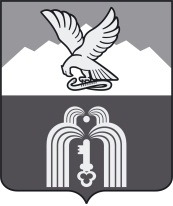 Российская ФедерацияР Е Ш Е Н И ЕДумы города ПятигорскаСтавропольского краяО внесении изменений в решение Думы города Пятигорска «О бюджете города-курорта Пятигорска на 2017 год и плановый период 2018 и 2019 годов»В соответствии с Бюджетным кодексом Российской Федерации, Федеральным законом от 6 октября 2003 года №131-ФЗ «Об общих принципах организации местного самоуправления в Российской Федерации», Уставом муниципального образования города-курорта Пятигорска, Положением о бюджетном процессе в городе-курорте Пятигорске,Дума города ПятигорскаРЕШИЛА:1. Внести в решение Думы города Пятигорска от 22 декабря 2016 года №39-5 РД «О бюджете города-курорта Пятигорска на 2017 год и плановый период 2018 и 2019 годов» следующие изменения:1) в пункте 1:в абзаце втором цифры «3 644 332 035,36» заменить цифрами «3 712 508 467,18»; в абзаце третьем цифры «3 941 114 657,04» заменить цифрами «4 009 291 088,86»;2) пункт 4 изложить в следующей редакции:«4. Утвердить распределение доходов бюджета города по кодам классификации доходов бюджетов на 2017 год согласно приложению 7 к настоящему решению и на плановый период 2018 и 2019 годов согласно приложению 8 к настоящему решению.»;3) в пункте 5 цифры «2 259 497 821,97» заменить цифрами «2 334 756 317,92»;4) в пункте 8:цифры «430 114 152,70» заменить цифрами «461 755 698,57»;цифры «412 713 752,70» заменить цифрами «444 832 349,21»;5) в подпункте 12.1:абзац второй исключить;в абзаце третьем цифры «3 425 819,00» заменить цифрами «466 609,00»;абзацы четвертый, пятый и шестой исключить;6) в пункте 16:в абзаце четвертом цифры «845 998 670,00» заменить цифрами «831 084 670,00»;в абзаце пятом цифры «875 998 670,00» заменить цифрами «861 084 670,00»;в абзаце шестом цифры «875 998 670,00» заменить цифрами «861 084 670,00»;7) приложение 1 изложить в редакции согласно приложению 1 к настоящему решению;8) в приложении 5:после строки:дополнить строкой следующего содержания:после строки:дополнить строкой следующего содержания:после строки:дополнить строкой следующего содержания:9) приложение 7 изложить в редакции согласно приложению 2 к настоящему решению;10) наименование приложения 8 изложить в следующей редакции:«Распределение доходов бюджета города по кодам классификации доходов бюджетов на плановый период 2018 и 2019 годов»;11) приложение 9 изложить в редакции согласно приложению 3 к настоящему решению;12) приложение 11 изложить в редакции согласно приложению 4 к настоящему решению;13) приложение 13 изложить в редакции согласно приложению 5 к настоящему решению;14) приложение 15 изложить в редакции согласно приложению 6 к настоящему решению.2. Организацию и контроль за исполнением настоящего решения возложить на администрацию города Пятигорска.3. Настоящее решение вступает в силу со дня его официального опубликования.ПредседательДумы города Пятигорска                                                                 Л.В. ПохилькоГлава города Пятигорска                                                                 А.В. Скрипник14 декабря 2017 г.№ 53 – 19 РДПРИЛОЖЕНИЕ 1к решению Думы города Пятигорскаот 14 декабря 2017 года № 53 – 19 РДИСТОЧНИКИфинансирования дефицита бюджета города и погашения долговых обязательств города-курорта Пятигорска на 2017 годв рубляхУправляющий деламиДумы города Пятигорска                                                                     А.В. ПышкоПРИЛОЖЕНИЕ 2к решению Думы города Пятигорскаот 14 декабря 2017 года № 53 – 19 РДРаспределение доходов бюджетагорода по кодам классификации доходов бюджетов на 2017 годв рубляхУправляющий деламиДумы города Пятигорска                                                                     А.В. ПышкоПРИЛОЖЕНИЕ 3к решению Думы города Пятигорскаот 14 декабря 2017 года № 53 – 19 РДРаспределение бюджетных ассигнованийпо разделам и подразделам, целевым статьям (муниципальным программам города-курорта Пятигорска и непрограммным направлениям деятельности), группам видов расходов классификации расходов бюджетов на 2017 годв рубляхУправляющий деламиДумы города Пятигорска                                                                     А.В. ПышкоПРИЛОЖЕНИЕ 4к решению Думы города Пятигорскаот 14 декабря 2017 года № 53 – 19 РДВедомственная структура расходовбюджета города на 2017 годв рубляхУправляющий деламиДумы города Пятигорска                                                                     А.В. ПышкоПРИЛОЖЕНИЕ 5к решению Думы города Пятигорскаот 14 декабря 2017 года № 53 – 19 РДРаспределение бюджетных ассигнованийпо муниципальным программам города-курорта Пятигорска на 2017 годв рубляхУправляющий деламиДумы города Пятигорска                                                                     А.В. ПышкоПРИЛОЖЕНИЕ 6к решению Думы города Пятигорскаот 14 декабря 2017 года № 53 – 19 РДПРОГРАММАмуниципальных заимствований города-курорта Пятигорска на 2017 годв рубляхи на плановый период 2018 и 2019 годовв рубляхУправляющий деламиДумы города Пятигорска                                                                     А.В. Пышко«6021 17 05040 04 0000 180Прочие неналоговые доходы бюджетов городских округов»«6022 02 29999 04 1177 151Прочие субсидии бюджетам городских округов (предоставление молодым семьям, являющимися по состоянию на 01 января 2017 года  участниками подпрограммы «Обеспечение жильем молодых семей» федеральной целевой программы «Жилище» на 2015-2020 годы, нуждающимся в улучшении жилищных условий, имеющим трех и более детей, в которых один из супругов или родитель в неполной семье достигает в 2017 году возраста 36 лет, социальных выплат на приобретение (строительство) жилья в 2017 году)»; «6032 02 30024 04 1110 151Субвенции бюджетам городских округов на выполнение передаваемых полномочий субъектов Российской Федерации (организация проведения на территории Ставропольского края мероприятий по отлову и содержанию безнадзорных животных)»«6032 02 49999 04 0049 151Прочие межбюджетные трансферты, передаваемые  бюджетам городских округов  (средства резервного фонда Правительства Ставропольского края)»;«6092 02 39998 04 1157 151Единая субвенция бюджетам городских округов (осуществление отдельных государственных полномочий по социальной защите отдельных категорий граждан)»«6092 02 49999 04 0049 151Прочие межбюджетные трансферты, передаваемые  бюджетам городских округов  (средства резервного фонда Правительства Ставропольского края)»; Коды бюджетной классификацииНаименованиеСуммаВСЕГО ДОХОДЫ бюджета городаВСЕГО ДОХОДЫ бюджета города3 712 508 467,18ВСЕГО РАСХОДЫ бюджета городаВСЕГО РАСХОДЫ бюджета города4 009 291 088,86ДЕФИЦИТ БЮДЖЕТА ГОРОДАДЕФИЦИТ БЮДЖЕТА ГОРОДА-296 782 621,68В С Е Г О ИСТОЧНИКОВ ФИНАНСИРОВАНИЯ ДЕФИЦИТА БЮДЖЕТАВ С Е Г О ИСТОЧНИКОВ ФИНАНСИРОВАНИЯ ДЕФИЦИТА БЮДЖЕТА296 782 621,68в том числе:000 01 02 00 00 00 0000 000КРЕДИТЫ КРЕДИТНЫХ ОРГАНИЗАЦИЙ В ВАЛЮТЕ Российской Федерации 145 804 000,00604 01 02 00 00 04 0000 710Получение кредитов от кредитных организаций бюджетами городских округов в валюте Российской Федерации3 845 804 000,00604 01 02 00 00 04 0000 810Погашение бюджетами городских округов кредитов от кредитных организаций в валюте Российской Федерации-3 700 000 000,00000 01 03 00 00 00 0000 000БЮДЖЕТНЫЕ КРЕДИТЫ ОТ ДРУГИХ БЮДЖЕТОВ БЮДЖЕТНОЙ СИСТЕМЫ Российской Федерации-9 687 000,00604 01 03 01 00 04 0000 710Получение кредитов от других бюджетов бюджетной системы Российской Федерации бюджетами городских округов в валюте Российской Федерации833 904 000,00604 01 03 01 00 04 0000 810Погашение бюджетами городских округов кредитов от других бюджетов бюджетной системы Российской Федерации в валюте Российской Федерации-843 591 000,00000 01 05 00 00 00 0000 000ИЗМЕНЕНИЕ ОСТАТКОВ СРЕДСТВ НА СЧЕТАХ ПО УЧЕТУ СРЕДСТВ БЮДЖЕТА160 665 621,68604 01 05 02 01 04 0000 510Увеличение прочих остатков денежных средств бюджетов городских округов-8 392 216 467,18604 01 05 02 01 04 0000 610Уменьшение прочих остатков денежных средств бюджетов городских округов8 552 882 088,86Код бюджетной классификации РФКод бюджетной классификации РФНаименование  доходовСумма000 1 00 00000 00 0000 000000 1 00 00000 00 0000 000НАЛОГОВЫЕ И НЕНАЛОГОВЫЕ ДОХОДЫ1 382 279 293,68000 1 01 00000 00 0000 000000 1 01 00000 00 0000 000НАЛОГИ НА ПРИБЫЛЬ, ДОХОДЫ520 000 000,00000 1 01 02000 01 0000 110000 1 01 02000 01 0000 110НАЛОГ НА ДОХОДЫ ФИЗИЧЕСКИХ ЛИЦ520 000 000,001821 01 02010 01 1000 110Налог на доходы физических лиц с доходов, источником которых является налоговый агент, за исключением доходов, в отношении которых исчисление и уплата налога осуществляются в соответствии со статьями 227, 227.1 и 228 Налогового кодекса Российской Федерации (сумма платежа (перерасчеты, недоимка и задолженность по соответствующему платежу, в том числе по отмененному)509 184 000,001821 01 02020 01 1000 110Налог на доходы физических лиц с доходов, полученных от осуществления деятельности физическими лицами, зарегистрированными в качестве индивидуальных предпринимателей, нотариусов, занимающихся частной практикой, адвокатов, учредивших адвокатские кабинеты, и других лиц, занимающихся частной практикой в соответствии со статьей 227 Налогового кодекса Российской Федерации (сумма платежа (перерасчеты, недоимка и задолженность по соответствующему платежу, в том числе по отмененному)6 604 000,001821 01 02030 01 1000 110Налог на доходы физических лиц с доходов, полученных физическими лицами в соответствии со статьей 228 Налогового кодекса Российской Федерации (сумма платежа (перерасчеты, недоимка и задолженность по соответствующему платежу, в том числе по отмененному)4 212 000,00000 1 03 00000 00 0000 000000 1 03 00000 00 0000 000НАЛОГИ НА ТОВАРЫ (РАБОТЫ, УСЛУГИ), РЕАЛИЗУЕМЫЕ НА ТЕРРИТОРИИ РОССИЙСКОЙ ФЕДЕРАЦИИ16 215 315,00000 1 03 02000 01 0000 110000 1 03 02000 01 0000 110Акцизы по подакцизным товарам (продукции), производимым на территории Российской Федерации16 215 315,001001 03 02230 01 0000 110Доходы от уплаты акцизов на дизельное топливо, подлежащие распределению между бюджетами субъектов Российской Федерации и местными бюджетами с учетом установленных дифференцированных нормативов отчислений в местные бюджеты6 004 463,951001 03 02240 01 0000 110Доходы от уплаты акцизов на моторные масла для дизельных и (или) карбюраторных (инжекторных) двигателей, подлежащие распределению между бюджетами субъектов Российской Федерации и местными бюджетами с учетом установленных дифференцированных нормативов отчислений в местные бюджеты56 172,821001 03 02250 01 0000 110Доходы от уплаты акцизов на автомобильный бензин, подлежащие распределению между бюджетами субъектов Российской Федерации и местными бюджетами с учетом установленных дифференцированных нормативов отчислений в местные бюджеты11 172 173,211001 03 02260 01 0000 110Доходы от уплаты акцизов на прямогонный бензин, подлежащие распределению между бюджетами субъектов Российской Федерации и местными бюджетами с учетом установленных дифференцированных нормативов отчислений в местные бюджеты-1 017 494,98000 1 05 00000 00 0000 000000 1 05 00000 00 0000 000НАЛОГИ НА СОВОКУПНЫЙ ДОХОД216 369 488,85000 1 05 02000 02 0000 110000 1 05 02000 02 0000 110Единый налог на вмененный доход для отдельных видов деятельности199 381 488,851821 05 02010 02 1000 110Единый налог на вмененный доход для отдельных видов деятельности (сумма платежа (перерасчеты, недоимка и задолженность по соответствующему платежу, в том числе по отмененному)199 381 488,85000 1 05 03000 01 0000 110000 1 05 03000 01 0000 110Единый сельскохозяйственный налог1 217 000,001821 05 03010 01 1000 110Единый сельскохозяйственный налог (сумма платежа (перерасчеты, недоимка и задолженность по соответствующему платежу, в том числе по отмененному)1 217 000,00000 1 05 04000 02 0000 110000 1 05 04000 02 0000 110Налог, взимаемый в связи с применением патентной системы налогообложения15 771 000,001821 05 04010 02 1000 110Налог, взимаемый в связи с применением патентной системы налогообложения, зачисляемый в бюджеты городских округов (сумма платежа (перерасчеты, недоимка и задолженность по соответствующему платежу, в том числе по отмененному)15 771 000,00000 1 06 00000 00 0000 000000 1 06 00000 00 0000 000НАЛОГИ НА ИМУЩЕСТВО242 845 150,00000 1 06 01000 00 0000 110000 1 06 01000 00 0000 110Налог на имущество физических лиц83 357 000,001821 06 01020 04 1000 110Налог на имущество физических лиц, взимаемый по ставкам, применяемым к объектам налогообложения, расположенным в границах городских округов (сумма платежа (перерасчеты, недоимка и задолженность по соответствующему платежу, в том числе по отмененному)83 357 000,00000 1 06 06000 00 0000 110000 1 06 06000 00 0000 110Земельный налог159 488 150,00000 1 06 06030 00 0000 110000 1 06 06030 00 0000 110Земельный налог с организаций91 198 000,001821 06 06032 04 1000 110Земельный налог с организаций, обладающих земельным участком, расположенным в границах городских округов (сумма платежа (перерасчеты, недоимка и задолженность по соответствующему платежу, в том числе по отмененному)91 198 000,00000 1 06 06040 00 0000 110000 1 06 06040 00 0000 110Земельный налог с физических лиц68 290 150,001821 06 06042 04 1000 110Земельный налог с физических лиц, обладающих земельным участком, расположенным в границах городских округов (сумма платежа (перерасчеты, недоимка и задолженность по соответствующему платежу, в том числе по отмененному)68 290 150,00000 1 08 00000 00 0000 000000 1 08 00000 00 0000 000ГОСУДАРСТВЕННАЯ ПОШЛИНА25 206 000,00000 1 08 03000 01 0000 110000 1 08 03000 01 0000 110Государственная пошлина по делам, рассматриваемым в судах общей юрисдикции, мировыми судьями24 233 000,001821 08 03010 01 1000 110Государственная пошлина по делам, рассматриваемым в судах общей юрисдикции, мировыми судьями (за исключением Верховного Суда Российской Федерации) (сумма платежа (перерасчеты, недоимка и задолженность по соответствующему платежу, в том числе по отмененному)24 233 000,00000 1 08 07000 01 0000 110000 1 08 07000 01 0000 110Государственная пошлина за государственную регистрацию, а также за совершение прочих юридически значимых действий973 000,00000 1 08 07150 01 1000 110000 1 08 07150 01 1000 110Государственная пошлина за выдачу разрешения на установку рекламной конструкции920 000,006031 08 07150 01 1000 110Государственная пошлина за выдачу разрешения на установку рекламной конструкции (сумма платежа (перерасчеты, недоимка и задолженность по соответствующему платежу, в том числе по отмененному)920 000,00000 1 08 07170 01 0000 110000 1 08 07170 01 0000 110Государственная пошлина за выдачу специального разрешения на движение по автомобильным дорогам транспортных средств, осуществляющих перевозки опасных, тяжеловесных и (или) крупногабаритных грузов53 000,006031 08 07173 01 1000 110Государственная пошлина за выдачу органом местного самоуправления городского округа специального разрешения на движение по автомобильным дорогам транспортных средств, осуществляющих перевозки опасных, тяжеловесных и (или) крупногабаритных грузов, зачисляемая в бюджеты городских округов (сумма платежа (перерасчеты, недоимка и задолженность по соответствующему платежу, в том числе по отмененному)53 000,00000 1 11 00000 00 0000 000000 1 11 00000 00 0000 000ДОХОДЫ ОТ ИСПОЛЬЗОВАНИЯ ИМУЩЕСТВА, НАХОДЯЩЕГОСЯ В ГОСУДАРСТВЕННОЙ И МУНИЦИПАЛЬНОЙ СОБСТВЕННОСТИ288 820 573,00000 1 11 01000 00 0000 120000 1 11 01000 00 0000 120Доходы в виде прибыли, приходящейся на доли в уставных (складочных) капиталах хозяйственных товариществ и обществ, или дивидендов по акциям, принадлежащим Российской Федерации, субъектам Российской Федерации или муниципальным образованиям1 134 200,006021 11 01040 04 0000 120Доходы в виде прибыли, приходящейся на доли в уставных (складочных) капиталах хозяйственных товариществ и обществ, или дивидендов по акциям, принадлежащим городским округам1 134 200,00000 1 11 03000 00 0000 120000 1 11 03000 00 0000 120Проценты, полученные от предоставления бюджетных кредитов внутри страны23 000,006041 11 03040 04 0000 120Проценты, полученные от  предоставления бюджетных  кредитов  внутри  страны  за счет средств бюджетов городских округов23 000,00000 1 11 05000 00 0000 120000 1 11 05000 00 0000 120Доходы, получаемые в виде арендной либо иной платы за передачу в возмездное пользование государственного и муниципального имущества (за исключением имущества бюджетных и автономных учреждений, а также имущества государственных и муниципальных унитарных предприятий, в том числе казенных)285 184 973,00000 1 11 05020 00 0000 120000 1 11 05020 00 0000 120Доходы, получаемые в виде арендной платы за земли после разграничения государственной собственности на землю, а также средства от продажи права на заключение договоров аренды указанных земельных участков (за исключением земельных участков бюджетных и автономных учреждений)253 069 673,006021 11 05024 04 0000 120Доходы, получаемые в виде арендной платы, а также средства от продажи права на заключение договоров аренды за земли, находящиеся в собственности городских округов (за исключением земельных участков муниципальных бюджетных и автономных учреждений)253 069 673,00000 1 11 05030 00 0000 120000 1 11 05030 00 0000 120Доходы от сдачи в аренду имущества, находящегося в оперативном управлении органов государственной власти, органов местного самоуправления, государственных внебюджетных фондов и созданных ими учреждений (за исключением имущества бюджетных и автономных учреждений)115 300,006071 11 05034 04 0000 120Доходы от сдачи в аренду имущества, находящегося в оперативном управлении органов управления городских округов и созданных ими учреждений (за исключением имущества муниципальных бюджетных и автономных учреждений)115 300,00000 1 11 05070 00 0000 120000 1 11 05070 00 0000 120Доходы от сдачи в аренду имущества, составляющего государственную (муниципальную) казну (за исключением земельных участков)32 000 000,006021 11 05074 04 0000 120Доходы от сдачи в аренду имущества, составляющего казну городских округов (за исключением земельных участков)32 000 000,00000 1 11 07000 00 0000 120000 1 11 07000 00 0000 120Платежи от государственных и муниципальных унитарных предприятий188 400,00000 1 11 07010 00 0000 120000 1 11 07010 00 0000 120Доходы от перечисления части прибыли государственных и муниципальных унитарных предприятий, остающейся после уплаты налогов и обязательных платежей188 400,006021 11 07014 04 0000 120Доходы от перечисления части прибыли, остающейся после уплаты налогов и иных обязательных платежей муниципальных унитарных предприятий, созданных городскими округами188 400,00000 1 11 09000 00 0000 120000 1 11 09000 00 0000 120Прочие доходы от использования имущества и прав, находящихся в государственной и муниципальной собственности (за исключением имущества бюджетных и автономных учреждений, а также имущества государственных и муниципальных унитарных предприятий, в том числе казенных)2 290 000,00000 1 11 09040 00 0000 120000 1 11 09040 00 0000 120Прочие поступления от использования имущества, находящегося в государственной и муниципальной собственности (за исключением имущества бюджетных и автономных учреждений, а также имущества государственных и муниципальных унитарных предприятий, в том числе казенных)2 290 000,006021 11 09044 04 0000 120Прочие поступления от использования имущества, находящегося в собственности городских округов (за исключением имущества муниципальных бюджетных и автономных учреждений, а также имущества муниципальных унитарных предприятий, в том числе казенных)2 290 000,00000 1 12 00000 00 0000 000000 1 12 00000 00 0000 000ПЛАТЕЖИ ПРИ ПОЛЬЗОВАНИИ ПРИРОДНЫМИ РЕСУРСАМИ7 200 000,00000 1 12 01000 01 0000 120000 1 12 01000 01 0000 120Плата за негативное воздействие на окружающую среду7 200 000,000481 12 01010 01 6000 120Плата за выбросы загрязняющих веществ в атмосферный воздух стационарными объектами (федеральные государственные органы, Банк России, органы управления государственными внебюджетными фондами Российской Федерации)307 952,000481 12 01030 01 6000 120Плата за сбросы загрязняющих веществ в водные объекты (федеральные государственные органы, Банк России, органы управления государственными внебюджетными фондами Российской Федерации)342 000,000481 12 01040 01 6000 120Плата за размещение отходов производства и потребления (федеральные государственные органы, Банк России, органы управления государственными внебюджетными фондами Российской Федерации)6 550 048,00000 1 13 00000 00 0000 000000 1 13 00000 00 0000 000ДОХОДЫ ОТ ОКАЗАНИЯ ПЛАТНЫХ УСЛУГ (РАБОТ) И КОМПЕНСАЦИИ ЗАТРАТ ГОСУДАРСТВА7 574 830,83000 1 13 01000 00 0000 130000 1 13 01000 00 0000 130Доходы от оказания платных услуг (работ)2 064 514,00000 1 13 01990 00 0000 130000 1 13 01990 00 0000 130Прочие доходы от оказания платных услуг (работ)2 064 514,00000 1 13 01994 04 0000 130000 1 13 01994 04 0000 130Прочие доходы от оказания платных услуг (работ) получателями средств бюджетов городских округов2 064 514,006031 13 01994 04 2000 130Прочие доходы от оказания платных услуг (работ) получателями средств бюджетов городских округов (казенные учреждения)903 000,006061 13 01994 04 2000 130Прочие доходы от оказания платных услуг (работ) получателями средств бюджетов городских округов (казенные учреждения)170 516,006071 13 01994 04 2000 130Прочие доходы от оказания платных услуг (работ) получателями средств бюджетов городских округов (казенные учреждения)165 918,006241 13 01994 04 2000 130Прочие доходы от оказания платных услуг (работ) получателями средств бюджетов городских округов (казенные учреждения)825 080,00000 1 13 02000 00 0000 130000 1 13 02000 00 0000 130Доходы от компенсации затрат государства5 510 316,83000 1 13 02990 00 0000 130000 1 13 02990 00 0000 130Прочие доходы от компенсации затрат государства5 510 316,83000 1 13 02994 04 0000 130000 1 13 02994 04 0000 130Прочие доходы от компенсации затрат бюджетов городских округов5 510 316,836061 13 02994 04 2000 130Прочие доходы от компенсации затрат бюджетов городских округов (казенные учреждения)1 432 636,006061 13 02994 04 2001 130Прочие доходы от компенсации затрат  бюджетов городских округов (средства за обеспечение планирования, анализа деятельности, а также за ведение бухгалтерского и налогового учета финансово-хозяйственной деятельности учреждений) 2 310 616,006091 13 02994 04 1005 130Прочие доходы от компенсации затрат  бюджетов городских округов (суммы возврата задолженности прошлых лет по средствам федерального бюджета) 451 511,636091 13 02994 04 1006 130Прочие доходы от компенсации затрат  бюджетов городских округов (суммы возврата задолженности прошлых лет по средствам краевого бюджета) 1 315 553,20000 1 14 00000 00 0000 000000 1 14 00000 00 0000 000ДОХОДЫ ОТ ПРОДАЖИ МАТЕРИАЛЬНЫХ И НЕМАТЕРИАЛЬНЫХ АКТИВОВ31 313 366,00000 1 14 02000 00 0000 000000 1 14 02000 00 0000 000Доходы от реализации имущества, находящегося в государственной и муниципальной собственности (за исключением движимого имущества бюджетных и автономных учреждений, а также имущества государственных и муниципальных унитарных предприятий, в том числе казенных)31 313 366,00000 1 14 02040 04 0000 410000 1 14 02040 04 0000 410Доходы от реализации имущества, находящегося в собственности городских округов (за исключением движимого имущества муниципальных бюджетных и автономных учреждений, а также имущества муниципальных унитарных предприятий, в том числе казенных), в части реализации основных средств по указанному имуществу31 313 366,006021 14 02043 04 0000 410Доходы от реализации иного имущества, находящегося в собственности городских округов (за исключением имущества муниципальных бюджетных и автономных учреждений, а также имущества муниципальных унитарных предприятий, в том числе казенных), в части реализации основных средств по указанному имуществу31 313 366,00000 1 16 00000 00 0000 000000 1 16 00000 00 0000 000ШТРАФЫ, САНКЦИИ, ВОЗМЕЩЕНИЕ УЩЕРБА13 947 570,00000 1 16 03000 00 0000 140000 1 16 03000 00 0000 140Денежные взыскания (штрафы) за нарушение законодательства о налогах и сборах685 000,001821 16 03010 01 6000 140Денежные взыскания (штрафы) за нарушение законодательства о налогах и сборах, предусмотренные статьями 116, 118, статьей 119.1, пунктами 1 и 2 статьи 120, статьями 125, 126, 128, 129, 129.1, 132, 133, 134, 135, 135.1 Налогового кодекса Российской Федерации (федеральные государственные органы, Банк России, органы управления государственными внебюджетными фондами Российской Федерации)572 000,001821 16 03030 01 6000 140Денежные взыскания (штрафы) за административные правонарушения в области налогов и сборов, предусмотренные Кодексом Российской Федерации об административных правонарушениях (федеральные государственные органы, Банк России, органы управления государственными внебюджетными фондами Российской Федерации)113 000,00000 1 16 06000 01 0000 140000 1 16 06000 01 0000 140Денежные взыскания (штрафы) за нарушение законодательства о применении контрольно-кассовой техники при осуществлении наличных денежных расчетов и (или) расчетов с использованием платежных карт472 000,001821 16 06000 01 6000 140Денежные взыскания (штрафы) за нарушение законодательства о применении контрольно-кассовой техники при осуществлении наличных денежных расчетов и (или) расчетов с использованием платежных карт (федеральные государственные органы, Банк России, органы управления государственными внебюджетными фондами Российской Федерации)472 000,00000 1 16 08000 01 0000 140000 1 16 08000 01 0000 140Денежные взыскания (штрафы) за административные правонарушения в области государственного регулирования производства и оборота этилового спирта, алкогольной, спиртосодержащей и табачной продукции340 700,00000 1 16 08010 01 0000 140000 1 16 08010 01 0000 140Денежные взыскания (штрафы) за административные правонарушения в области государственного регулирования производства и оборота этилового спирта, алкогольной, спиртосодержащей продукции335 700,001411 16 08010 01 6000 140Денежные взыскания (штрафы) за административные правонарушения в области государственного регулирования производства и оборота этилового спирта, алкогольной, спиртосодержащей продукции40 000,001601 16 08010 01 6000 140Денежные взыскания (штрафы) за административные правонарушения в области государственного регулирования производства и оборота этилового спирта, алкогольной, спиртосодержащей продукции45 700,001881 16 08010 01 6000 140Денежные взыскания (штрафы) за административные правонарушения в области государственного регулирования производства и оборота этилового спирта, алкогольной, спиртосодержащей продукции250 000,00000 1 16 08020 01 0000 140000 1 16 08020 01 0000 140Денежные взыскания (штрафы) за административные правонарушения в области государственного регулирования производства и оборота табачной продукции5 000,001411 16 08020 01 6000 140Денежные взыскания (штрафы) за административные правонарушения в области  государственного  регулирования производства и оборота табачной продукции 5 000,00000 1 16 21000 00 0000 140000 1 16 21000 00 0000 140Денежные взыскания (штрафы) и иные суммы, взыскиваемые с лиц, виновных в совершении преступлений, и в возмещение ущерба имуществу100 000,003221 16 21040 04 6000 140Денежные взыскания (штрафы) и иные суммы, взыскиваемые с лиц, виновных в совершении преступлений, и в возмещение ущерба имуществу, зачисляемые в бюджеты городских округов (федеральные государственные органы, Банк России, органы управления государственными внебюджетными фондами Российской Федерации)100 000,00000 1 16 25000 00 0000 140000 1 16 25000 00 0000 140Денежные взыскания (штрафы) за нарушение законодательства Российской Федерации о недрах, об особо охраняемых природных территориях, об охране и использовании животного мира, об экологической экспертизе, в области охраны окружающей среды, о рыболовстве и сохранении водных биологических ресурсов, земельного законодательства, лесного законодательства, водного законодательства460 000,00000 1 16 25020 01 0000 140000 1 16 25020 01 0000 140Денежные взыскания (штрафы) за нарушение законодательства Российской Федерации об особо охраняемых природных территориях10 000,001411 16 25020 01 6000 140Денежные взыскания (штрафы) за нарушение законодательства Российской Федерации об особо охраняемых природных территориях 10 000,00000 1 16 25050 01 0000 140000 1 16 25050 01 0000 140Денежные взыскания (штрафы) за нарушение законодательства в области охраны окружающей среды50 000,001411 16 25050 01 6000 140Денежные взыскания (штрафы) за нарушение законодательства в области охраны окружающей среды 50 000,00000 1 16 25060 01 0000 140000 1 16 25060 01 0000 140Денежные взыскания (штрафы) за нарушение земельного законодательства400 000,003211 16 25060 01 6000 140Денежные взыскания (штрафы) за нарушение земельного законодательства (федеральные государственные органы, Банк России, органы управления государственными внебюджетными фондами Российской Федерации)400 000,00000 1 16 28000 01 0000 140000 1 16 28000 01 0000 140Денежные взыскания (штрафы) за нарушение законодательства в области обеспечения санитарно-эпидемиологического благополучия человека и законодательства в сфере защиты прав потребителей1 000 000,001411 16 28000 01 6000 140Денежные взыскания (штрафы) за нарушение законодательства в области обеспечения санитарно-эпидемиологического благополучия человека и законодательства в сфере защиты прав потребителей 1 000 000,00000 1 16 30000 01 0000 140000 1 16 30000 01 0000 140Денежные взыскания (штрафы) за правонарушения в области дорожного движения145 000,00000 1 16 30010 01 0000 140000 1 16 30010 01 0000 140Денежные взыскания (штрафы) за нарушение правил перевозки крупногабаритных и тяжеловесных грузов по автомобильным дорогам общего пользования5 000,001881 16 30013 01 6000 140Денежные взыскания (штрафы) за нарушение  правил перевозки   крупногабаритных и тяжеловесных грузов по автомобильным дорогам общего местного значения городских округов5 000,00000 1 16 30030 01 0000 140000 1 16 30030 01 0000 140Прочие денежные взыскания (штрафы) за правонарушения в области дорожного движения140 000,001881 16 30030 01 6000 140Прочие  денежные взыскания (штрафы) за правонарушения в области дорожного движения140 000,00000 1 16 37000 00 0000 140000 1 16 37000 00 0000 140Поступления  сумм в возмещение вреда, причиняемого автомобильным дорогам  транспортными средствами, осуществляющими перевозки тяжеловесных и  (или) крупногабаритных грузов  83 625,006031 16 37030 04 0000 140Поступления  сумм в возмещение вреда, причиняемого автомобильным дорогам местного значения  транспортными средствами, осуществляющими перевозки тяжеловесных и  (или) крупногабаритных грузов, зачисляемые в бюджеты городских округов 83 625,00000 1 16 41000 01 0000 140000 1 16 41000 01 0000 140Денежные взыскания (штрафы) за нарушение законодательства Российской Федерации об электроэнергетике158 667,004981 16 41000 01 6000 140Денежные взыскания (штрафы) за нарушение законодательства Российской Федерации об электроэнергетике (федеральные государственные органы, Банк России, органы управления государственными внебюджетными фондами Российской Федерации)158 667,00000 1 16 43000 01 0000 140000 1 16 43000 01 0000 140Денежные взыскания (штрафы) за нарушение законодательства Российской Федерации об административных правонарушениях, предусмотренные статьей 20.25 Кодекса Российской Федерации об административных правонарушениях860 300,001411 16 43000 01 6000 140Денежные взыскания (штрафы) за нарушение законодательства Российской Федерации об административных правонарушениях, предусмотренные статьей 20.25 Кодекса Российской Федерации об административных правонарушениях 60 000,001501 16 43000 01 6000 140Денежные взыскания (штрафы) за нарушение законодательства Российской Федерации об административных правонарушениях, предусмотренные статьей 20.25 Кодекса Российской Федерации об административных правонарушениях (федеральные государственные органы, Банк России, органы управления государственными внебюджетными фондами Российской Федерации)60 000,001601 16 43000 01 6000 140Денежные взыскания (штрафы) за нарушение законодательства Российской Федерации об административных правонарушениях, предусмотренные статьей 20.25 Кодекса Российской Федерации об административных правонарушениях53 300,001821 16 43000 01 6000 140Денежные взыскания (штрафы) за нарушение законодательства Российской Федерации об административных правонарушениях, предусмотренные статьей 20.25 Кодекса Российской Федерации об административных правонарушениях (федеральные государственные органы, Банк России, органы управления государственными внебюджетными фондами Российской Федерации)22 000,001881 16 43000 01 6000 140Денежные взыскания (штрафы) за нарушение законодательства Российской Федерации об административных правонарушениях, предусмотренные статьей 20.25 Кодекса Российской Федерации об административных правонарушениях665 000,00000 1 16 45000 01 0000 140000 1 16 45000 01 0000 140Денежные взыскания (штрафы) за нарушения законодательства Российской Федерации о промышленной безопасности400 000,004981 16 45000 01 6000 140Денежные взыскания (штрафы) за нарушения законодательства Российской Федерации о промышленной безопасности (федеральные государственные органы, Банк России, органы управления государственными внебюджетными фондами Российской Федерации)400 000,00000 1 16 90000 00 0000 140000 1 16 90000 00 0000 140Прочие поступления от денежных взысканий (штрафов) и иных сумм в возмещение ущерба9 242 278,00000 1 16 90040 04 0000 140000 1 16 90040 04 0000 140Прочие поступления от денежных взысканий (штрафов) и иных сумм в возмещение ущерба, зачисляемые в бюджеты городских округов9 242 278,001061 16 90040 04 6000 140Прочие поступления от денежных взысканий (штрафов) и иных сумм в возмещение ущерба, зачисляемые в бюджеты городских округов (федеральные государственные органы, Банк России, органы управления государственными внебюджетными фондами Российской Федерации)113 400,001231 16 90040 04 0000 140Прочие поступления от денежных взысканий (штрафов) и иных сумм в возмещение ущерба, зачисляемые в бюджеты городских округов106 070,001411 16 90040 04 6000 140Прочие поступления от денежных взысканий (штрафов) и иных сумм в возмещение ущерба, зачисляемые в бюджеты городских округов 1 000 000,001501 16 90040 04 6000 140Прочие поступления от денежных взысканий (штрафов) и иных сумм в возмещение ущерба, зачисляемые в бюджеты городских округов (федеральные государственные органы, Банк России, органы управления государственными внебюджетными фондами Российской Федерации)560 000,001771 16 90040 04 7000 140Прочие поступления от денежных взысканий (штрафов) и иных сумм в возмещение ущерба, зачисляемые в бюджеты городских округов7 000,001881 16 90040 04 6000 140Прочие поступления от денежных взысканий (штрафов) и иных сумм в возмещение ущерба, зачисляемые в бюджеты городских округов3 000 000,006011 16 90040 04 0000 140Прочие поступления от денежных взысканий (штрафов) и иных сумм в возмещение ущерба, зачисляемые в бюджеты городских округов4 455 808,00000 1 17 00000 00 0000 000000 1 17 00000 00 0000 000ПРОЧИЕ НЕНАЛОГОВЫЕ ДОХОДЫ12 787 000,00000 1 17 05000 00 0000 180000 1 17 05000 00 0000 180Прочие неналоговые доходы 12 787 000,006011 17 05040 04 0000 180Прочие неналоговые доходы бюджетов городских округов8 287 000,006021 17 05040 04 0000 180Прочие неналоговые доходы бюджетов городских округов4 500 000,00000 2 00 00000 00 0000 000000 2 00 00000 00 0000 000БЕЗВОЗМЕЗДНЫЕ ПОСТУПЛЕНИЯ2 330 229 173,50000 2 02 00000 00 0000 000000 2 02 00000 00 0000 000БЕЗВОЗМЕЗДНЫЕ ПОСТУПЛЕНИЯ ОТ ДРУГИХ БЮДЖЕТОВ БЮДЖЕТНОЙ СИСТЕМЫ РОССИЙСКОЙ ФЕДЕРАЦИИ2 334 756 317,92000 2 02 10000 00 0000 151000 2 02 10000 00 0000 151Дотации бюджетам бюджетной системы Российской Федерации29 548 770,00000 2 02 15001 00 0000 151000 2 02 15001 00 0000 151Дотации на выравнивание бюджетной обеспеченности746 870,006042 02 15001 04 0000 151Дотации бюджетам городских округов на выравнивание бюджетной обеспеченности746 870,00000 2 02 15002 00 0000 151000 2 02 15002 00 0000 151Дотации бюджетам на поддержку мер по обеспечению сбалансированности бюджетов28 801 900,006042 02 15002 04 0000 151Дотации бюджетам городских округов на поддержку мер по обеспечению сбалансированности бюджетов28 801 900,00000 2 02 20000 00 0000 151000 2 02 20000 00 0000 151Субсидии бюджетам бюджетной системы Российской Федерации (межбюджетные субсидии)584 623 748,55000 2 02 20077 00 0000 151000 2 02 20077 00 0000 151Субсидии бюджетам на софинансирование капитальных вложений в объекты государственной (муниципальной) собственности163 440 178,496032 02 20077 04 1150 151Субсидии бюджетам городских округов на софинансирование капитальных вложений в объекты муниципальной собственности (реализация мероприятий государственной программы Российской Федерации "Развитие Северо-Кавказского федерального округа" на период до 2025 года)160 720 508,496032 02 20077 04 0016 151Субсидии бюджетам городских округов на софинансирование капитальных вложений в объекты муниципальной собственности (строительство и реконструкция автомобильных дорог общего пользования местного значения)2 719 670,00000 2 02 20216 00 0000 151000 2 02 20216 00 0000 151Субсидии бюджетам на осуществление дорожной деятельности в отношении автомобильных дорог общего пользования, а также капитального ремонта и ремонта дворовых территорий многоквартирных домов, проездов к дворовым территориям многоквартирных домов населенных пунктов210 000 000,006032 02 20216 04 0137 151Субсидии бюджетам городских округов на осуществление дорожной деятельности в отношении автомобильных дорог общего пользования, а также капитального ремонта и ремонта дворовых территорий многоквартирных домов, проездов к дворовым территориям многоквартирных домов населенных пунктов (осуществление дорожной деятельности в части капитального ремонта и ремонта автомобильных дорог общего пользования населенных пунктов) 210 000 000,00000 2 02 25027 00 0000 151000 2 02 25027 00 0000 151Субсидии бюджетам на реализацию мероприятий государственной программы Российской Федерации "Доступная среда" на 2011 - 2020 годы706 660,006112 02 25027 04 0000 151Субсидии бюджетам городских округов на реализацию мероприятий государственной программы Российской Федерации "Доступная среда" на 2011 - 2020 годы706 660,00000 2 02 25519 00 0000 151000 2 02 25519 00 0000 151Субсидия бюджетам на поддержку отрасли культуры160 630,006072 02 25519 04 0000 151Субсидия бюджетам городских округов на поддержку отрасли культуры160 630,00000 2 02 25555 00 0000 151000 2 02 25555 00 0000 151Субсидии бюджетам на поддержку государственных программ субъектов Российской Федерации и муниципальных программ формирования современной городской среды 60 000 000,066032 02 25555 04 0000 151Субсидии бюджетам городских округов на поддержку государственных программ субъектов Российской Федерации и муниципальных программ формирования современной городской среды 60 000 000,06000 2 02 29999 00 0000 151000 2 02 29999 00 0000 151Прочие субсидии150 316 280,006032 02 29999 04 1171 151Прочие субсидии бюджетам городских округов (санитарная очистка, содержание малых архитектурных форм и озеленение, в том числе содержание и ремонт зеленых насаждений)39 385 059,206022 02 29999 04 1177 151Прочие субсидии бюджетам городских округов (предоставление молодым семьям, являющимся по состоянию на 01 января 2017 года участниками подпрограммы "Обеспечение жильем молодых семей" федеральной целевой программы "Жиллище" на 2015-2020 годы, нуждающимся в улучшении жилищных условий, имеющим трех и более детей, в которых один из супругов или родитель в неполной семье достигает в 2017 году возраста 36 лет, социальных выплат на приобретение (строительство) жилья в 2017 году))2 281 601,706032 02 29999 04 1179 151Прочие субсидии бюджетам городских округов (комплексные мероприятия на благоустроиство мест массового отдыха населения(городских парков))70 000 000,006062 02 29999 04 0173 151Прочие субсидии бюджетам городских округов (проведение работ по замене оконных блоков в муниципальных образовательных организациях Ставропольского края)5 564 840,006062 02 29999 04 0156 151Прочие субсидии бюджетам городских округов (повышение заработной платы педагогических работников муниципальных образовательных организаций дополнительного образования детей)4 174 240,006062 02 29999 04 1161 151Прочие субсидии бюджетам городских округов (проведение работ по ремонту кровель в муниципальных общеобразовательных организациях) 2 796 399,106072 02 29999 04 0156 151Прочие субсидии бюджетам городских округов (повышение заработной платы педагогических работников муниципальных образовательных организаций дополнительного образования детей)2 346 500,006072 02 29999 04 0159 151Прочие субсидии бюджетам городских округов (повышение заработной платы работников муниципальных учреждений культуры)21 641 640,006242 02 29999 04 1160 151Прочие субсидии бюджетам городских округов (создание условий для обеспечения безопасности граждан в местах массового пребывания людей на территории муниципальных образований) 2 126 000,00000 2 02 30000 00 0000 151000 2 02 30000 00 0000 151Субвенции бюджетам бюджетной системы Российской Федерации1 710 299 879,37000 2 02 30024 00 0000 151000 2 02 30024 00 0000 151Субвенции местным бюджетам на выполнение передаваемых полномочий субъектов Российской Федерации948 963 828,436012 02 30024 04 0000 151Субвенции бюджетам городских округов на выполнение передаваемых полномочий субъектов Российской Федерации5 461 048,006012 02 30024 04 0026 151Субвенции бюджетам городских округов на выполнение передаваемых полномочий субъектов Российской Федерации (организация и осуществление деятельности по опеке и попечительству в области здравоохранения)528 100,006012 02 30024 04 0028 151Субвенции бюджетам городских округов на выполнение передаваемых полномочий субъектов Российской Федерации (организация и осуществление деятельности по опеке и попечительству в области образования)2 882 770,006012 02 30024 04 0045 151Субвенции бюджетам городских округов на выполнение передаваемых полномочий субъектов Российской Федерации (реализация Закона Ставропольского края "О наделении  органов местного самоуправления муниципальных образований в Ставропольском крае отдельными государственными полномочиями Ставропольского края по формированию, содержанию и использованию Архивного фонда Ставропольского края")1 947 138,006012 02 30024 04 0047 151Субвенции бюджетам городских округов на выполнение передаваемых полномочий субъектов Российской Федерации (создание и организация деятельности комиссий по делам несовершеннолетних и защите их прав)100 040,006012 02 30024 04 0181 151Субвенции бюджетам городских округов на выполнение передаваемых полномочий субъектов Российской Федерации (реализация Закона Ставропольского края "О наделении органов местного самоуправления муниципальных районов и городских округов в Ставропольском крае отдельными государственными полномочиями Ставропольского края по созданию административных комиссий")3 000,006032 02 30024 04 0000 151Субвенции бюджетам городских округов на выполнение передаваемых полномочий субъектов Российской Федерации1 778 400,006032 02 30024 04 1110 151Субвенции бюджетам городских округов на выполнение передаваемых полномочий субъектов Российской Федерации (организация проведения на территории Ставропольского края мероприятий по отлову и содержанию безнадзорных животных)1 778 400,006062 02 30024 04 0000 151Субвенции бюджетам городских округов на выполнение передаваемых полномочий субъектов Российской Федерации842 840 415,676062 02 30024 04 0090 151Субвенции бюджетам городских округов на выполнение передаваемых полномочий субъектов Российской Федерации (предоставление мер социальной поддержки по оплате жилых помещений, отопления и освещения педагогическим работникам образовательных организаций, проживающим и работающим в сельских населенных пунктах, рабочих поселках (поселках городского типа)1 300 632,676062 02 30024 04 1107 151Субвенции бюджетам городских округов на выполнение передаваемых полномочий субъектов Российской Федерации (обеспечение государственных гарантий реализации прав на получение общедоступного и бесплатного дошкольного образования в муниципальных дошкольных и общеобразовательных организациях и на финансовое обеспечение получения дошкольного образования в частных дошкольных и частных общеобразовательных организациях)305 468 792,006062 02 30024 04 1108 151Субвенции бюджетам городских округов на выполнение передаваемых полномочий субъектов Российской Федерации (обеспечение государственных гарантий реализации прав на получение общедоступного и бесплатного начального общего, основного общего, среднего общего образования в муниципальных общеобразовательных организациях, а также обеспечение дополнительного образования детей в муниципальных общеобразовательных организациях и на финансовое обеспечение получения начального общего, основного общего, среднего общего образования в частных общеобразовательных организациях)536 070 991,006092 02 30024 04 0000 151Субвенции бюджетам городских округов на выполнение передаваемых полномочий субъектов Российской Федерации98 883 964,766092 02 30024 04 0040 151Субвенции бюджетам городских округов на выполнение передаваемых полномочий субъектов Российской Федерации (предоставление государственной социальной помощи малоимущим семьям, малоимущим одиноко проживающим гражданам)3 670 000,006092 02 30024 04 0042 151Субвенции бюджетам городских округов на выполнение передаваемых полномочий субъектов Российской Федерации (выплата ежегодного социального пособия на проезд студентам)83 822,366092 02 30024 04 0066 151Субвенции бюджетам городских округов на выполнение передаваемых полномочий субъектов Российской Федерации (выплата ежемесячного пособия на ребенка)62 822 300,006092 02 30024 04 0147 151Субвенции бюджетам городских округов на выполнение передаваемых полномочий субъектов Российской Федерации (осуществление отдельных государственных полномочий в области труда и социальной защиты отдельных категорий граждан)30 601 400,006092 02 30024 04 1122 151Субвенции бюджетам городских округов на выполнение передаваемых полномочий субъектов Российской Федерации (выплата ежегодной денежной компенсации многодетным семьям на каждого из детей не старше 18 лет, обучающихся в общеобразовательных организациях, на приобретение комплекта школьной одежды, спортивной одежды и обуви и школьных письменных принадлежностей)1 706 442,40000 2 02 30029 00 0000 151000 2 02 30029 00 0000 151Субвенции бюджетам на компенсацию части платы, взимаемой с родителей (законных представителей) за присмотр и уход за детьми, посещающими образовательные организации, реализующие образовательные программы дошкольного образования36 740 739,036062 02 30029 04 0000 151Субвенции бюджетам городских округов на компенсацию части платы, взимаемой с родителей (законных представителей) за присмотр и уход за детьми, посещающими образовательные организации, реализующие образовательные программы дошкольного образования36 740 739,03000 2 02 35084 00 0000 151000 2 02 35084 00 0000 151Субвенции бюджетам муниципальных образований на осуществление ежемесячной денежной выплаты, назначаемой в случае рождения третьего ребенка или последующих детей до достижения ребенком возраста трех лет66 825 050,006092 02 35084 04 0000 151Субвенции бюджетам городских округов на осуществление ежемесячной денежной выплаты, назначаемой в случае рождения третьего ребенка или последующих детей до достижения ребенком возраста трех лет66 825 050,00000 2 02 35120 00 0000 151000 2 02 35120 00 0000 151Субвенции бюджетам на осуществление полномочий по составлению (изменению) списков кандидатов в присяжные заседатели федеральных судов общей юрисдикции в Российской Федерации35 520,006012 02 35120 04 0000 151Субвенции бюджетам городских округов на осуществление полномочий по составлению (изменению) списков кандидатов в присяжные заседатели федеральных судов общей юрисдикции в Российской Федерации35 520,00000 2 02 35220 00 0000 151000 2 02 35220 00 0000 151Субвенции бюджетам на осуществление переданного полномочия Российской Федерации по осуществлению ежегодной денежной выплаты лицам, награжденным нагрудным знаком "Почетный донор России"6 072 627,616092 02 35220 04 0000 151Субвенции бюджетам городских округов на осуществление переданного полномочия Российской Федерации по осуществлению ежегодной денежной выплаты лицам, награжденным нагрудным знаком "Почетный донор России"6 072 627,61000  2 02 35250 00 0000 151000  2 02 35250 00 0000 151Субвенции бюджетам на оплату жилищно-коммунальных услуг отдельным категориям граждан119 823 590,006092 02 35250 04 0000 151Субвенции бюджетам городских округов на оплату жилищно-коммунальных услуг отдельным категориям граждан119 823 590,00000 2 02 35270 00 0000 151000 2 02 35270 00 0000 151Субвенции бюджетам на выплату единовременного пособия беременной жене военнослужащего, проходящего военную службу по призыву, а также ежемесячного пособия на ребенка военнослужащего, проходящего военную службу по призыву900 000,006092 02 35270 04 0000 151Субвенции бюджетам городских округов на выплату единовременного пособия беременной жене военнослужащего, проходящего военную службу по призыву, а также ежемесячного пособия на ребенка военнослужащего, проходящего военную службу по призыву900 000,00000 2 02 35280 00 0000 151000 2 02 35280 00 0000 151Субвенции бюджетам на выплаты инвалидам компенсаций страховых премий по договорам обязательного страхования гражданской ответственности владельцев транспортных средств23 000,006092 02 35280 04 0000 151Субвенции бюджетам городских округов на выплаты инвалидам компенсаций страховых премий по договорам обязательного страхования гражданской ответственности владельцев транспортных средств23 000,00000 2 02 35380 00 0000 151000 2 02 35380 00 0000 151Субвенции бюджетам на выплату государственных пособий лицам, не подлежащим обязательному социальному страхованию на случай временной нетрудоспособности и в связи с материнством, и лицам, уволенным в связи с ликвидацией организаций (прекращением деятельности, полномочий физическими лицами)94 678 499,006092 02 35380 04 0000 151Субвенции бюджетам городских округов на выплату государственных пособий лицам, не подлежащим обязательному социальному страхованию на случай временной нетрудоспособности и в связи с материнством, и лицам, уволенным в связи с ликвидацией организаций (прекращением деятельности, полномочий физическими лицами)94 678 499,00000 2 02 35462 00 0000 151000 2 02 35462 00 0000 151Субвенции бюджетам муниципальных образований на компенсацию отдельным категориям граждан оплаты взноса на капитальный ремонт общего имущества в многоквартирном доме2 124 282,376092 02 35462 04 0000 151Субвенции бюджетам городских округов на компенсацию отдельным категориям граждан оплаты взноса на капитальный ремонт общего имущества в многоквартирном доме2 124 282,37000 2 02 39998 00 0000 151000 2 02 39998 00 0000 151Единая субвенция местным бюджетам 434 112 742,936092 02 39998 04 1157 151Единая субвенция бюджетам городских округов (осуществление отдельных государственных полномочий по социальной защите отдельных категорий граждан)420 924 252,936062 02 39998 04 1158 151Единая субвенция бюджетам городских округов (осуществление отдельных государственных полномочий по социальной поддержке семьи и детей)13 188 490,00000 2 02 40000 00 0000 151000 2 02 40000 00 0000 151Иные межбюджетные трансферты      10 283 920,00000 2 02 49999 00 0000 151000 2 02 49999 00 0000 151Прочие межбюджетные трансферты, передаваемые бюджетам       10 283 920,006012 02 49999 04 0064 151Прочие межбюджетные трансферты, передаваемые бюджетам городских округов (обеспечение деятельности депутатов Думы Ставропольского края и их помощников в избирательном округе)1 692 410,006032 02 49999 04 0049 151Прочие межбюджетные трансферты, передаваемые бюджетам городских округов (средства резервного фонда Правительства Ставропольского края)6 379 610,006042 02 49999 04 1152 151Прочие межбюджетные трансферты, передаваемые бюджетам городских округов (обеспечение выплаты работникам организаций, финансируемых из местных бюджетов, минимального размера оплаты труда)1 544 430,006092 02 49999 04 0063 151Прочие межбюджетные трансферты, передаваемые бюджетам городских округов (выплата социального пособия на погребение)667 470,00000 2 07 00000 00 0000 180000 2 07 00000 00 0000 180ПРОЧИЕ БЕЗВОЗМЕЗДНЫЕ ПОСТУПЛЕНИЯ  93 750,00000 2 07 04020 04 0000 180000 2 07 04020 04 0000 180Поступления от денежных пожертвований, предоставляемых физическими лицами получателям средств бюджетов городских округов93 750,006062 07 04020 04 0207 180Поступления от денежных пожертвований, предоставляемых физическими лицами получателям средств бюджетов городских округов (организация летнего отдыха)93 750,00000 2 19 00000 00 0000 000000 2 19 00000 00 0000 000ВОЗВРАТ ОСТАТКОВ СУБСИДИЙ, СУБВЕНЦИЙ И ИНЫХ МЕЖБЮДЖЕТНЫХ ТРАНСФЕРТОВ, ИМЕЮЩИХ ЦЕЛЕВОЕ НАЗНАЧЕНИЕ, ПРОШЛЫХ ЛЕТ-4 620 894,426012 19 04000 04 0000 151Возврат остатков субсидий, субвенций и иных межбюджетных трансфертов, имеющих целевое назначение, прошлых лет из бюджетов городских округов-675 718,026032 19 04000 04 0000 151Возврат остатков субсидий, субвенций и иных межбюджетных трансфертов, имеющих целевое назначение, прошлых лет из бюджетов городских округов-2 057 178,986062 19 04000 04 0000 151Возврат остатков субсидий, субвенций и иных межбюджетных трансфертов, имеющих целевое назначение, прошлых лет из бюджетов городских округов-70 100,886092 19 04000 04 0000 151Возврат остатков субсидий, субвенций и иных межбюджетных трансфертов, имеющих целевое назначение, прошлых лет из бюджетов городских округов-1 817 896,54ВСЕГО ДОХОДЫВСЕГО ДОХОДЫВСЕГО ДОХОДЫ3 712 508 467,18НаименованиеРЗПРКЦСРКЦСРКЦСРКЦСРВРсуммаОБЩЕГОСУДАРСТВЕННЫЕ ВОПРОСЫ01273 905 321,79Функционирование высшего должностного лица субъекта Российской Федерации и муниципального образования01021 594 985,26Непрограммные расходы в рамках обеспечения деятельности администрации города Пятигорска0102711 594 985,26Глава муниципального образования01027121 594 985,26Глава муниципального образования0102712001 594 985,26Расходы на выплаты по оплате труда работников органов местного самоуправления города Пятигорска010271200100201 594 985,26Расходы на выплаты персоналу в целях обеспечения выполнения функций государственными (муниципальными) органами, казенными учреждениями, органами управления государственными внебюджетными фондами010271200100201001 594 985,26Функционирование законодательных (представительных) органов государственной власти и представительных органов муниципальных образований010316 395 029,00Непрограммные расходы в рамках обеспечения деятельности Думы города Пятигорска01037016 395 029,00Обеспечение деятельности Думы города Пятигорска010370111 440 256,22Обеспечение деятельности Думы города Пятигорска01037010011 440 256,22Расходы на обеспечение функций органов местного самоуправления города Пятигорска010370100100101 098 090,00Закупка товаров, работ и услуг для обеспечения государственных (муниципальных) нужд010370100100102001 083 090,00Иные бюджетные ассигнования0103701001001080015 000,00Расходы на выплаты по оплате труда работников органов местного самоуправления города Пятигорска0103701001002010 263 810,22Расходы на выплаты персоналу в целях обеспечения выполнения функций государственными (муниципальными) органами, казенными учреждениями, органами управления государственными внебюджетными фондами0103701001002010010 263 810,22Организация профессиональной переподготовки и повышения квалификации0103701002012078 356,00Расходы на выплаты персоналу в целях обеспечения выполнения функций государственными (муниципальными) органами, казенными учреждениями, органами управления государственными внебюджетными фондами010370100201201007 000,00Закупка товаров, работ и услуг для обеспечения государственных (муниципальных) нужд0103701002012020071 356,00Председатель представительного органа муниципального образования 01037021 696 573,29Председатель представительного органа муниципального образования 0103702001 696 573,29Расходы на выплаты по оплате труда работников органов местного самоуправления города Пятигорска010370200100201 696 573,29Расходы на выплаты персоналу в целях обеспечения выполнения функций государственными (муниципальными) органами, казенными учреждениями, органами управления государственными внебюджетными фондами010370200100201001 696 573,29Депутаты представительного органа 01037033 258 199,49Депутаты представительного органа 0103703003 258 199,49Расходы на выплаты по оплате труда работников органов местного самоуправления города Пятигорска010370300100203 258 199,49Расходы на выплаты персоналу в целях обеспечения выполнения функций государственными (муниципальными) органами, казенными учреждениями, органами управления государственными внебюджетными фондами010370300100201003 258 199,49Функционирование Правительства Российской Федерации, высших исполнительных органов государственной власти субъектов Российской Федерации, местных администраций010485 870 191,97Муниципальная программа города-курорта Пятигорска «Повышение открытости и эффективности деятельности администрации города Пятигорска»01041382 359 281,97Подпрограмма «Повышение  открытости  и эффективности деятельности  отраслевых  (функциональных) органов (структурных подразделений) администрации  города  Пятигорска  и противодействие коррупции»01041316 619 572,23Основное мероприятие «Развитие и укрепление материально-технической базы администрации города Пятигорска»0104131012 993 007,05Приобретение, содержание, развитие и модернизация аппаратно-программных средств010413101201102 993 007,05Закупка товаров, работ и услуг для обеспечения государственных (муниципальных) нужд010413101201102002 993 007,05Основное мероприятие «Организация комплектования, хранения, учета и использования архивных документов»0104131023 626 565,18Расходы на обеспечение функций органов местного самоуправления города Пятигорска0104131021001037 353,18Закупка товаров, работ и услуг для обеспечения государственных (муниципальных) нужд0104131021001020037 353,18Расходы на выплаты по оплате труда работников органов местного самоуправления города Пятигорска010413102100201 642 074,00Расходы на выплаты персоналу в целях обеспечения выполнения функций государственными (муниципальными) органами, казенными учреждениями, органами управления государственными внебюджетными фондами010413102100201001 642 074,00Формирование, содержание и использование Архивного фонда Ставропольского края010413102766301 947 138,00Расходы на выплаты персоналу в целях обеспечения выполнения функций государственными (муниципальными) органами, казенными учреждениями, органами управления государственными внебюджетными фондами010413102766301001 629 117,00Закупка товаров, работ и услуг для обеспечения государственных (муниципальных) нужд01041310276630200318 021,00Подпрограмма «Обеспечение  реализации  программы «Повышение открытости и эффективности деятельности администрации города Пятигорска»  и общепрограммные мероприятия»010413375 506 209,74Основное мероприятие «Обеспечение реализации Программы»01041330175 506 209,74Расходы на обеспечение функций органов местного самоуправления города Пятигорска010413301100103 152 916,00Расходы на выплаты персоналу в целях обеспечения выполнения функций государственными (муниципальными) органами, казенными учреждениями, органами управления государственными внебюджетными фондами01041330110010100442 600,00Закупка товаров, работ и услуг для обеспечения государственных (муниципальных) нужд010413301100102002 616 126,00Иные бюджетные ассигнования0104133011001080094 190,00Расходы на выплаты по оплате труда работников органов местного самоуправления города Пятигорска0104133011002072 353 293,74Расходы на выплаты персоналу в целях обеспечения выполнения функций государственными (муниципальными) органами, казенными учреждениями, органами управления государственными внебюджетными фондами0104133011002010072 353 293,74Подпрограмма "Развитие муниципальной службы"0104134233 500,00Основное мероприятие «Профессиональная переподготовка и повышение квалификации специалистов отраслевых  (функциональных) органов (структурных подразделений) администрации  города  Пятигорска»010413401233 500,00Организация профессиональной переподготовки и повышения квалификации01041340120120233 500,00Расходы на выплаты персоналу в целях обеспечения выполнения функций государственными (муниципальными) органами, казенными учреждениями, органами управления государственными внебюджетными фондами01041340120120100127 400,00Закупка товаров, работ и услуг для обеспечения государственных (муниципальных) нужд01041340120120200106 100,00Непрограммные расходы в рамках обеспечения деятельности администрации города Пятигорска0104713 510 910,00Обеспечение деятельности администрации города Пятигорска01047113 510 910,00Обеспечение деятельности администрации города Пятигорска0104711003 510 910,00Организация и осуществление деятельности по опеке и попечительству в области здравоохранения01047110076100528 100,00Расходы на выплаты персоналу в целях обеспечения выполнения функций государственными (муниципальными) органами, казенными учреждениями, органами управления государственными внебюджетными фондами01047110076100100449 700,00Закупка товаров, работ и услуг для обеспечения государственных (муниципальных) нужд0104711007610020078 400,00Расходы на организацию и осуществление деятельности по опеке и попечительству в области образования010471100762002 882 770,00Расходы на выплаты персоналу в целях обеспечения выполнения функций государственными (муниципальными) органами, казенными учреждениями, органами управления государственными внебюджетными фондами010471100762001002 695 774,00Закупка товаров, работ и услуг для обеспечения государственных (муниципальных) нужд01047110076200200186 996,00Создание и организация деятельности  комиссий по делам несовершеннолетних и защите их прав 01047110076360100 040,00Закупка товаров, работ и услуг для обеспечения государственных (муниципальных) нужд01047110076360200100 040,00Судебная система010535 520,00Непрограммные расходы в рамках обеспечения деятельности администрации города Пятигорска01057135 520,00Обеспечение деятельности администрации города Пятигорска010571135 520,00Обеспечение деятельности администрации города Пятигорска01057110035 520,00Осуществление полномочий по составлению (изменению) списков кандидатов в присяжные заседатели федеральных судов общей юрисдикции в Российской Федерации0105711005120035 520,00Закупка товаров, работ и услуг для обеспечения государственных (муниципальных) нужд0105711005120020035 520,00Обеспечение деятельности финансовых, налоговых и таможенных органов и органов финансового (финансово-бюджетного) надзора010634 160 414,00Муниципальная  программа  города-курорта Пятигорска «Управление финансами»01060931 436 853,00Подпрограмма  «Обеспечение реализации муниципальной программы города-курорта Пятигорска «Управление финансами» и общепрограммные мероприятия»010609331 436 853,00Основное мероприятие «Обеспечение реализации Программы»01060930131 436 853,00Расходы на обеспечение функций органов местного самоуправления города Пятигорска010609301100102 723 388,17Закупка товаров, работ и услуг для обеспечения государственных (муниципальных) нужд010609301100102002 715 883,16Иные бюджетные ассигнования010609301100108007 505,01Расходы на выплаты по оплате труда работников органов местного самоуправления города Пятигорска0106093011002028 713 464,83Расходы на выплаты персоналу в целях обеспечения выполнения функций государственными (муниципальными) органами, казенными учреждениями, органами управления государственными внебюджетными фондами0106093011002010028 713 464,83Непрограммные расходы в рамках обеспечения деятельности Думы города Пятигорска0106702 723 561,00Обеспечение деятельности Думы города Пятигорска01067012 723 561,00Обеспечение деятельности Думы города Пятигорска0106701002 723 561,00Расходы на обеспечение функций органов местного самоуправления города Пятигорска0106701001001042 263,32Закупка товаров, работ и услуг для обеспечения государственных (муниципальных) нужд0106701001001020042 263,32Расходы на выплаты по оплате труда работников органов местного самоуправления города Пятигорска010670100100202 603 387,68Расходы на выплаты персоналу в целях обеспечения выполнения функций государственными (муниципальными) органами, казенными учреждениями, органами управления государственными внебюджетными фондами010670100100201002 603 387,68Организация профессиональной переподготовки и повышения квалификации0106701002012077 910,00Расходы на выплаты персоналу в целях обеспечения выполнения функций государственными (муниципальными) органами, казенными учреждениями, органами управления государственными внебюджетными фондами0106701002012010019 910,00Закупка товаров, работ и услуг для обеспечения государственных (муниципальных) нужд0106701002012020058 000,00Резервные фонды0111466 609,00Муниципальная  программа  города-курорта Пятигорска «Управление финансами»011109466 609,00Подпрограмма  «Повышение долгосрочной сбалансированности и устойчивости бюджетной системы города-курорта Пятигорска»0111091466 609,00Основное мероприятие «Формирование резервного фонда администрации города Пятигорска и резервирование средств на исполнение расходных обязательств города-курорта Пятигорска»011109101466 609,00Резервный фонд администрации города Пятигорска01110910120040466 609,00Иные бюджетные ассигнования01110910120040800466 609,00Другие общегосударственные вопросы0113135 382 572,56Муниципальная программа города-курорта Пятигорска «Социальная поддержка граждан»011302578 203,51Подпрограмма  «Обеспечение реализации муниципальной программы города-курорта Пятигорска «Социальная поддержка граждан» и общепрограммные мероприятия»0113029578 203,51Основное мероприятие «Обеспечение реализации Программы»011302901578 203,51Расходы на обеспечение гарантий муниципальных служащих в соответствии с законодательством01130290120130578 203,51Расходы на выплаты персоналу в целях обеспечения выполнения функций государственными (муниципальными) органами, казенными учреждениями, органами управления государственными внебюджетными фондами01130290120130100578 203,51Муниципальная программа города-курорта Пятигорска «Развитие жилищно-коммунального хозяйства, градостроительства, строительства и архитектуры»011303187 344,00Подпрограмма  «Обеспечение реализации муниципальной программы города-курорта Пятигорска «Развитие жилищно-коммунального хозяйства, градостроительства, строительства и архитектуры» и общепрограммные мероприятия»0113033187 344,00Основное мероприятие «Обеспечение реализации Программы»01130330150 544,00Расходы на обеспечение гарантий муниципальных служащих в соответствии с законодательством0113033012013050 544,00Расходы на выплаты персоналу в целях обеспечения выполнения функций государственными (муниципальными) органами, казенными учреждениями, органами управления государственными внебюджетными фондами0113033012013010050 544,00Основное мероприятие «Осуществление функций строительного контроля и деятельности в сфере архитектуры, строительства и жилищно-коммунального хозяйства»011303302136 800,00Расходы на оформление допуска для осуществления функций заказчика01130330226070136 800,00Предоставление субсидий бюджетным, автономным учреждениям и иным некоммерческим организациям01130330226070600136 800,00Муниципальная  программа  города-курорта Пятигорска «Экология и охрана окружающей среды»011306600 000,00Подпрограмма  «Охрана окружающей среды и обеспечение экологической безопасности»0113061600 000,00Основное мероприятие «Обращение с отходами производства и потребления»011306101600 000,00Охрана полигона ТБО01130610123010600 000,00Закупка товаров, работ и услуг для обеспечения государственных (муниципальных) нужд01130610123010200600 000,00Муниципальная  программа  города-курорта Пятигорска «Безопасный Пятигорск»0113083 258 622,22Подпрограмма «Построение и развитие АПК «Безопасный город», обеспечение безопасности жизнедеятельности населения, обеспечение пожарной безопасности муниципальных учреждений, профилактика терроризма, профилактика правонарушений  в городе-курорте Пятигорске»01130813 258 622,22Основное мероприятие «Обеспечение безопасности жизнедеятельности населения и  обеспечение пожарной безопасности муниципальных учреждений»01130810194 400,00Обеспечение пожарной безопасности муниципальных учреждений города-курорта Пятигорска0113081012018094 400,00Предоставление субсидий бюджетным, автономным учреждениям и иным некоммерческим организациям0113081012018060094 400,00Основное мероприятие «Профилактика терроризма и правонарушений  в городе-курорте Пятигорске»0113081023 164 222,22Организация и обеспечение охраны в муниципальных учреждениях города-курорта Пятигорска01130810220170802 000,00Предоставление субсидий бюджетным, автономным учреждениям и иным некоммерческим организациям01130810220170600802 000,00Cоздание условий для обеспечения безопасности граждан в местах массового пребывания людей на территории муниципальных образований за счет средств местного бюджета011308102S8070236 222,22Закупка товаров, работ и услуг для обеспечения государственных (муниципальных) нужд011308102S8070200236 222,22Cоздание условий для обеспечения безопасности граждан в местах массового пребывания людей на территории муниципальных образований за счет средств краевого бюджета011308102S73102 126 000,00Закупка товаров, работ и услуг для обеспечения государственных (муниципальных) нужд011308102S73102002 126 000,00Муниципальная  программа  города-курорта Пятигорска «Управление финансами»0113091 000 000,00Подпрограмма  «Повышение долгосрочной сбалансированности и устойчивости бюджетной системы города-курорта Пятигорска»01130911 000 000,00Основное мероприятие «Исполнение судебных актов по искам к казне города-курорта Пятигорска»0113091021 000 000,00Оплата по исполнительным листам011309102200201 000 000,00Иные бюджетные ассигнования011309102200208001 000 000,00Муниципальная  программа  города-курорта Пятигорска «Управление имуществом»01131031 118 092,00Подпрограмма  «Управление, распоряжение и использование муниципального имущества»01131012 089 874,00Основное мероприятие «Управление собственностью муниципального образования города-курорта Пятигорска в области имущественных отношений»0113101012 089 874,00Размещение информационных материалов в средствах массовой информации01131010120160251 200,00Закупка товаров, работ и услуг для обеспечения государственных (муниципальных) нужд01131010120160200251 200,00Мероприятия по регистрации прав и  оценке муниципального имущества, оформление технических и кадастровых паспортов, оплата услуг аудиторских фирм и иное регулирование отношений по муниципальной собственности01131010122010267 800,00Закупка товаров, работ и услуг для обеспечения государственных (муниципальных) нужд01131010122010200255 700,00Иные бюджетные ассигнования0113101012201080012 100,00Мероприятия  по приватизации муниципального имущества, в том числе  уплата НДС по приватизированному имуществу01131010122030913 595,00Закупка товаров, работ и услуг для обеспечения государственных (муниципальных) нужд01131010122030200122 000,00Иные бюджетные ассигнования01131010122030800791 595,00Выполнение других обязательств по содержанию муниципального имущества01131010122040319 175,00Закупка товаров, работ и услуг для обеспечения государственных (муниципальных) нужд01131010122040200302 480,09Иные бюджетные ассигнования0113101012204080016 694,91Субсидии на долевое финансирование выполнения ремонтных работ по усилению конструкций межэтажного перекрытия над подвалом многоквартирного дома №62, литер "А", расположенного по адресу: г. Пятигорск, ул. Октябрьская, в части имущества, принадлежащего муниципалитету01131010122041338 104,00Иные бюджетные ассигнования01131010122041800338 104,00Подпрограмма  «Обеспечение реализации программы и общепрограммные мероприятия»011310329 028 218,00Основное мероприятие «Обеспечение реализации Программы»01131030129 028 218,00Расходы на обеспечение функций органов местного самоуправления города Пятигорска011310301100101 313 900,15Расходы на выплаты персоналу в целях обеспечения выполнения функций государственными (муниципальными) органами, казенными учреждениями, органами управления государственными внебюджетными фондами011310301100101003 000,00Закупка товаров, работ и услуг для обеспечения государственных (муниципальных) нужд011310301100102001 298 985,69Иные бюджетные ассигнования0113103011001080011 914,46Расходы на выплаты по оплате труда работников органов местного самоуправления города Пятигорска0113103011002027 661 425,85Расходы на выплаты персоналу в целях обеспечения выполнения функций государственными (муниципальными) органами, казенными учреждениями, органами управления государственными внебюджетными фондами0113103011002010027 661 425,85Организация профессиональной переподготовки и повышения квалификации0113103012012013 000,00Закупка товаров, работ и услуг для обеспечения государственных (муниципальных) нужд0113103012012020013 000,00Расходы на обеспечение гарантий муниципальных служащих в соответствии с законодательством0113103012013039 892,00Расходы на выплаты персоналу в целях обеспечения выполнения функций государственными (муниципальными) органами, казенными учреждениями, органами управления государственными внебюджетными фондами0113103012013010039 892,00Муниципальная  программа  города-курорта Пятигорска «Модернизация экономики, развитие малого и среднего бизнеса, курорта и туризма, энергетики, промышленности и улучшение инвестиционного климата»011311464 581,00Подпрограмма  «Энергосбережение и повышение энергетической эффективности города-курорта Пятигорска»0113114464 581,00Основное мероприятие «Организация и выполнение работ в муниципальных учреждениях города Пятигорска, направленных на экономию энергоресурсов»011311401464 581,00Мероприятия по выполнению рекомендаций энергопаспортов в муниципальном секторе0113114012403080 190,00Предоставление субсидий бюджетным, автономным учреждениям и иным некоммерческим организациям0113114012403060080 190,00Мероприятия по подготовке к осенне-зимнему периоду в муниципальном секторе01131140124040384 391,00Закупка товаров, работ и услуг для обеспечения государственных (муниципальных) нужд01131140124040200212 289,00Предоставление субсидий бюджетным, автономным учреждениям и иным некоммерческим организациям01131140124040600172 102,00Муниципальная программа города-курорта Пятигорска «Повышение открытости и эффективности деятельности администрации города Пятигорска»01131395 219 422,38Подпрограмма «Повышение  открытости  и эффективности деятельности  отраслевых  (функциональных) органов (структурных подразделений) администрации  города  Пятигорска  и противодействие коррупции»011313116 779 486,19Основное мероприятие «Освещение  сведений  о борьбе с коррупцией на территории города-курорта Пятигорска»011313104135 000,00Реализация мероприятий, направленных на противодействие коррупции 01131310420140135 000,00Закупка товаров, работ и услуг для обеспечения государственных (муниципальных) нужд01131310420140200135 000,00Основное мероприятие «Освещение деятельности администрации города Пятигорска и основных событий общественно-политической жизни города-курорта Пятигорска»01131310516 644 486,19Размещение информационных материалов в средствах массовой информации0113131052016016 644 486,19Закупка товаров, работ и услуг для обеспечения государственных (муниципальных) нужд0113131052016020016 644 486,19Подпрограмма «Снижение  административных  барьеров,  оптимизация  и  повышение  качества предоставления  государственных и муниципальных услуг в городе-курорте Пятигорске»011313234 070 019,00Основное мероприятие «Повышение доступности государственных и муниципальных услуг, в т.ч. предоставляемых по принципу «одного окна»01131320134 070 019,00Расходы на обеспечение деятельности (оказание услуг) муниципальных учреждений0113132011101034 070 019,00Предоставление субсидий бюджетным, автономным учреждениям и иным некоммерческим организациям0113132011101060034 070 019,00Подпрограмма «Обеспечение  реализации  программы «Повышение открытости и эффективности деятельности администрации города Пятигорска»  и общепрограммные мероприятия»011313344 369 917,19Основное мероприятие «Обеспечение реализации Программы»01131330144 369 917,19Расходы на обеспечение деятельности (оказание услуг) муниципальных учреждений0113133011101043 752 454,20Предоставление субсидий бюджетным, автономным учреждениям и иным некоммерческим организациям0113133011101060043 752 454,20Расходы на обеспечение гарантий муниципальных служащих в соответствии с законодательством01131330120130250 600,99Расходы на выплаты персоналу в целях обеспечения выполнения функций государственными (муниципальными) органами, казенными учреждениями, органами управления государственными внебюджетными фондами01131330120130100250 600,99Осуществление капитального и текущего ремонта  муниципальных учреждений01131330121510366 862,00Предоставление субсидий бюджетным, автономным учреждениям и иным некоммерческим организациям01131330121510600366 862,00Непрограммные расходы в рамках обеспечения деятельности Думы города Пятигорска011370420 997,45Обеспечение деятельности Думы города Пятигорска0113701420 997,45Обеспечение деятельности Думы города Пятигорска011370100420 997,45Расходы на обеспечение гарантий муниципальных служащих в соответствии с законодательством01137010020130345 997,45Расходы на выплаты персоналу в целях обеспечения выполнения функций государственными (муниципальными) органами, казенными учреждениями, органами управления государственными внебюджетными фондами01137010020130100345 997,45Прочие расходы на выполнение других обязательств органов местного самоуправления0113701002019075 000,00Закупка товаров, работ и услуг для обеспечения государственных (муниципальных) нужд0113701002019020075 000,00Непрограммные расходы в рамках обеспечения деятельности администрации города Пятигорска0113712 470 310,00Обеспечение деятельности администрации города Пятигорска01137112 470 310,00Обеспечение деятельности администрации города Пятигорска0113711002 470 310,00Прочие расходы на выполнение других обязательств органов местного самоуправления01137110020190774 900,00Закупка товаров, работ и услуг для обеспечения государственных (муниципальных) нужд01137110020190200694 850,00Иные бюджетные ассигнования0113711002019080080 050,00Обеспечение деятельности депутатов Думы Ставропольского края и их помощников в избирательном округе011371100766101 692 410,00Расходы на выплаты персоналу в целях обеспечения выполнения функций государственными (муниципальными) органами, казенными учреждениями, органами управления государственными внебюджетными фондами011371100766101001 692 410,00Осуществление отдельных государственных полномочий Ставропольского края по созданию административных комиссий011371100769303 000,00Закупка товаров, работ и услуг для обеспечения государственных (муниципальных) нужд011371100769302003 000,00Непрограммные расходы в рамках обеспечения деятельности органов местного самоуправления города Пятигорска01137265 000,00Обеспечение деятельности органов местного самоуправления города Пятигорска011372165 000,00Обеспечение деятельности органов местного самоуправления города Пятигорска01137210065 000,00Прочие расходы на выполнение других обязательств органов местного самоуправления0113721002019065 000,00Иные бюджетные ассигнования0113721002019080065 000,00НАЦИОНАЛЬНАЯ БЕЗОПАСНОСТЬ И ПРАВООХРАНИТЕЛЬНАЯ ДЕЯТЕЛЬНОСТЬ0330 700 796,78Защита населения и территории от чрезвычайных ситуаций природного и техногенного характера, гражданская оборона030930 700 796,78Муниципальная программа города-курорта Пятигорска «Развитие жилищно-коммунального хозяйства, градостроительства, строительства и архитектуры»03090399 900,00Подпрограмма  «Развитие градостроительства, строительства и архитектуры, и улучшение жилищных условий жителей города-курорта Пятигорска»030903199 900,00Основное мероприятие «Выполнение отдельных функций в области строительства и архитектуры»03090310199 900,00Прочие расходы на выполнение других обязательств органов местного самоуправления0309031012019099 900,00Закупка товаров, работ и услуг для обеспечения государственных (муниципальных) нужд0309031012019020099 900,00Муниципальная  программа  города-курорта Пятигорска «Экология и охрана окружающей среды»030906100 000,00Подпрограмма  «Охрана окружающей среды и обеспечение экологической безопасности»0309061100 000,00Основное мероприятие «Проведение мероприятий по предупреждению возникновения чрезвычайных ситуаций»030906106100 000,00Содержание и ремонт ливневой канализации для защиты населения и территории от чрезвычайных ситуаций природного и техногенного характера03090610623070100 000,00Предоставление субсидий бюджетным, автономным учреждениям и иным некоммерческим организациям03090610623070600100 000,00Муниципальная  программа  города-курорта Пятигорска «Безопасный Пятигорск»03090824 115 740,78Подпрограмма «Построение и развитие АПК «Безопасный город», обеспечение безопасности жизнедеятельности населения, обеспечение пожарной безопасности муниципальных учреждений, профилактика терроризма, профилактика правонарушений  в городе-курорте Пятигорске»030908115 486 342,00Основное мероприятие «Обеспечение безопасности жизнедеятельности населения и  обеспечение пожарной безопасности муниципальных учреждений»03090810115 092 742,00Расходы на обеспечение деятельности (оказание услуг) муниципальных учреждений0309081011101014 988 275,83Расходы на выплаты персоналу в целях обеспечения выполнения функций государственными (муниципальными) органами, казенными учреждениями, органами управления государственными внебюджетными фондами0309081011101010013 764 456,69Закупка товаров, работ и услуг для обеспечения государственных (муниципальных) нужд030908101110102001 181 265,14Иные бюджетные ассигнования0309081011101080042 554,00Организация профессиональной переподготовки и повышения квалификации0309081012012078 528,00Расходы на выплаты персоналу в целях обеспечения выполнения функций государственными (муниципальными) органами, казенными учреждениями, органами управления государственными внебюджетными фондами030908101201201003 200,00Закупка товаров, работ и услуг для обеспечения государственных (муниципальных) нужд0309081012012020075 328,00Организационно-технические мероприятия в целях предупреждения (ликвидации) чрезвычайных ситуаций и обеспечения пожарной безопасности0309081012801025 938,17Закупка товаров, работ и услуг для обеспечения государственных (муниципальных) нужд0309081012801020025 938,17Основное мероприятие «Построение и развитие  АПК «Безопасный город»»030908103393 600,00Приобретение, содержание, развитие и модернизация аппаратно-программных средств03090810320110393 600,00Закупка товаров, работ и услуг для обеспечения государственных (муниципальных) нужд03090810320110200393 600,00Подпрограмма «Поддержка казачества в городе-курорте Пятигорске»03090831 000 000,00Основное мероприятие «Поддержка казачьих обществ, осуществляющих свою деятельность на территории города-курорта Пятигорска»0309083011 000 000,00Мероприятия в рамках поддержки  казачества030908301280301 000 000,00Закупка товаров, работ и услуг для обеспечения государственных (муниципальных) нужд030908301280302001 000 000,00Подпрограмма  «Обеспечение реализации муниципальной программы города-курорта Пятигорска «Безопасный Пятигорск» и общепрограммные мероприятия»03090847 629 398,78Основное мероприятие «Обеспечение реализации Программы»0309084017 629 398,78Расходы на обеспечение функций органов местного самоуправления города Пятигорска03090840110010269 400,78Закупка товаров, работ и услуг для обеспечения государственных (муниципальных) нужд03090840110010200268 111,36Иные бюджетные ассигнования030908401100108001 289,42Расходы на выплаты по оплате труда работников органов местного самоуправления города Пятигорска030908401100207 359 998,00Расходы на выплаты персоналу в целях обеспечения выполнения функций государственными (муниципальными) органами, казенными учреждениями, органами управления государственными внебюджетными фондами030908401100201007 359 998,00Муниципальная  программа  города-курорта Пятигорска «Модернизация экономики, развитие малого и среднего бизнеса, курорта и туризма, энергетики, промышленности и улучшение инвестиционного климата»0309115 546,00Подпрограмма  «Энергосбережение и повышение энергетической эффективности города-курорта Пятигорска»03091145 546,00Основное мероприятие «Организация и выполнение работ в муниципальных учреждениях города Пятигорска, направленных на экономию энергоресурсов»0309114015 546,00Мероприятия по выполнению рекомендаций энергопаспортов в муниципальном секторе030911401240305 546,00Закупка товаров, работ и услуг для обеспечения государственных (муниципальных) нужд030911401240302005 546,00Непрограммные расходы в рамках обеспечения расходов по предупреждению и ликвидации последствий чрезвычайных ситуаций и стихийных бедствий природного и техногенного характера0309736 379 610,00Мероприятия по предупреждению и ликвидации последствий чрезвычайных ситуаций и стихийных бедствий природного и техногенного характера03097316 379 610,00Мероприятия по предупреждению и ликвидации последствий чрезвычайных ситуаций и стихийных бедствий природного и техногенного характера0309731006 379 610,00Расходы за счет средств резервного фонда Правительства Ставропольского края030973100769006 379 610,00Предоставление субсидий бюджетным, автономным учреждениям и иным некоммерческим организациям030973100769006006 379 610,00НАЦИОНАЛЬНАЯ ЭКОНОМИКА04393 285 014,82Водное хозяйство0406386 020,00Муниципальная  программа  города-курорта Пятигорска «Экология и охрана окружающей среды»040606386 020,00Подпрограмма  «Охрана окружающей среды и обеспечение экологической безопасности»0406061386 020,00Основное мероприятие «Обращение с отходами производства и потребления»040606101255 480,00Выполнение химического анализа сточных и природных вод04060610123030255 480,00Закупка товаров, работ и услуг для обеспечения государственных (муниципальных) нужд04060610123030200255 480,00Основное мероприятие «Охрана водных ресурсов»040606102130 540,00Мероприятия в области использования, охраны водных объектов и гидротехнических сооружений0406061022304030 540,00Закупка товаров, работ и услуг для обеспечения государственных (муниципальных) нужд0406061022304020030 540,00Берегоукрепительные работы04060610223060100 000,00Предоставление субсидий бюджетным, автономным учреждениям и иным некоммерческим организациям04060610223060600100 000,00Лесное хозяйство0407729 868,00Муниципальная  программа  города-курорта Пятигорска «Экология и охрана окружающей среды»040706729 868,00Подпрограмма  «Охрана окружающей среды и обеспечение экологической безопасности»0407061729 868,00Основное мероприятие «Охрана лесов и мероприятия в области озеленения»040706103729 868,00Охрана, восстановление  и использование лесов04070610323080729 868,00Закупка товаров, работ и услуг для обеспечения государственных (муниципальных) нужд04070610323080200729 868,00Транспорт040814 320 614,00Муниципальная программа города-курорта Пятигорска «Социальная поддержка граждан»040802209 457,00Подпрограмма «Доступная среда в городе-курорте Пятигорске»0408028209 457,00Основное мероприятие «Создание условий для беспрепятственного доступа инвалидов и других маломобильных групп населения города к приоритетным объектам в приоритетных сферах жизнедеятельности»040802801209 457,00Субсидии на мероприятия  по  перевозке  инвалидов в «Социальном такси»04080280180210209 457,00Иные бюджетные ассигнования04080280180210800209 457,00Муниципальная программа города-курорта Пятигорска «Развитие транспортной системы и обеспечение безопасности дорожного движения»04081214 111 157,00Подпрограмма  «Организация транспортных перевозок в городе-курорте Пятигорске»040812714 111 157,00Основное мероприятие «Поддержка организаций, осуществляющих транспортные перевозки»04081270114 111 157,00Субсидии на отдельные мероприятия в области пассажирского автомобильного транспорта0408127012912010 111 157,00Иные бюджетные ассигнования0408127012912080010 111 157,00Субсидии на отдельные мероприятия в области городского электрического транспорта040812701291304 000 000,00Иные бюджетные ассигнования040812701291308004 000 000,00Дорожное хозяйство (дорожные фонды)0409375 623 512,82Муниципальная программа города-курорта Пятигорска «Развитие транспортной системы и обеспечение безопасности дорожного движения»040912375 623 512,82Подпрограмма  «Строительство, реконструкция и модернизация улично-дорожной сети в городе-курорте Пятигорске»04091215 803 733,00Основное мероприятие «Развитие улично-дорожной сети общего пользования»0409121015 803 733,00Строительство и реконструкция улично-дорожной сети040912101490102 940 922,00Капитальные вложения в объекты государственной (муниципальной) собственности040912101490104002 940 922,00Строительство и реконструкция автомобильных дорог общего пользования местного значения за счет средств краевого бюджета (Строительство светофорного объекта с ТВП на участке автодороги Пятигорск - Лермонтов напротив 1 службы "СН" ЦНС ФСБ России, г. Пятигорск)040912101764931 985 975,00Капитальные вложения в объекты государственной (муниципальной) собственности040912101764934001 985 975,00Строительство и реконструкция автомобильных дорог общего пользования местного значения за счет средств краевого бюджета (Строительство светофорного объекта с ТВП по ул. Теплосерная, в районе дома №52, г. Пятигорск)04091210176494733 695,00Капитальные вложения в объекты государственной (муниципальной) собственности04091210176494400733 695,00Строительство и реконструкция автомобильных дорог общего пользования местного значения за счет средств местного бюджета (Строительство светофорного объекта с ТВП на участке автодороги Пятигорск - Лермонтов напротив 1 службы "СН" ЦНС ФСБ России, г. Пятигорск)040912101S6493104 525,00Капитальные вложения в объекты государственной (муниципальной) собственности040912101S6493400104 525,00Строительство и реконструкция автомобильных дорог общего пользования местного значения за счет средств местного бюджета (Строительство светофорного объекта с ТВП по ул. Теплосерная, в районе дома №52, г. Пятигорск)040912101S649438 616,00Капитальные вложения в объекты государственной (муниципальной) собственности040912101S649440038 616,00Подпрограмма  «Ремонт и содержание покрытия дорог, тротуаров, путепроводов, мостов, подвесных пешеходных и подземных переходов в городе-курорте Пятигорске»0409122348 059 113,85Основное мероприятие «Поддержка дорожной деятельности в отношении автомобильных дорог (улиц) общего пользования местного значения»040912201348 059 113,85Ремонт  и содержание автомобильных дорог местного значения0409122012902010 415 584,00Предоставление субсидий бюджетным, автономным учреждениям и иным некоммерческим организациям0409122012902060010 415 584,00Капитальный ремонт и ремонт автомобильных дорог общего пользования населенных пунктов за счет средств местного бюджета040912201S646017 465 132,00Предоставление субсидий бюджетным, автономным учреждениям и иным некоммерческим организациям040912201S646060017 465 132,00Капитальный ремонт и ремонт автомобильных дорог общего пользования населенных пунктов 04091220176460320 178 397,85Предоставление субсидий бюджетным, автономным учреждениям и иным некоммерческим организациям04091220176460600320 178 397,85Подпрограмма  «Ремонт, сооружение, восстановление, очистка и содержание ливневых канализаций  в городе-курорте Пятигорске»04091233 924 904,00Основное мероприятие «Предупреждение возникновения угрозы затопления улично-дорожной сети города-курорта Пятигорска»0409123013 924 904,00Ремонт, сооружение, восстановление и содержание ливневых канализаций в городе-курорте Пятигорске040912301290303 924 904,00Предоставление субсидий бюджетным, автономным учреждениям и иным некоммерческим организациям040912301290306003 924 904,00Подпрограмма  «Диагностика, обследование, паспортизация и изготовление технических планов автомобильных дорог (улиц) местного значения»04091243 152 279,00Основное мероприятие «Обеспечение учета в отношении автомобильных дорог (улиц) местного значения»0409124013 152 279,00Диагностика, обследование и паспортизация улично-дорожной сети040912401290403 152 279,00Закупка товаров, работ и услуг для обеспечения государственных (муниципальных) нужд040912401290402003 152 279,00Подпрограмма  «Повышение безопасности дорожного движения в городе-курорте Пятигорске»040912514 683 482,97Основное мероприятие «Обеспечение безопасности дорожного движения в отношении автомобильных дорог (улиц) местного значения»04091250114 683 482,97Устройство и содержание объектов улично-дорожной сети0409125012906014 683 482,97Предоставление субсидий бюджетным, автономным учреждениям и иным некоммерческим организациям0409125012906060014 683 482,97Другие вопросы в области национальной экономики04122 225 000,00Муниципальная программа города-курорта Пятигорска «Развитие жилищно-коммунального хозяйства, градостроительства, строительства и архитектуры»041203500 000,00Подпрограмма  «Развитие градостроительства, строительства и архитектуры, и улучшение жилищных условий жителей города-курорта Пятигорска»0412031500 000,00Основное мероприятие «Выполнение отдельных функций в области строительства и архитектуры»041203101500 000,00Прочие расходы на выполнение других обязательств органов местного самоуправления04120310120190500 000,00Закупка товаров, работ и услуг для обеспечения государственных (муниципальных) нужд04120310120190200500 000,00Муниципальная  программа  города-курорта Пятигорска «Управление имуществом»041210455 000,00Подпрограмма  «Управление, распоряжение и использование земельных  участков»0412102455 000,00Основное мероприятие «Управление собственностью муниципального образования города-курорта Пятигорска в области земельных отношений»041210201455 000,00Мероприятия по землеустройству и землепользованию04121020122080455 000,00Закупка товаров, работ и услуг для обеспечения государственных (муниципальных) нужд04121020122080200450 000,00Иные бюджетные ассигнования041210201220808005 000,00Муниципальная  программа  города-курорта Пятигорска «Модернизация экономики, развитие малого и среднего бизнеса, курорта и туризма, энергетики, промышленности и улучшение инвестиционного климата»0412111 270 000,00Подпрограмма  «Развитие малого и среднего  предпринимательства в городе-курорте Пятигорске»0412111670 000,00Основное мероприятие «Поддержка субъектов малого и среднего предпринимательства в городе Пятигорске»»041211101670 000,00Развитие системы информационной поддержки субъектов малого и среднего предпринимательства04121110124010120 000,00Закупка товаров, работ и услуг для обеспечения государственных (муниципальных) нужд04121110124010200120 000,00Формирование положительного имиджа малого и среднего предпринимательства0412111012406050 000,00Закупка товаров, работ и услуг для обеспечения государственных (муниципальных) нужд0412111012406020050 000,00Субсидии в целях возмещения части затрат субъектов малого и среднего предпринимательства, связанных с уплатой лизинговых платежей по договорам лизинга оборудования04121110124130500 000,00Иные бюджетные ассигнования04121110124130800500 000,00Подпрограмма  «Развитие курорта и туризма в городе-курорте Пятигорске»0412112600 000,00Основное мероприятие «Повышение доступности туризма в городе Пятигорске и развитие его инфраструктуры»041211201600 000,00Разработка и продвижение курортно-туристического продукта города-курорта Пятигорска04121120124070300 000,00Закупка товаров, работ и услуг для обеспечения государственных (муниципальных) нужд04121120124070200300 000,00Субсидии на поддержку инициативы в развитии туристического продукта города-курорта Пятигорска04121120124120300 000,00Иные бюджетные ассигнования04121120124120800300 000,00ЖИЛИЩНО-КОММУНАЛЬНОЕ ХОЗЯЙСТВО05540 252 661,51Жилищное хозяйство05013 798 334,00Муниципальная программа города-курорта Пятигорска «Развитие жилищно-коммунального хозяйства, градостроительства, строительства и архитектуры»0501031 528 394,00Подпрограмма  «Развитие градостроительства, строительства и архитектуры, и улучшение жилищных условий жителей города-курорта Пятигорска»05010311 528 394,00Основное мероприятие «Переселение граждан из аварийного жилищного фонда на территории города-курорта Пятигорска»05010310219 500,00Прочие мероприятия по переселению граждан из аварийного жилищного фонда на территории города-курорта Пятигорска0501031022604019 500,00Закупка товаров, работ и услуг для обеспечения государственных (муниципальных) нужд0501031022604020019 500,00Основное мероприятие  «Улучшение жилищных условий жителей города-курорта Пятигорска»0501031041 508 894,00Мероприятия по содержанию муниципального жилья050103104261101 508 894,00Предоставление субсидий бюджетным, автономным учреждениям и иным некоммерческим организациям050103104261106001 508 894,00Муниципальная  программа  города-курорта Пятигорска «Управление имуществом»0501102 269 940,00Подпрограмма  «Управление, распоряжение и использование муниципального имущества»05011012 269 940,00Основное мероприятие «Управление собственностью муниципального образования города-курорта Пятигорска в области имущественных отношений»0501101012 269 940,00Выполнение других обязательств по содержанию муниципального имущества0501101012204069 128,00Закупка товаров, работ и услуг для обеспечения государственных (муниципальных) нужд0501101012204020069 128,00Взносы на капитальный ремонт общего имущества в МКД, уплачиваемые по помещениям, находящимся в муниципальной собственности050110101220702 200 812,00Закупка товаров, работ и услуг для обеспечения государственных (муниципальных) нужд050110101220702002 200 812,00Коммунальное хозяйство050223 076 600,00Муниципальная  программа  города-курорта Пятигорска «Экология и охрана окружающей среды»05020618 890 000,00Подпрограмма  «Охрана окружающей среды и обеспечение экологической безопасности»050206118 890 000,00Основное мероприятие «Обращение с отходами производства и потребления»0502061012 890 000,00Рекультивация полигона ТБО по ул. Маршала Жукова  (в т. ч. проектно-изыскательские работы)050206101460402 890 000,00Капитальные вложения в объекты государственной (муниципальной) собственности050206101460404002 890 000,00Основное мероприятие «Улучшение экологии окружающей среды»05020610416 000 000,00Субсидии юридическим лицам (за исключением субсидий государственным (муниципальным) учреждениям), индивидуальным предпринимателям, физическим лицам - производителям товаров, работ, услуг на возмещение затрат, связанных с организацией сбора и вывоза бытовых и промышленных отходов, образующихся на территории муниципального образования города-курорта Пятигорска0502061042323016 000 000,00Иные бюджетные ассигнования0502061042323080016 000 000,00Муниципальная  программа  города-курорта Пятигорска «Модернизация экономики, развитие малого и среднего бизнеса, курорта и туризма, энергетики, промышленности и улучшение инвестиционного климата»0502114 186 600,00Подпрограмма  «Энергосбережение и повышение энергетической эффективности города-курорта Пятигорска»0502114 4 186 600,00Основное мероприятие «Строительство коммуникационных сетей»0502114 034 186 600,00Строительство объектов теплоснабжения  жилых домов (в том числе ПСД)0502114 03460104 186 600,00Капитальные вложения в объекты государственной (муниципальной) собственности0502114 03460104004 186 600,00Благоустройство0503442 235 538,51Муниципальная программа города-курорта Пятигорска «Развитие жилищно-коммунального хозяйства, градостроительства, строительства и архитектуры»050303156 231 992,66Подпрограмма «Развитие жилищно-коммунального хозяйства в городе-курорте Пятигорске»050303292 958 514,94Основное мероприятие «Выполнение отдельных функций в области жилищно-коммунального хозяйства»05030320192 958 514,94Уличное освещение0503032012601075 726 986,00Закупка товаров, работ и услуг для обеспечения государственных (муниципальных) нужд0503032012601020075 726 986,00Организация и содержание мест захоронения050303201260205 300 000,00Закупка товаров, работ и услуг для обеспечения государственных (муниципальных) нужд050303201260202005 300 000,00Мероприятия по снижению напряженности на рынке труда05030320126030353 100,00Закупка товаров, работ и услуг для обеспечения государственных (муниципальных) нужд05030320126030200353 100,00Прочие мероприятия по  благоустройству территорий города0503032012605011 578 428,94Закупка товаров, работ и услуг для обеспечения государственных (муниципальных) нужд050303201260502006 991 990,94Предоставление субсидий бюджетным, автономным учреждениям и иным некоммерческим организациям050303201260506004 586 438,00Подпрограмма "Формирование современной городской среды"050303463 273 477,72Основное мероприятие "Благоустройство нуждающихся в благоустройстве территорий общего пользования города-курорта Пятигорска, а также дворовых территорий многоквартирных домов"05030340163 273 477,72Расходы на поддержку муниципальных программ формирования современной городской среды за счет средств местного бюджета050303401L55503 273 477,66Предоставление субсидий бюджетным, автономным учреждениям и иным некоммерческим организациям050303401L55506003 273 477,66Расходы на поддержку муниципальных программ формирования современной городской среды 050303401R555060 000 000,06Предоставление субсидий бюджетным, автономным учреждениям и иным некоммерческим организациям050303401R555060060 000 000,06Муниципальная  программа  города-курорта Пятигорска «Экология и охрана окружающей среды»050306204 799 714,20Подпрограмма  «Охрана окружающей среды и обеспечение экологической безопасности»0503061203 489 714,20Основное мероприятие «Обращение с отходами производства и потребления»050306101100 000,00Установка контейнерных площадок в частном жилом секторе05030610123050100 000,00Закупка товаров, работ и услуг для обеспечения государственных (муниципальных) нужд05030610123050200100 000,00Основное мероприятие «Охрана лесов и мероприятия в области озеленения»05030610362 848 523,20Озеленение (содержание и ремонт зеленых насаждений, малых архитектурных форм, валка (обрезка) сухих и аварийных деревьев, кошение газонов, переработка древесных остатков садово-паркового хозяйства до фракции щепы)0503061032309054 548 460,89Закупка товаров, работ и услуг для обеспечения государственных (муниципальных) нужд0503061032309020054 548 460,89Реализация мероприятий по благоустройству территорий в городах-курортах Ставропольского края за счет средств краевого бюджета050306103773307 885 059,20Закупка товаров, работ и услуг для обеспечения государственных (муниципальных) нужд050306103773302007 885 059,20Реализация мероприятий по благоустройству территорий в городах-курортах Ставропольского края за счет средств местного бюджета050306103S7330415 003,11Закупка товаров, работ и услуг для обеспечения государственных (муниципальных) нужд050306103S7330200415 003,11Основное мероприятие «Улучшение экологии окружающей среды»050306104136 996 991,00Санитарно-гигиенические истребительные акарицидные мероприятия050306104231401 012 000,00Закупка товаров, работ и услуг для обеспечения государственных (муниципальных) нужд050306104231402001 012 000,00Организация субботников05030610423160371 288,00Закупка товаров, работ и услуг для обеспечения государственных (муниципальных) нужд05030610423160200371 288,00Санитарная очистка территории города0503061042317091 177 408,26Закупка товаров, работ и услуг для обеспечения государственных (муниципальных) нужд0503061042317020091 177 408,26Мероприятия по ликвидации несанкционированных свалок на территории города Пятигорска050306104233509 500 000,00Закупка товаров, работ и услуг для обеспечения государственных (муниципальных) нужд050306104233502009 500 000,00Организация проведения мероприятий по отлову и содержанию безнадзорных животных050306104771501 778 400,00Закупка товаров, работ и услуг для обеспечения государственных (муниципальных) нужд050306104771502001 778 400,00Реализация мероприятий по благоустройству территорий в городах-курортах Ставропольского края за счет средств краевого бюджета0503061047733031 500 000,00Закупка товаров, работ и услуг для обеспечения государственных (муниципальных) нужд0503061047733020031 500 000,00Реализация мероприятий по благоустройству территорий в городах-курортах Ставропольского края за счет средств местного бюджета050306104S73301 657 894,74Закупка товаров, работ и услуг для обеспечения государственных (муниципальных) нужд050306104S73302001 657 894,74Основное мероприятие «Обустройство мест массового отдыха»0503061053 544 200,00Содержание, ремонт и реконструкция фонтанов050306105232003 544 200,00Предоставление субсидий бюджетным, автономным учреждениям и иным некоммерческим организациям050306105232006003 544 200,00Подпрограмма  «Ликвидация карантинного сорняка (амброзии) на территории города-курорта Пятигорска»05030621 310 000,00Основное мероприятие «Проведение карантинных мероприятий по ликвидации сорняка (амброзии)»0503062011 310 000,00Ликвидация карантинных растений (амброзии) химическим способом050306201232101 070 000,00Закупка товаров, работ и услуг для обеспечения государственных (муниципальных) нужд050306201232102001 070 000,00Ликвидация амброзии с корнем ручным способом05030620123220240 000,00Закупка товаров, работ и услуг для обеспечения государственных (муниципальных) нужд05030620123220200240 000,00Муниципальная  программа  города-курорта Пятигорска «Модернизация экономики, развитие малого и среднего бизнеса, курорта и туризма, энергетики, промышленности и улучшение инвестиционного климата»05031181 203 831,65Подпрограмма  «Развитие курорта и туризма в городе-курорте Пятигорске»050311281 203 831,65Основное мероприятие «Повышение доступности туризма в городе Пятигорске и развитие его инфраструктуры»05031120181 203 831,65Сохранение, развитие и обустройство объектов туризма и отдыха050311201241707 160 897,00Предоставление субсидий бюджетным, автономным учреждениям и иным некоммерческим организациям050311201241706007 160 897,00Реализация мероприятий по благоустройству территорий в городах-курортах Ставропольского края за счет средств краевого бюджета0503112017733070 000 000,00Капитальные вложения в объекты государственной (муниципальной) собственности0503112017733040070 000 000,00Поддержка обустройства мест массового отдыха населения (городских парков) за счет средств местного бюджета050311201L5600357 934,65Капитальные вложения в объекты государственной (муниципальной) собственности050311201L5600400357 934,65Комплексные мероприятия на благоустройство мест массового отдыха населения (городских парков) за счет средств местного бюджета050311201S73303 685 000,00Капитальные вложения в объекты государственной (муниципальной) собственности050311201S73304003 685 000,00Другие вопросы в области жилищно-коммунального хозяйства050571 142 189,00Муниципальная программа города-курорта Пятигорска «Развитие жилищно-коммунального хозяйства, градостроительства, строительства и архитектуры»05050371 142 189,00Подпрограмма «Развитие жилищно-коммунального хозяйства в городе-курорте Пятигорске»0505032170 000,00Основное мероприятие «Проведение мероприятий, направленных на информационное сопровождение деятельности»050503202170 000,00Мероприятия по информированию населения о реформе жилищно-коммунального хозяйства на территории муниципального образования города-курорта Пятигорска05050320226060170 000,00Закупка товаров, работ и услуг для обеспечения государственных (муниципальных) нужд05050320226060200170 000,00Подпрограмма  «Обеспечение реализации муниципальной программы города-курорта Пятигорска «Развитие жилищно-коммунального хозяйства, градостроительства, строительства и архитектуры» и общепрограммные мероприятия»050503370 972 189,00Основное мероприятие «Обеспечение реализации Программы»05050330129 872 315,00Расходы на обеспечение функций органов местного самоуправления города Пятигорска050503301100101 200 151,00Закупка товаров, работ и услуг для обеспечения государственных (муниципальных) нужд050503301100102001 178 951,00Иные бюджетные ассигнования0505033011001080021 200,00Расходы на выплаты по оплате труда работников органов местного самоуправления города Пятигорска0505033011002028 656 364,00Расходы на выплаты персоналу в целях обеспечения выполнения функций государственными (муниципальными) органами, казенными учреждениями, органами управления государственными внебюджетными фондами0505033011002010028 656 364,00Приобретение, содержание, развитие и модернизация аппаратно-программных средств050503301201106 800,00Закупка товаров, работ и услуг для обеспечения государственных (муниципальных) нужд050503301201102006 800,00Организация профессиональной переподготовки и повышения квалификации050503301201209 000,00Закупка товаров, работ и услуг для обеспечения государственных (муниципальных) нужд050503301201202009 000,00Основное мероприятие «Осуществление функций строительного контроля и деятельности в сфере архитектуры, строительства и жилищно-коммунального хозяйства»05050330241 099 874,00Расходы на обеспечение деятельности (оказание услуг) муниципальных учреждений0505033021101041 099 874,00Расходы на выплаты персоналу в целях обеспечения выполнения функций государственными (муниципальными) органами, казенными учреждениями, органами управления государственными внебюджетными фондами0505033021101010023 545 552,00Закупка товаров, работ и услуг для обеспечения государственных (муниципальных) нужд050503302110102002 598 347,00Предоставление субсидий бюджетным, автономным учреждениям и иным некоммерческим организациям0505033021101060014 943 675,00Иные бюджетные ассигнования0505033021101080012 300,00ОБРАЗОВАНИЕ071 644 626 682,26Дошкольное образование0701601 305 408,44Муниципальная программа города-курорта Пятигорска «Развитие образования»070101593 004 343,67Подпрограмма «Развитие  системы  дошкольного  образования  в городе-курорте Пятигорске»0701011593 004 343,67 Основное мероприятие «Обеспечение предоставления бесплатного дошкольного образования»070101101565 376 625,00Расходы на обеспечение деятельности (оказание услуг) муниципальных учреждений07010110111010259 907 833,00Расходы на выплаты персоналу в целях обеспечения выполнения функций государственными (муниципальными) органами, казенными учреждениями, органами управления государственными внебюджетными фондами070101101110101002 497 433,00Закупка товаров, работ и услуг для обеспечения государственных (муниципальных) нужд070101101110102003 218 205,00Предоставление субсидий бюджетным, автономным учреждениям и иным некоммерческим организациям07010110111010600253 799 868,00Иные бюджетные ассигнования07010110111010800392 327,00Обеспечение государственных гарантий реализации прав на получение общедоступного и бесплатного дошкольного образования в муниципальных дошкольных и общеобразовательных организациях и на финансовое обеспечение получения дошкольного образования в частных дошкольных и частных общеобразовательных организациях07010110177170305 468 792,00Расходы на выплаты персоналу в целях обеспечения выполнения функций государственными (муниципальными) органами, казенными учреждениями, органами управления государственными внебюджетными фондами070101101771701004 229 465,00Закупка товаров, работ и услуг для обеспечения государственных (муниципальных) нужд0701011017717020023 000,00Предоставление субсидий бюджетным, автономным учреждениям и иным некоммерческим организациям07010110177170600301 216 327,00Основное мероприятие «Совершенствование кадрового потенциала  и социальная поддержка педагогических кадров в дошкольном образовании»070101102601 767,67Предоставление мер социальной поддержки по оплате жилых помещений, отопления и освещения педагогическим работникам образовательных организаций, проживающим и работающим в сельских населенных пунктах, рабочих поселках (поселках городского типа)07010110276890601 767,67Предоставление субсидий бюджетным, автономным учреждениям и иным некоммерческим организациям07010110276890600601 767,67Основное мероприятие «Проведение мероприятий в сфере дошкольного образования»07010110320 000,00Прочие мероприятия в области образования0701011032101020 000,00Социальное обеспечение и иные выплаты населению0701011032101030020 000,00Оcновное мероприятие «Укрепление материально-технической базы учреждений дошкольного  образования»07010110427 005 951,00Осуществление капитального и текущего ремонта  муниципальных учреждений0701011042151027 005 951,00Закупка товаров, работ и услуг для обеспечения государственных (муниципальных) нужд07010110421510200134 278,00Предоставление субсидий бюджетным, автономным учреждениям и иным некоммерческим организациям0701011042151060026 871 673,00Муниципальная  программа  города-курорта Пятигорска «Безопасный Пятигорск»0701082 699 423,00Подпрограмма «Построение и развитие АПК «Безопасный город», обеспечение безопасности жизнедеятельности населения, обеспечение пожарной безопасности муниципальных учреждений, профилактика терроризма, профилактика правонарушений  в городе-курорте Пятигорске»07010812 699 423,00Основное мероприятие «Обеспечение безопасности жизнедеятельности населения и  обеспечение пожарной безопасности муниципальных учреждений»0701081011 303 672,00Обеспечение пожарной безопасности муниципальных учреждений города-курорта Пятигорска070108101201801 303 672,00Закупка товаров, работ и услуг для обеспечения государственных (муниципальных) нужд0701081012018020051 000,00Предоставление субсидий бюджетным, автономным учреждениям и иным некоммерческим организациям070108101201806001 252 672,00Основное мероприятие «Профилактика терроризма и правонарушений  в городе-курорте Пятигорске»0701081021 395 751,00Организация и обеспечение охраны в муниципальных учреждениях города-курорта Пятигорска070108102201701 395 751,00Закупка товаров, работ и услуг для обеспечения государственных (муниципальных) нужд0701081022017020039 458,00Предоставление субсидий бюджетным, автономным учреждениям и иным некоммерческим организациям070108102201706001 356 293,00Муниципальная  программа  города-курорта Пятигорска «Модернизация экономики, развитие малого и среднего бизнеса, курорта и туризма, энергетики, промышленности и улучшение инвестиционного климата»0701115 601 641,77Подпрограмма  «Энергосбережение и повышение энергетической эффективности города-курорта Пятигорска»07011145 601 641,77Основное мероприятие «Организация и выполнение работ в муниципальных учреждениях города Пятигорска, направленных на экономию энергоресурсов»0701114015 601 641,77Мероприятия по подготовке к осенне-зимнему периоду в муниципальном секторе070111401240402 978 546,75Закупка товаров, работ и услуг для обеспечения государственных (муниципальных) нужд07011140124040200125 558,38Предоставление субсидий бюджетным, автономным учреждениям и иным некоммерческим организациям070111401240406002 852 988,37Проведение работ по замене оконных блоков в муниципальных образовательных организациях Ставропольского края за счет краевого бюджета070111401766902 255 861,02Предоставление субсидий бюджетным, автономным учреждениям и иным некоммерческим организациям070111401766906002 255 861,02Проведение работ по замене оконных блоков в муниципальных образовательных организациях Ставропольского края за счет местного бюджета070111401S6690367 234,00Предоставление субсидий бюджетным, автономным учреждениям и иным некоммерческим организациям070111401S6690600367 234,00Общее образование0702899 266 541,26Муниципальная программа города-курорта Пятигорска «Развитие образования»070201887 379 309,49Подпрограмма «Развитие  системы  общего  образования  в  городе-курорте Пятигорске»0702012711 906 893,00Основное мероприятие «Обеспечение предоставления бесплатного общего образования»070201201675 510 877,00Расходы на обеспечение деятельности (оказание услуг) муниципальных учреждений07020120111010139 439 886,00Предоставление субсидий бюджетным, автономным учреждениям и иным некоммерческим организациям07020120111010600139 439 886,00Обеспечение государственных гарантий реализации прав на получение общедоступного и бесплатного начального общего, основного общего, среднего общего образования в муниципальных общеобразовательных организациях, а также обеспечение дополнительного образования детей в муниципальных общеобразовательных организациях и на финансовое обеспечение получения начального общего, основного общего, среднего общего образования в частных общеобразовательных организациях07020120177160536 070 991,00Закупка товаров, работ и услуг для обеспечения государственных (муниципальных) нужд070201201771602003 264 555,25Предоставление субсидий бюджетным, автономным учреждениям и иным некоммерческим организациям07020120177160600532 806 435,75Основное мероприятие «Совершенствование кадрового потенциала и социальная поддержка педагогических кадров в общем образовании»070201202698 865,00Предоставление мер социальной поддержки по оплате жилых помещений, отопления и освещения педагогическим работникам образовательных организаций, проживающим и работающим в сельских населенных пунктах, рабочих поселках (поселках городского типа)07020120276890698 865,00Предоставление субсидий бюджетным, автономным учреждениям и иным некоммерческим организациям07020120276890600698 865,00Основное мероприятие «Организация и проведение мероприятий для детей и молодежи в сфере образования»070201203911 963,00Проведение городского форума «Юные дарования»07020120321040494 530,00Закупка товаров, работ и услуг для обеспечения государственных (муниципальных) нужд0702012032104020053 600,00Социальное обеспечение и иные выплаты населению07020120321040300440 930,00Проведение мероприятий для детей и молодежи07020120321240417 433,00Закупка товаров, работ и услуг для обеспечения государственных (муниципальных) нужд07020120321240200417 433,00Основное мероприятие «Создание условий для сохранения и укрепления здоровья детей и подростков»07020120420 861 232,00Организация бесплатного горячего питания школьников с целью социальной поддержки отдельных категорий учащихся0702012042107019 940 992,00Предоставление субсидий бюджетным, автономным учреждениям и иным некоммерческим организациям0702012042107060019 940 992,00Организация трудовой занятости несовершеннолетних граждан в каникулярное время07020120421090920 240,00Предоставление субсидий бюджетным, автономным учреждениям и иным некоммерческим организациям07020120421090600920 240,00Основное мероприятие «Проведение мероприятий в области общего образования»070201205205 071,00Прочие мероприятия в области образования07020120521010205 071,00Закупка товаров, работ и услуг для обеспечения государственных (муниципальных) нужд0702012052101020074 071,00Социальное обеспечение и иные выплаты населению07020120521010300131 000,00Основное мероприятие «Укрепление материально-технической базы учреждений общего образования»07020120613 718 885,00Осуществление капитального и текущего ремонта  муниципальных учреждений07020120621510367 828,00Предоставление субсидий бюджетным, автономным учреждениям и иным некоммерческим организациям07020120621510600367 828,00Благоустройство территорий муниципальных учреждений0702012062152013 351 057,00Предоставление субсидий бюджетным, автономным учреждениям и иным некоммерческим организациям0702012062152060013 351 057,00Подпрограмма «Строительство,  реконструкция  объектов муниципальной собственности города-курорта Пятигорска»  0702014175 472 416,49Основное мероприятие "Строительство муниципального образовательного учреждения средней общеобразовательной школы на 500 мест в городе Пятигорске (в т.ч. ПСД)"070201401175 472 416,49Бюджетные инвестиции в объекты капитального строительства собственности муниципальных образований Ставропольского края в рамках реализации мероприятий государственной программы Российской Федерации "Развитие Северо-Кавказского федерального округа" на период до 2025 года за счет средств местного бюджета070201401L112114 751 908,00Капитальные вложения в объекты государственной (муниципальной) собственности070201401L112140014 751 908,00Бюджетные инвестиции в объекты капитального строительства собственности муниципальных образований Ставропольского края в рамках реализации мероприятий государственной программы Российской Федерации "Развитие Северо-Кавказского федерального округа" на период до 2025 года за счет средств краевого бюджета070201401R1121160 720 508,49Капитальные вложения в объекты государственной (муниципальной) собственности070201401R1121400160 720 508,49Муниципальная  программа  города-курорта Пятигорска «Безопасный Пятигорск»0702082 310 163,22Подпрограмма «Построение и развитие АПК «Безопасный город», обеспечение безопасности жизнедеятельности населения, обеспечение пожарной безопасности муниципальных учреждений, профилактика терроризма, профилактика правонарушений  в городе-курорте Пятигорске»07020812 310 163,22Основное мероприятие «Обеспечение безопасности жизнедеятельности населения и  обеспечение пожарной безопасности муниципальных учреждений»0702081011 365 964,00Обеспечение пожарной безопасности муниципальных учреждений города-курорта Пятигорска070208101201801 365 964,00Предоставление субсидий бюджетным, автономным учреждениям и иным некоммерческим организациям070208101201806001 365 964,00Основное мероприятие «Профилактика терроризма и правонарушений  в городе-курорте Пятигорске»070208102944 199,22Организация и обеспечение охраны в муниципальных учреждениях города-курорта Пятигорска07020810220170944 199,22Предоставление субсидий бюджетным, автономным учреждениям и иным некоммерческим организациям07020810220170600944 199,22Муниципальная  программа  города-курорта Пятигорска «Модернизация экономики, развитие малого и среднего бизнеса, курорта и туризма, энергетики, промышленности и улучшение инвестиционного климата»0702119 577 068,55Подпрограмма  «Энергосбережение и повышение энергетической эффективности города-курорта Пятигорска»07021149 577 068,55Основное мероприятие «Организация и выполнение работ в муниципальных учреждениях города Пятигорска, направленных на экономию энергоресурсов»0702114019 577 068,55Мероприятия по подготовке к осенне-зимнему периоду в муниципальном секторе070211401240402 769 829,47Предоставление субсидий бюджетным, автономным учреждениям и иным некоммерческим организациям070211401240406002 769 829,47Проведение работ по замене оконных блоков в муниципальных образовательных организациях Ставропольского края за счет краевого бюджета070211401766903 308 978,98Предоставление субсидий бюджетным, автономным учреждениям и иным некоммерческим организациям070211401766906003 308 978,98Проведение работ по ремонту кровель в муниципальных общеобразовательных организациях за счет средств краевого бюджета070211401773002 796 399,10Предоставление субсидий бюджетным, автономным учреждениям и иным некоммерческим организациям070211401773006002 796 399,10Проведение работ по замене оконных блоков в муниципальных образовательных организациях Ставропольского края за счет местного бюджета070211401S6690538 671,00Предоставление субсидий бюджетным, автономным учреждениям и иным некоммерческим организациям070211401S6690600538 671,00Проведение работ по ремонту кровель в муниципальных общеобразовательных организациях за счет средств местного бюджета070211401S7300163 190,00Предоставление субсидий бюджетным, автономным учреждениям и иным некоммерческим организациям070211401S7300600163 190,00Дополнительное образование детей070383 381 823,56Муниципальная программа города-курорта Пятигорска «Развитие образования»07030182 604 564,00Подпрограмма «Развитие дополнительного образования в городе-курорте Пятигорске» 070301382 604 564,00Основное мероприятие «Обеспечение предоставления дополнительного образования»07030130180 653 480,00Расходы на обеспечение деятельности (оказание услуг) муниципальных учреждений0703013011101072 273 370,00Предоставление субсидий бюджетным, автономным учреждениям и иным некоммерческим организациям0703013011101060072 273 370,00Повышение заработной платы педагогических работников муниципальных образовательных организаций дополнительного образования детей за счет средств краевого бюджета070301301770806 520 740,00Предоставление субсидий бюджетным, автономным учреждениям и иным некоммерческим организациям070301301770806006 520 740,00Повышение заработной платы педагогических работников муниципальных образовательных учреждений дополнительного образования детей за счет средств местного бюджета070301301S70801 859 370,00Предоставление субсидий бюджетным, автономным учреждениям и иным некоммерческим организациям070301301S70806001 859 370,00Основное мероприятие «Создание условий для сохранения и укрепления здоровья детей и подростков»07030130267 327,00Организация трудовой занятости несовершеннолетних граждан в каникулярное время0703013022109067 327,00Предоставление субсидий бюджетным, автономным учреждениям и иным некоммерческим организациям0703013022109060067 327,00Основное мероприятие «Проведение мероприятий в области дополнительного образования»070301303357 095,00Прочие мероприятия в области образования07030130321010357 095,00Закупка товаров, работ и услуг для обеспечения государственных (муниципальных) нужд07030130321010200102 345,00Предоставление субсидий бюджетным, автономным учреждениям и иным некоммерческим организациям07030130321010600254 750,00Основное мероприятие «Укрепление материально-технической базы учреждений дополнительного образования»0703013041 526 662,00Осуществление капитального и текущего ремонта  муниципальных учреждений07030130421510934 715,00Предоставление субсидий бюджетным, автономным учреждениям и иным некоммерческим организациям07030130421510600934 715,00Благоустройство территорий муниципальных учреждений07030130421520591 947,00Предоставление субсидий бюджетным, автономным учреждениям и иным некоммерческим организациям07030130421520600591 947,00Муниципальная  программа  города-курорта Пятигорска «Безопасный Пятигорск»070308453 253,78Подпрограмма «Построение и развитие АПК «Безопасный город», обеспечение безопасности жизнедеятельности населения, обеспечение пожарной безопасности муниципальных учреждений, профилактика терроризма, профилактика правонарушений  в городе-курорте Пятигорске»0703081453 253,78Основное мероприятие «Обеспечение безопасности жизнедеятельности населения и  обеспечение пожарной безопасности муниципальных учреждений»070308101293 810,00Обеспечение пожарной безопасности муниципальных учреждений города-курорта Пятигорска07030810120180293 810,00Предоставление субсидий бюджетным, автономным учреждениям и иным некоммерческим организациям07030810120180600293 810,00Основное мероприятие «Профилактика терроризма и правонарушений  в городе-курорте Пятигорске»070308102159 443,78Организация и обеспечение охраны в муниципальных учреждениях города-курорта Пятигорска07030810220170159 443,78Предоставление субсидий бюджетным, автономным учреждениям и иным некоммерческим организациям07030810220170600159 443,78Муниципальная  программа  города-курорта Пятигорска «Модернизация экономики, развитие малого и среднего бизнеса, курорта и туризма, энергетики, промышленности и улучшение инвестиционного климата»070311324 005,78Подпрограмма  «Энергосбережение и повышение энергетической эффективности города-курорта Пятигорска»0703114324 005,78Основное мероприятие «Организация и выполнение работ в муниципальных учреждениях города Пятигорска, направленных на экономию энергоресурсов»070311401324 005,78Мероприятия по выполнению рекомендаций энергопаспортов в муниципальном секторе0703114012403032 000,00Предоставление субсидий бюджетным, автономным учреждениям и иным некоммерческим организациям0703114012403060032 000,00Мероприятия по подготовке к осенне-зимнему периоду в муниципальном секторе07031140124040292 005,78Предоставление субсидий бюджетным, автономным учреждениям и иным некоммерческим организациям07031140124040600292 005,78Молодежная политика070719 646 049,00Муниципальная программа города-курорта Пятигорска «Развитие образования»07070110 995 428,00Подпрограмма «Развитие  системы  общего  образования  в  городе-курорте Пятигорске»07070128 807 334,00Основное мероприятие «Создание условий для сохранения и укрепления здоровья детей и подростков»0707012048 807 334,00Организация отдыха и оздоровление детей и подростков в  каникулярное время070701204210808 807 334,00Закупка товаров, работ и услуг для обеспечения государственных (муниципальных) нужд07070120421080200303 750,00Предоставление субсидий бюджетным, автономным учреждениям и иным некоммерческим организациям070701204210806008 503 584,00Подпрограмма «Развитие дополнительного образования в городе-курорте Пятигорске» 07070132 188 094,00Основное мероприятие «Обеспечение предоставления дополнительного образования»0707013012 116 103,00Расходы на обеспечение деятельности (оказание услуг) муниципальных учреждений070701301110102 116 103,00Предоставление субсидий бюджетным, автономным учреждениям и иным некоммерческим организациям070701301110106002 116 103,00Основное мероприятие «Создание условий для сохранения и укрепления здоровья детей и подростков»07070130271 991,00Организация трудовой занятости несовершеннолетних граждан в каникулярное время0707013022109071 991,00Предоставление субсидий бюджетным, автономным учреждениям и иным некоммерческим организациям0707013022109060071 991,00Муниципальная программа города-курорта Пятигорска «Молодежная политика»0707048 574 599,00Подпрограмма  «Поддержка талантливой и инициативной молодежи города-курорта Пятигорска»0707041193 000,00Основное мероприятие «Организация и проведение мероприятий по поддержке талантливой молодежи, вовлечение в творческую деятельность»070704101193 000,00Проведение мероприятий для детей и молодежи07070410121240193 000,00Закупка товаров, работ и услуг для обеспечения государственных (муниципальных) нужд07070410121240200193 000,00Подпрограмма  «Патриотическое воспитание и допризывная  подготовка  молодежи города-курорта Пятигорска»0707042900 000,00Основное мероприятие «Проведение мероприятий по гражданскому образованию, военно-патриотическому и интернациональному воспитанию детей и молодежи»070704201900 000,00Проведение мероприятий для детей и молодежи07070420121240900 000,00Закупка товаров, работ и услуг для обеспечения государственных (муниципальных) нужд07070420121240200300 000,00Предоставление субсидий бюджетным, автономным учреждениям и иным некоммерческим организациям07070420121240600600 000,00Подпрограмма  «Информационное обеспечение и вовлечение молодежи города-курорта Пятигорска в социальную практику»0707043506 995,00Основное мероприятие «Мероприятия, направленные на информирование и вовлечение молодежи города-курорта Пятигорска в социальную практику»070704301506 995,00Мероприятия, направленные на информирование и вовлечение молодежи города в социальную практику07070430125710506 995,00Закупка товаров, работ и услуг для обеспечения государственных (муниципальных) нужд07070430125710200506 995,00Подпрограмма «Профилактика наркомании, токсикомании, алкоголизма и их социальных последствий в городе-курорте Пятигорске»070704480 000,00Основное мероприятие «Мероприятия, направленные на профилактику наркомании, токсикомании и алкоголизма»07070440180 000,00Проведение мероприятий для детей и молодежи0707044012124080 000,00Закупка товаров, работ и услуг для обеспечения государственных (муниципальных) нужд0707044012124020040 000,00Предоставление субсидий бюджетным, автономным учреждениям и иным некоммерческим организациям0707044012124060040 000,00Подпрограмма  «Обеспечение реализации муниципальной программы города-курорта Пятигорска «Молодежная политика» и общепрограммные мероприятия»07070456 894 604,00Основное мероприятие «Обеспечение реализации Программы»0707045016 894 604,00Расходы на обеспечение деятельности (оказание услуг) муниципальных учреждений070704501110106 894 604,00Предоставление субсидий бюджетным, автономным учреждениям и иным некоммерческим организациям070704501110106006 894 604,00Муниципальная  программа  города-курорта Пятигорска «Безопасный Пятигорск»07070865 993,00Подпрограмма «Построение и развитие АПК «Безопасный город», обеспечение безопасности жизнедеятельности населения, обеспечение пожарной безопасности муниципальных учреждений, профилактика терроризма, профилактика правонарушений  в городе-курорте Пятигорске»070708165 993,00Основное мероприятие «Обеспечение безопасности жизнедеятельности населения и  обеспечение пожарной безопасности муниципальных учреждений»07070810132 400,00Обеспечение пожарной безопасности муниципальных учреждений города-курорта Пятигорска0707081012018032 400,00Предоставление субсидий бюджетным, автономным учреждениям и иным некоммерческим организациям0707081012018060032 400,00Основное мероприятие «Профилактика терроризма и правонарушений  в городе-курорте Пятигорске»07070810233 593,00Организация и обеспечение охраны в муниципальных учреждениях города-курорта Пятигорска0707081022017033 593,00Предоставление субсидий бюджетным, автономным учреждениям и иным некоммерческим организациям0707081022017060033 593,00Муниципальная  программа  города-курорта Пятигорска «Модернизация экономики, развитие малого и среднего бизнеса, курорта и туризма, энергетики, промышленности и улучшение инвестиционного климата»07071110 029,00Подпрограмма  «Энергосбережение и повышение энергетической эффективности города-курорта Пятигорска»070711410 029,00Основное мероприятие «Организация и выполнение работ в муниципальных учреждениях города Пятигорска, направленных на экономию энергоресурсов»07071140110 029,00Мероприятия по подготовке к осенне-зимнему периоду в муниципальном секторе0707114012404010 029,00Предоставление субсидий бюджетным, автономным учреждениям и иным некоммерческим организациям0707114012404060010 029,00Другие вопросы в области образования070941 026 860,00Муниципальная программа города-курорта Пятигорска «Развитие образования»07090141 006 860,00Подпрограмма «Развитие  системы  общего  образования  в  городе-курорте Пятигорске»07090121 499 591,00Основное мероприятие «Организация и проведение мероприятий для детей и молодежи в сфере образования»0709012031 499 591,00Проведение мероприятий для детей и молодежи070901203212401 499 591,00Расходы на выплаты персоналу в целях обеспечения выполнения функций государственными (муниципальными) органами, казенными учреждениями, органами управления государственными внебюджетными фондами070901203212401005 252,00Закупка товаров, работ и услуг для обеспечения государственных (муниципальных) нужд070901203212402001 163 541,50Предоставление субсидий бюджетным, автономным учреждениям и иным некоммерческим организациям07090120321240600330 797,50Подпрограмма  «Обеспечение реализации муниципальной программы города-курорта Пятигорска «Развитие образования» и общепрограммные мероприятия»070901539 507 269,00Основное мероприятие «Обеспечение реализации Программы»07090150139 507 269,00Расходы на обеспечение функций органов местного самоуправления города Пятигорска07090150110010409 794,00Закупка товаров, работ и услуг для обеспечения государственных (муниципальных) нужд07090150110010200401 506,00Иные бюджетные ассигнования070901501100108008 288,00Расходы на выплаты по оплате труда работников органов местного самоуправления города Пятигорска070901501100207 185 804,00Расходы на выплаты персоналу в целях обеспечения выполнения функций государственными (муниципальными) органами, казенными учреждениями, органами управления государственными внебюджетными фондами070901501100201007 185 804,00Расходы на обеспечение деятельности (оказание услуг) муниципальных учреждений0709015011101031 870 431,00Расходы на выплаты персоналу в целях обеспечения выполнения функций государственными (муниципальными) органами, казенными учреждениями, органами управления государственными внебюджетными фондами0709015011101010028 806 680,00Закупка товаров, работ и услуг для обеспечения государственных (муниципальных) нужд070901501110102003 046 393,00Иные бюджетные ассигнования0709015011101080017 358,00Организация профессиональной переподготовки и повышения квалификации0709015012012041 240,00Расходы на выплаты персоналу в целях обеспечения выполнения функций государственными (муниципальными) органами, казенными учреждениями, органами управления государственными внебюджетными фондами0709015012012010020 240,00Закупка товаров, работ и услуг для обеспечения государственных (муниципальных) нужд0709015012012020021 000,00Муниципальная программа города-курорта Пятигорска «Развитие транспортной системы и обеспечение безопасности дорожного движения»07091220 000,00Подпрограмма  «Повышение безопасности дорожного движения в городе-курорте Пятигорске»070912520 000,00Основное мероприятие «Обеспечение безопасности дорожного движения в отношении автомобильных дорог (улиц) местного значения»07091250120 000,00Профилактика детского дорожно-транспортного травматизма0709125012905020 000,00Закупка товаров, работ и услуг для обеспечения государственных (муниципальных) нужд0709125012905020020 000,00КУЛЬТУРА, КИНЕМАТОГРАФИЯ0898 179 381,00Культура080190 419 284,00Муниципальная программа города-курорта Пятигорска «Сохранение и развитие культуры»08010588 541 820,00Подпрограмма  «Реализация мероприятий по сохранению и развитию культуры» 080105288 541 820,00Основное мероприятие «Осуществление библиотечного, библиографического и информационного обслуживания населения города-курорта Пятигорска»08010520143 704 889,00Расходы на обеспечение деятельности (оказание услуг) муниципальных учреждений0801052011101031 422 602,00Предоставление субсидий бюджетным, автономным учреждениям и иным некоммерческим организациям0801052011101060031 422 602,00Повышение заработной платы работников муниципальных учреждений культуры за счет средств краевого бюджета0801052017709011 420 591,00Предоставление субсидий бюджетным, автономным учреждениям и иным некоммерческим организациям0801052017709060011 420 591,00Повышение заработной платы работников муниципальных учреждений культуры за счет средств местного бюджета080105201S7090601 066,00Предоставление субсидий бюджетным, автономным учреждениям и иным некоммерческим организациям080105201S7090600601 066,00Поддержка отрасли культуры (комплектование книжных фондов библиотек муниципальных образований за счет средств местного бюджета)080105201L5194100 000,00Предоставление субсидий бюджетным, автономным учреждениям и иным некоммерческим организациям080105201L5194600100 000,00Поддержка отрасли культуры (комплектование книжных фондов библиотек муниципальных образований)080105201R5194160 630,00Предоставление субсидий бюджетным, автономным учреждениям и иным некоммерческим организациям080105201R5194600160 630,00Основное мероприятие «Осуществление и оказание услуг культурно-досуговыми учреждениями  города-курорта Пятигорска»08010520235 959 331,00Расходы на обеспечение деятельности (оказание услуг) муниципальных учреждений0801052021101025 200 318,00Расходы на выплаты персоналу в целях обеспечения выполнения функций государственными (муниципальными) органами, казенными учреждениями, органами управления государственными внебюджетными фондами080105202110101005 280 269,00Закупка товаров, работ и услуг для обеспечения государственных (муниципальных) нужд080105202110102001 546 282,00Предоставление субсидий бюджетным, автономным учреждениям и иным некоммерческим организациям0801052021101060017 534 751,00Иные бюджетные ассигнования08010520211010800839 016,00Повышение заработной платы работников муниципальных учреждений культуры за счет средств краевого бюджета0801052027709010 221 049,00Расходы на выплаты персоналу в целях обеспечения выполнения функций государственными (муниципальными) органами, казенными учреждениями, органами управления государственными внебюджетными фондами080105202770901002 470 332,00Предоставление субсидий бюджетным, автономным учреждениям и иным некоммерческим организациям080105202770906007 750 717,00Повышение заработной платы работников муниципальных учреждений культуры за счет средств местного бюджета080105202S7090537 964,00Расходы на выплаты персоналу в целях обеспечения выполнения функций государственными (муниципальными) органами, казенными учреждениями, органами управления государственными внебюджетными фондами080105202S7090100130 077,00Предоставление субсидий бюджетным, автономным учреждениям и иным некоммерческим организациям080105202S7090600407 887,00Основное мероприятие «Организация культурно-массовых мероприятий, привлечение жителей города к культурно-досуговой деятельности»0801052038 877 600,00Организация и проведение городских мероприятий080105203258308 877 600,00Закупка товаров, работ и услуг для обеспечения государственных (муниципальных) нужд080105203258302003 027 500,00Предоставление субсидий бюджетным, автономным учреждениям и иным некоммерческим организациям080105203258306005 850 100,00Муниципальная  программа  города-курорта Пятигорска «Безопасный Пятигорск»0801081 037 330,00Подпрограмма «Построение и развитие АПК «Безопасный город», обеспечение безопасности жизнедеятельности населения, обеспечение пожарной безопасности муниципальных учреждений, профилактика терроризма, профилактика правонарушений  в городе-курорте Пятигорске»0801081997 330,00Основное мероприятие «Обеспечение безопасности жизнедеятельности населения и  обеспечение пожарной безопасности муниципальных учреждений»080108101228 710,00Обеспечение пожарной безопасности муниципальных учреждений города-курорта Пятигорска08010810120180228 710,00Закупка товаров, работ и услуг для обеспечения государственных (муниципальных) нужд0801081012018020076 070,00Предоставление субсидий бюджетным, автономным учреждениям и иным некоммерческим организациям08010810120180600152 640,00Основное мероприятие «Профилактика терроризма и правонарушений  в городе-курорте Пятигорске»080108102768 620,00Организация и обеспечение охраны в муниципальных учреждениях города-курорта Пятигорска08010810220170768 620,00Закупка товаров, работ и услуг для обеспечения государственных (муниципальных) нужд0801081022017020056 000,00Предоставление субсидий бюджетным, автономным учреждениям и иным некоммерческим организациям08010810220170600712 620,00Подпрограмма «Укрепление межнациональных отношений и повышение противодействия проявлениям экстремизма в городе-курорте Пятигорске»080108240 000,00Основное мероприятие «Гармонизация межнациональных отношений в городе-курорте Пятигорске»08010820140 000,00Организация и проведение фестиваля национальных культур0801082012802040 000,00Закупка товаров, работ и услуг для обеспечения государственных (муниципальных) нужд0801082012802020040 000,00Муниципальная  программа  города-курорта Пятигорска «Модернизация экономики, развитие малого и среднего бизнеса, курорта и туризма, энергетики, промышленности и улучшение инвестиционного климата»080111840 134,00Подпрограмма  «Энергосбережение и повышение энергетической эффективности города-курорта Пятигорска»0801114840 134,00Основное мероприятие «Организация и выполнение работ в муниципальных учреждениях города Пятигорска, направленных на экономию энергоресурсов»080111401840 134,00Мероприятия по выполнению рекомендаций энергопаспортов в муниципальном секторе08011140124030180 105,00Предоставление субсидий бюджетным, автономным учреждениям и иным некоммерческим организациям08011140124030600180 105,00Мероприятия по подготовке к осенне-зимнему периоду в муниципальном секторе08011140124040660 029,00Закупка товаров, работ и услуг для обеспечения государственных (муниципальных) нужд08011140124040200384 356,00Предоставление субсидий бюджетным, автономным учреждениям и иным некоммерческим организациям08011140124040600275 673,00Другие вопросы в области культуры, кинематографии08047 760 097,00Муниципальная программа города-курорта Пятигорска «Сохранение и развитие культуры»0804057 760 097,00Подпрограмма  «Обеспечение реализации муниципальной программы города-курорта Пятигорска «Сохранение и развитие культуры» и общепрограммные мероприятия»08040537 760 097,00Основное мероприятие «Обеспечение реализации Программы»0804053017 760 097,00Расходы на обеспечение функций органов местного самоуправления города Пятигорска08040530110010159 995,00Закупка товаров, работ и услуг для обеспечения государственных (муниципальных) нужд08040530110010200143 834,00Иные бюджетные ассигнования0804053011001080016 161,00Расходы на выплаты по оплате труда работников органов местного самоуправления города Пятигорска080405301100204 818 138,00Расходы на выплаты персоналу в целях обеспечения выполнения функций государственными (муниципальными) органами, казенными учреждениями, органами управления государственными внебюджетными фондами080405301100201004 818 138,00Расходы на обеспечение деятельности (оказание услуг) муниципальных учреждений080405301110102 781 964,00Расходы на выплаты персоналу в целях обеспечения выполнения функций государственными (муниципальными) органами, казенными учреждениями, органами управления государственными внебюджетными фондами080405301110101002 640 175,00Закупка товаров, работ и услуг для обеспечения государственных (муниципальных) нужд08040530111010200141 789,00СОЦИАЛЬНАЯ ПОЛИТИКА10897 786 625,70Социальное обеспечение населения1003675 543 685,81Муниципальная программа города-курорта Пятигорска «Социальная поддержка граждан»100302673 141 999,11Подпрограмма «Социальное обеспечение граждан города-курорта Пятигорска»1003021650 649 737,15Основное мероприятие «Предоставление мер социальной поддержки отдельным категориям граждан»100302101532 836 273,39Осуществление ежегодной денежной выплаты лицам, награжденным нагрудным знаком «Почетный донор России»100302101522006 014 127,61Закупка товаров, работ и услуг для обеспечения государственных (муниципальных) нужд1003021015220020029 781,15Социальное обеспечение и иные выплаты населению100302101522003005 984 346,46Оплата жилищно-коммунальных услуг отдельным категориям граждан10030210152500118 672 065,48Закупка товаров, работ и услуг для обеспечения государственных (муниципальных) нужд10030210152500200466 611,43Социальное обеспечение и иные выплаты населению10030210152500300118 205 454,05Выплаты инвалидам компенсаций страховых премий по договорам обязательного страхования гражданской ответственности владельцев транспортных средств в соответствии с Федеральным законом от 25 апреля 2002 года № 40-ФЗ «Об обязательном страховании гражданской ответственности владельцев транспортных средств»1003021015280023 000,00Закупка товаров, работ и услуг для обеспечения государственных (муниципальных) нужд10030210152800200200,00Социальное обеспечение и иные выплаты населению1003021015280030022 800,00Предоставление государственной социальной помощи малоимущим семьям, малоимущим одиноко проживающим гражданам100302101762403 670 000,00Социальное обеспечение и иные выплаты населению100302101762403003 670 000,00Выплата социального пособия на погребение10030210176250667 470,00Социальное обеспечение и иные выплаты населению10030210176250300667 470,00Предоставление компенсации расходов на уплату взноса на капитальный ремонт общего имущества в многоквартирном доме отдельным категориям граждан10030210177220951 371,35Закупка товаров, работ и услуг для обеспечения государственных (муниципальных) нужд1003021017722020012 988,00Социальное обеспечение и иные выплаты населению10030210177220300938 383,35Обеспечение мер социальной поддержки ветеранов труда и тружеников тыла10030210178210191 158 000,00Закупка товаров, работ и услуг для обеспечения государственных (муниципальных) нужд100302101782102002 757 072,30Социальное обеспечение и иные выплаты населению10030210178210300188 400 927,70Обеспечение мер социальной поддержки ветеранов труда Ставропольского края10030210178220128 517 000,00Закупка товаров, работ и услуг для обеспечения государственных (муниципальных) нужд100302101782202001 785 524,06Социальное обеспечение и иные выплаты населению10030210178220300126 731 475,94Обеспечение мер социальной поддержки реабилитированных лиц и лиц, признанных пострадавшими от политических репрессий100302101782305 425 651,69Закупка товаров, работ и услуг для обеспечения государственных (муниципальных) нужд1003021017823020078 492,67Социальное обеспечение и иные выплаты населению100302101782303005 347 159,02Ежемесячная доплата к пенсии гражданам, ставшим инвалидами при исполнении служебных обязанностей в районах боевых действий1003021017824027 287,00Закупка товаров, работ и услуг для обеспечения государственных (муниципальных) нужд10030210178240200122,66Социальное обеспечение и иные выплаты населению1003021017824030027 164,34Ежемесячная денежная выплата семьям погибших ветеранов боевых действий10030210178250137 693,34Закупка товаров, работ и услуг для обеспечения государственных (муниципальных) нужд100302101782502001 871,64Социальное обеспечение и иные выплаты населению10030210178250300135 821,70Предоставление гражданам субсидий на оплату жилого помещения и коммунальных услуг1003021017826074 313 920,90Закупка товаров, работ и услуг для обеспечения государственных (муниципальных) нужд100302101782602001 000 017,00Социальное обеспечение и иные выплаты населению1003021017826030073 313 903,90Возмещение затрат по гарантированному перечню услуг по погребению100302101801502 085 775,00Иные бюджетные ассигнования100302101801508002 085 775,00Предоставление компенсации расходов на уплату взноса на капитальный ремонт общего имущества в многоквартирном доме отдельным категориям граждан 100302101R46201 172 911,02Закупка товаров, работ и услуг для обеспечения государственных (муниципальных) нужд100302101R46202008 991,05Социальное обеспечение и иные выплаты населению100302101R46203001 163 919,97Основное мероприятие «Предоставление мер социальной поддержки семьям и детям»100302102117 813 463,76Выплаты государственных пособий лицам, не подлежащим обязательному социальному страхованию на случай временной нетрудоспособности и в связи с материнством, и лицам, уволенным в связи с ликвидацией организаций (прекращением деятельности, полномочий физическими лицами), в соответствии с Федеральным законом от 19 мая 1995 года № 81-ФЗ «О государственных пособиях гражданам, имеющим детей»1003021025380094 678 499,00Социальное обеспечение и иные выплаты населению1003021025380030094 678 499,00Выплата ежегодного социального пособия на проезд учащимся (студентам)1003021027626083 822,36Закупка товаров, работ и услуг для обеспечения государственных (муниципальных) нужд100302102762602001 101,01Социальное обеспечение и иные выплаты населению1003021027626030082 721,35Выплата ежегодной денежной компенсации многодетным семьям на каждого из детей не старше 18 лет, обучающихся в общеобразовательных организациях, на приобретение комплекта школьной одежды, спортивной одежды и обуви и школьных письменных принадлежностей100302102771901 706 442,40Закупка товаров, работ и услуг для обеспечения государственных (муниципальных) нужд1003021027719020016 442,40Социальное обеспечение и иные выплаты населению100302102771903001 690 000,00Выплата ежемесячной денежной компенсации на каждого ребенка в возрасте до 18 лет многодетным семьям1003021027828021 344 700,00Закупка товаров, работ и услуг для обеспечения государственных (муниципальных) нужд10030210278280200257 937,32Социальное обеспечение и иные выплаты населению1003021027828030021 086 762,68Подпрограмма «Оказание адресной помощи отдельным категориям граждан по ремонту жилых помещений, расположенных на территории муниципального образования города-курорта Пятигорска»1003022750 000,00Основное мероприятие «Ремонт жилых помещений отдельным категориям граждан»100302201750 000,00Проведение ремонта жилых помещений участникам (инвалидам) Великой Отечественной войны; бывших несовершеннолетних узников концлагерей, гетто, других мест принудительного содержания, созданных фашистами и их союзниками в период второй мировой войны; лиц, награжденных знаком «Жителю блокадного Ленинграда»; ветеранов (инвалидов) боевых действий; родителей погибших участников боевых действий, постоянно проживающих на территории муниципального образования города-курорта Пятигорска10030220180020500 000,00Предоставление субсидий бюджетным, автономным учреждениям и иным некоммерческим организациям10030220180020600500 000,00Проведение ремонта жилых помещений ветеранов (инвалидов) боевых действий, постоянно проживающих на территории муниципального образования города-курорта Пятигорска10030220180030250 000,00Предоставление субсидий бюджетным, автономным учреждениям и иным некоммерческим организациям10030220180030600250 000,00Подпрограмма «Социальная поддержка транспортного обслуживания отдельных категорий граждан на территории муниципального образования города-курорта Пятигорска»10030254 516 100,00Основное мероприятие «Транспортное обслуживание отдельных категорий граждан»1003025014 516 100,00Субсидии  на мероприятия по приобретению льготного месячного проездного билета для проезда  отдельным категориям граждан в городском электрическом транспорте100302501800903 700 000,00Иные бюджетные ассигнования100302501800908003 700 000,00Субсидии на мероприятия по предоставлению права бесплатного (льготного)  проезда  в городском электрическом транспорте участникам (инвалидам) ВОВ10030250180110710 000,00Иные бюджетные ассигнования10030250180110800710 000,00Субсидии на мероприятия по предоставлению права бесплатного (льготного)  проезда   в городском пассажирском автобусном транспорте  участникам (инвалидам) ВОВ1003025018012026 100,00Иные бюджетные ассигнования1003025018012080026 100,00Субсидии на мероприятия по приобретению льготного месячного проездного билета для проезда в городском пассажирском автобусном транспорте  отдельным категориям граждан1003025018013080 000,00Иные бюджетные ассигнования1003025018013080080 000,00Подпрограмма «Оказание адресной помощи отдельным категориям граждан города-курорта Пятигорска»100302617 226 161,96Основное мероприятие «Осуществление ежемесячных денежных выплат отдельным категориям граждан»10030260116 744 161,96Ежемесячная денежная выплата  отдельным категориям  пенсионеров, получающих пенсию через госучреждение - управление пенсионного фонда по г. Пятигорску1003026018611016 554 949,36Закупка товаров, работ и услуг для обеспечения государственных (муниципальных) нужд10030260186110200299 200,00Социальное обеспечение и иные выплаты населению1003026018611030016 255 749,36Ежемесячная денежная выплата  заслуженным работникам народного хозяйства РФ, РСФСР (СССР)100302601861209 872,00Закупка товаров, работ и услуг для обеспечения государственных (муниципальных) нужд10030260186120200272,00Социальное обеспечение и иные выплаты населению100302601861203009 600,00Ежемесячная денежная выплата участникам боев за город Пятигорск10030260186130179 340,60Закупка товаров, работ и услуг для обеспечения государственных (муниципальных) нужд100302601861302003 340,60Социальное обеспечение и иные выплаты населению10030260186130300176 000,00Основное мероприятие «Проведение  социально-значимых мероприятий»100302602482 000,00Единовременная денежная выплата участникам и инвалидам ВОВ; несовершеннолетним узникам концлагерей, гетто и других мест принудительного содержания, созданных фашистами и их союзниками в период второй мировой войны;  лицам, награжденным знаком «Жителю блокадного Ленинграда» ко Дню Победы10030260286150482 000,00Социальное обеспечение и иные выплаты населению10030260286150300482 000,00Муниципальная программа города-курорта Пятигорска «Развитие жилищно-коммунального хозяйства, градостроительства, строительства и архитектуры»1003032 401 686,70Подпрограмма  «Развитие градостроительства, строительства и архитектуры, и улучшение жилищных условий жителей города-курорта Пятигорска»10030312 401 686,70Основное мероприятие «Улучшение жилищных условий молодых семей»1003031032 401 686,70Предоставление молодым семьям, являющимися по состоянию на 01 января 2017 года  участниками подпрограммы "Обеспечение жильем молодых семей" федеральной целевой программы "Жилище" на 2015-2020 годы, нуждающимся в улучшении жилищных условий, имеющим трех и более детей, в которых один из супругов или родитель в неполной семье достигает в 2017 году возраста 36 лет, социальных выплат на приобретение (строительство) жилья в 2017 году, за счет средств краевого бюджета100303103773602 281 601,70Социальное обеспечение и иные выплаты населению100303103773603002 281 601,70Предоставление молодым семьям, являющимися по состоянию на 01 января 2017 года  участниками подпрограммы "Обеспечение жильем молодых семей" федеральной целевой программы "Жилище" на 2015-2020 годы, нуждающимся в улучшении жилищных условий, имеющим трех и более детей, в которых один из супругов или родитель в неполной семье достигает в 2017 году возраста 36 лет, социальных выплат на приобретение (строительство) жилья в 2017 году, за счет средств местного бюджета100303103S7360120 085,00Социальное обеспечение и иные выплаты населению100303103S7360300120 085,00Охрана семьи и детства1004180 476 579,03Муниципальная программа города-курорта Пятигорска «Развитие образования»10040136 740 739,03Подпрограмма «Развитие  системы  дошкольного  образования  в городе-курорте Пятигорске»100401136 740 739,03 Основное мероприятие «Обеспечение предоставления бесплатного дошкольного образования»10040110136 740 739,03Компенсация части платы, взимаемой с родителей (законных представителей) за присмотр и уход за детьми, посещающими образовательные организации, реализующие образовательные программы дошкольного образования 1004011017614036 740 739,03Закупка товаров, работ и услуг для обеспечения государственных (муниципальных) нужд10040110176140200496 478,00Социальное обеспечение и иные выплаты населению1004011017614030036 244 261,03Муниципальная программа города-курорта Пятигорска «Социальная поддержка граждан»100402143 735 840,00Подпрограмма «Социальное обеспечение граждан города-курорта Пятигорска»1004021130 547 350,00Основное мероприятие «Предоставление мер социальной поддержки семьям и детям»100402102130 547 350,00Единовременное пособие беременной жене военнослужащего, проходящего военную службу по призыву, а также ежемесячное пособие на ребенка военнослужащего, проходящего военную службу по призыву10040210252700900 000,00Социальное обеспечение и иные выплаты населению10040210252700300900 000,00Ежемесячное пособие на ребенка1004021027627062 822 300,00Социальное обеспечение и иные выплаты населению1004021027627030062 822 300,00Ежемесячная денежная выплата, назначаемая в случае рождения третьего ребенка или последующих детей до достижения ребенком возраста трех лет100402102R084066 825 050,00Социальное обеспечение и иные выплаты населению100402102R084030066 825 050,00Подпрограмма «Социальная поддержка детей-сирот и детей, оставшихся без попечения родителей»  100402713 188 490,00Основное мероприятие «Защита прав и законных интересов детей-сирот и детей, оставшихся без попечения родителей»10040270113 188 490,00Выплата денежных средств на содержание ребенка опекуну (попечителю)100402701781108 744 905,63Социальное обеспечение и иные выплаты населению100402701781103008 744 905,63Обеспечение бесплатного проезда детей-сирот и детей, оставшихся без попечения родителей, находящихся под опекой (попечительством), обучающихся в муниципальных образовательных учреждениях10040270178120691 220,00Социальное обеспечение и иные выплаты населению10040270178120300691 220,00Выплата на содержание детей-сирот и детей, оставшихся без попечения родителей, в приемных семьях, а также на вознаграждение, причитающееся приемным родителям100402701781302 827 364,37Социальное обеспечение и иные выплаты населению100402701781303002 827 364,37Выплата единовременного пособия усыновителям10040270178140925 000,00Социальное обеспечение и иные выплаты населению10040270178140300925 000,00Другие вопросы в области социальной политики100641 766 360,86Муниципальная программа города-курорта Пятигорска «Социальная поддержка граждан»10060241 740 823,86Подпрограмма «Социальное обеспечение граждан города-курорта Пятигорска»10060211 210 024,52Основное мероприятие «Предоставление мер социальной поддержки отдельным категориям граждан»1006021011 210 024,52Осуществление ежегодной денежной выплаты лицам, награжденным нагрудным знаком «Почетный донор России»1006021015220058 500,00Закупка товаров, работ и услуг для обеспечения государственных (муниципальных) нужд1006021015220020058 500,00Оплата жилищно-коммунальных услуг отдельным категориям граждан100602101525001 151 524,52Расходы на выплаты персоналу в целях обеспечения выполнения функций государственными (муниципальными) органами, казенными учреждениями, органами управления государственными внебюджетными фондами10060210152500100840 141,38Закупка товаров, работ и услуг для обеспечения государственных (муниципальных) нужд10060210152500200311 383,14Подпрограмма «Реабилитация инвалидов, ветеранов и иных категорий граждан, нуждающихся в реабилитации, на территории муниципального образования города-курорта Пятигорска»1006023868 194,64Основное мероприятие «Оказание поддержки общественным организациям»100602301636 000,00Субсидии общественным организациям ветеранов10060230180060300 000,00Предоставление субсидий бюджетным, автономным учреждениям и иным некоммерческим организациям10060230180060600300 000,00Субсидии общественным организациям инвалидов10060230180070336 000,00Предоставление субсидий бюджетным, автономным учреждениям и иным некоммерческим организациям10060230180070600336 000,00Основное мероприятие «Реализация прочих мероприятий в области реабилитации граждан»100602302232 194,64Проведение мероприятий в области социальной политики10060230221110130 994,60Закупка товаров, работ и услуг для обеспечения государственных (муниципальных) нужд10060230221110200130 994,60Обеспечение работы компьютерного класса для инвалидов, ветеранов и иных категорий граждан, нуждающихся в реабилитации10060230221120101 200,04Закупка товаров, работ и услуг для обеспечения государственных (муниципальных) нужд1006023022112020019 483,04Социальное обеспечение и иные выплаты населению1006023022112030081 717,00Подпрограмма «Социально-бытовое обслуживание населения города-курорта Пятигорска»100602499 888,70Основное мероприятие «Оказание социально-бытовых услуг населению»10060240199 888,70Содержание койко-мест в социальной гостинице для проживания на безвозмездной основе граждан, попавших в трудную жизненную ситуацию1006024018008099 888,70Социальное обеспечение и иные выплаты населению1006024018008030099 888,70Подпрограмма «Оказание адресной помощи отдельным категориям граждан города-курорта Пятигорска»100602656 781,00Основное мероприятие «Проведение  социально-значимых мероприятий»10060260256 781,00Проведение мероприятий в области социальной политики1006026022111056 781,00Закупка товаров, работ и услуг для обеспечения государственных (муниципальных) нужд1006026022111020056 781,00Подпрограмма «Доступная среда в городе-курорте Пятигорске»10060281 124 080,00Основное мероприятие «Создание условий для беспрепятственного доступа инвалидов и других маломобильных групп населения города к приоритетным объектам в приоритетных сферах жизнедеятельности»1006028 011 009 510,00Реализация мероприятий государственной программы Российской Федерации "Доступная среда" на 2011-2020 годы за счет средств местного бюджета1006028 01L0270302 850,00Предоставление субсидий бюджетным, автономным учреждениям и иным некоммерческим организациям1006028 01L0270600302 850,00Реализация мероприятий государственной программы Российской Федерации "Доступная среда" на 2011-2020 годы1006028 01R0270706 660,00Предоставление субсидий бюджетным, автономным учреждениям и иным некоммерческим организациям1006028 01R0270600706 660,00Основное мероприятие «Обеспечение беспрепятственного доступа инвалидов к информации»100602802114 570,00Обеспечение инвалидов по слуху услугами по сурдопереводу10060280280220114 570,00Социальное обеспечение и иные выплаты населению10060280280220300114 570,00Подпрограмма  «Обеспечение реализации муниципальной программы города-курорта Пятигорска «Социальная поддержка граждан» и общепрограммные мероприятия»100602938 381 855,00Основное мероприятие «Обеспечение реализации Программы»10060290138 381 855,00Расходы на обеспечение функций органов местного самоуправления города Пятигорска10060290110010381 363,00Закупка товаров, работ и услуг для обеспечения государственных (муниципальных) нужд10060290110010200378 254,00Иные бюджетные ассигнования100602901100108003 109,00Расходы на выплаты по оплате труда работников органов местного самоуправления города Пятигорска100602901100207 399 092,00Расходы на выплаты персоналу в целях обеспечения выполнения функций государственными (муниципальными) органами, казенными учреждениями, органами управления государственными внебюджетными фондами100602901100201007 399 092,00Осуществление отдельных государственных полномочий в области труда и социальной защиты отдельных категорий граждан1006029017621030 601 400,00Расходы на выплаты персоналу в целях обеспечения выполнения функций государственными (муниципальными) органами, казенными учреждениями, органами управления государственными внебюджетными фондами1006029017621010029 345 750,00Закупка товаров, работ и услуг для обеспечения государственных (муниципальных) нужд100602901762102001 248 899,87Иные бюджетные ассигнования100602901762108006 750,13Муниципальная  программа  города-курорта Пятигорска «Модернизация экономики, развитие малого и среднего бизнеса, курорта и туризма, энергетики, промышленности и улучшение инвестиционного климата»10061125 537,00Подпрограмма  «Энергосбережение и повышение энергетической эффективности города-курорта Пятигорска»100611425 537,00Основное мероприятие «Организация и выполнение работ в муниципальных учреждениях города Пятигорска, направленных на экономию энергоресурсов»10061140125 537,00Мероприятия по выполнению рекомендаций энергопаспортов в муниципальном секторе1006114012403025 537,00Закупка товаров, работ и услуг для обеспечения государственных (муниципальных) нужд1006114012403020025 537,00ФИЗИЧЕСКАЯ КУЛЬТУРА И СПОРТ1184 554 605,00Физическая культура110170 007 306,00Муниципальная программа  города-курорта Пятигорска «Развитие физической культуры и спорта»11010769 550 040,00Подпрограмма  «Реализация мероприятий по развитию физической культуры и спорта»110107169 550 040,00Основное мероприятие «Обеспечение  деятельности  и поддержка физкультурно-спортивных организаций города-курорта Пятигорска»1101071024 474 808,00Расходы на обеспечение деятельности (оказание услуг) муниципальных учреждений110107102110104 474 808,00Предоставление субсидий бюджетным, автономным учреждениям и иным некоммерческим организациям110107102110106004 474 808,00Основное мероприятие «Обеспечение деятельности организаций осуществляющих спортивную подготовку»11010710365 075 232,00Расходы на обеспечение деятельности (оказание услуг) муниципальных учреждений1101071031101065 075 232,00Предоставление субсидий бюджетным, автономным учреждениям и иным некоммерческим организациям1101071031101060065 075 232,00Муниципальная  программа  города-курорта Пятигорска «Безопасный Пятигорск»110108256 935,00Подпрограмма «Построение и развитие АПК «Безопасный город», обеспечение безопасности жизнедеятельности населения, обеспечение пожарной безопасности муниципальных учреждений, профилактика терроризма, профилактика правонарушений  в городе-курорте Пятигорске»1101081256 935,00Основное мероприятие «Обеспечение безопасности жизнедеятельности населения и  обеспечение пожарной безопасности муниципальных учреждений»110108101243 795,00Обеспечение пожарной безопасности муниципальных учреждений города-курорта Пятигорска11010810120180243 795,00Предоставление субсидий бюджетным, автономным учреждениям и иным некоммерческим организациям11010810120180600243 795,00Основное мероприятие «Профилактика терроризма и правонарушений  в городе-курорте Пятигорске»11010810213 140,00Организация и обеспечение охраны в муниципальных учреждениях города-курорта Пятигорска1101081022017013 140,00Предоставление субсидий бюджетным, автономным учреждениям и иным некоммерческим организациям1101081022017060013 140,00Муниципальная  программа  города-курорта Пятигорска «Модернизация экономики, развитие малого и среднего бизнеса, курорта и туризма, энергетики, промышленности и улучшение инвестиционного климата»110111200 331,00Подпрограмма  «Энергосбережение и повышение энергетической эффективности города-курорта Пятигорска»1101114200 331,00Основное мероприятие «Организация и выполнение работ в муниципальных учреждениях города Пятигорска, направленных на экономию энергоресурсов»110111401200 331,00Мероприятия по подготовке к осенне-зимнему периоду в муниципальном секторе11011140124040200 331,00Предоставление субсидий бюджетным, автономным учреждениям и иным некоммерческим организациям11011140124040600200 331,00Массовый спорт110210 790 500,00Муниципальная программа  города-курорта Пятигорска «Развитие физической культуры и спорта»11020710 790 500,00Подпрограмма  «Реализация мероприятий по развитию физической культуры и спорта»110207110 790 500,00Основное мероприятие «Подготовка, организация и проведение физкультурно-оздоровительных и спортивно-массовых мероприятий»1102071016 790 500,00Обеспечение подготовки и участия спортсменов и сборных команд города-курорта Пятигорска в городских, краевых, всероссийских,  международных   и других спортивных соревнованиях110207101251103 885 000,00Расходы на выплаты персоналу в целях обеспечения выполнения функций государственными (муниципальными) органами, казенными учреждениями, органами управления государственными внебюджетными фондами110207101251101001 685 236,50Закупка товаров, работ и услуг для обеспечения государственных (муниципальных) нужд110207101251102002 199 763,50Организация и проведение городских мероприятий110207101258302 905 500,00Расходы на выплаты персоналу в целях обеспечения выполнения функций государственными (муниципальными) органами, казенными учреждениями, органами управления государственными внебюджетными фондами11020710125830100916 500,00Закупка товаров, работ и услуг для обеспечения государственных (муниципальных) нужд110207101258302001 989 000,00Основное мероприятие «Обеспечение  деятельности  и поддержка физкультурно-спортивных организаций города-курорта Пятигорска»1102071024 000 000,00Субсидии некоммерческим организациям на возмещение расходов, связанных с подготовкой, организацией и проведением соревнований по футболу110207102651104 000 000,00Предоставление субсидий бюджетным, автономным учреждениям и иным некоммерческим организациям110207102651106004 000 000,00Другие вопросы в области физической культуры и спорта11053 756 799,00Муниципальная программа  города-курорта Пятигорска «Развитие физической культуры и спорта»1105073 756 799,00Подпрограмма  «Обеспечение реализации муниципальной программы города-курорта Пятигорска «Развитие  физической  культуры  и спорта» и общепрограммные мероприятия»11050733 756 799,00Основное мероприятие «Обеспечение реализации Программы»1105073013 756 799,00Расходы на обеспечение функций органов местного самоуправления города Пятигорска11050730110010158 138,00Закупка товаров, работ и услуг для обеспечения государственных (муниципальных) нужд11050730110010200156 587,00Иные бюджетные ассигнования110507301100108001 551,00Расходы на выплаты по оплате труда работников органов местного самоуправления города Пятигорска110507301100203 598 661,00Расходы на выплаты персоналу в целях обеспечения выполнения функций государственными (муниципальными) органами, казенными учреждениями, органами управления государственными внебюджетными фондами110507301100201003 598 661,00ОБСЛУЖИВАНИЕ ГОСУДАРСТВЕННОГО И МУНИЦИПАЛЬНОГО ДОЛГА1346 000 000,00Обслуживание государственного внутреннего и муниципального долга130146 000 000,00Муниципальная  программа  города-курорта Пятигорска «Управление финансами»13010946 000 000,00Подпрограмма  «Повышение долгосрочной сбалансированности и устойчивости бюджетной системы города-курорта Пятигорска»130109146 000 000,00Основное мероприятие «Своевременное исполнение обязательств по обслуживанию муниципального долга города Пятигорска»13010910346 000 000,00Процентные платежи по муниципальному долгу1301091032003046 000 000,00Обслуживание государственного (муниципального) долга1301091032003070046 000 000,00ВСЕГОВСЕГОВСЕГОВСЕГОВСЕГОВСЕГОВСЕГОВСЕГО4 009 291 088,86НаименованиеВедРЗПРКЦСРКЦСРКЦСРКЦСРВРсуммаМуниципальное учреждение Дума города Пятигорска60019 539 587,45ОБЩЕГОСУДАРСТВЕННЫЕ ВОПРОСЫ6000119 539 587,45Функционирование законодательных (представительных) органов государственной власти и представительных органов муниципальных образований600010316 395 029,00Непрограммные расходы в рамках обеспечения деятельности Думы города Пятигорска60001037016 395 029,00Обеспечение деятельности Думы города Пятигорска600010370111 440 256,22Обеспечение деятельности Думы города Пятигорска60001037010011 440 256,22Расходы на обеспечение функций органов местного самоуправления города Пятигорска600010370100100101 098 090,00Закупка товаров, работ и услуг для обеспечения государственных (муниципальных) нужд600010370100100102001 083 090,00Иные бюджетные ассигнования6000103701001001080015 000,00Расходы на выплаты по оплате труда работников органов местного самоуправления города Пятигорска6000103701001002010 263 810,22Расходы на выплаты персоналу в целях обеспечения выполнения функций государственными (муниципальными) органами, казенными учреждениями, органами управления государственными внебюджетными фондами6000103701001002010010 263 810,22Организация профессиональной переподготовки и повышения квалификации6000103701002012078 356,00Расходы на выплаты персоналу в целях обеспечения выполнения функций государственными (муниципальными) органами, казенными учреждениями, органами управления государственными внебюджетными фондами600010370100201201007 000,00Закупка товаров, работ и услуг для обеспечения государственных (муниципальных) нужд6000103701002012020071 356,00Председатель представительного органа муниципального образования 60001037021 696 573,29Председатель представительного органа муниципального образования 6000103702001 696 573,29Расходы на выплаты по оплате труда работников органов местного самоуправления города Пятигорска600010370200100201 696 573,29Расходы на выплаты персоналу в целях обеспечения выполнения функций государственными (муниципальными) органами, казенными учреждениями, органами управления государственными внебюджетными фондами600010370200100201001 696 573,29Депутаты представительного органа 60001037033 258 199,49Депутаты представительного органа 6000103703003 258 199,49Расходы на выплаты по оплате труда работников органов местного самоуправления города Пятигорска600010370300100203 258 199,49Расходы на выплаты персоналу в целях обеспечения выполнения функций государственными (муниципальными) органами, казенными учреждениями, органами управления государственными внебюджетными фондами600010370300100201003 258 199,49Обеспечение деятельности финансовых, налоговых и таможенных органов и органов финансового (финансово-бюджетного) надзора60001062 723 561,00Непрограммные расходы в рамках обеспечения деятельности Думы города Пятигорска6000106702 723 561,00Обеспечение деятельности Думы города Пятигорска60001067012 723 561,00Обеспечение деятельности Думы города Пятигорска6000106701002 723 561,00Расходы на обеспечение функций органов местного самоуправления города Пятигорска6000106701001001042 263,32Закупка товаров, работ и услуг для обеспечения государственных (муниципальных) нужд6000106701001001020042 263,32Расходы на выплаты по оплате труда работников органов местного самоуправления города Пятигорска600010670100100202 603 387,68Расходы на выплаты персоналу в целях обеспечения выполнения функций государственными (муниципальными) органами, казенными учреждениями, органами управления государственными внебюджетными фондами600010670100100201002 603 387,68Организация профессиональной переподготовки и повышения квалификации6000106701002012077 910,00Расходы на выплаты персоналу в целях обеспечения выполнения функций государственными (муниципальными) органами, казенными учреждениями, органами управления государственными внебюджетными фондами6000106701002012010019 910,00Закупка товаров, работ и услуг для обеспечения государственных (муниципальных) нужд6000106701002012020058 000,00Другие общегосударственные вопросы6000113420 997,45Непрограммные расходы в рамках обеспечения деятельности Думы города Пятигорска600011370420 997,45Обеспечение деятельности Думы города Пятигорска6000113701420 997,45Обеспечение деятельности Думы города Пятигорска600011370100420 997,45Расходы на обеспечение гарантий муниципальных служащих в соответствии с законодательством60001137010020130345 997,45Расходы на выплаты персоналу в целях обеспечения выполнения функций государственными (муниципальными) органами, казенными учреждениями, органами управления государственными внебюджетными фондами60001137010020130100345 997,45Прочие расходы на выполнение других обязательств органов местного самоуправления6000113701002019075 000,00Закупка товаров, работ и услуг для обеспечения государственных (муниципальных) нужд6000113701002019020075 000,00Администрация города Пятигорска601210 438 615,61ОБЩЕГОСУДАРСТВЕННЫЕ ВОПРОСЫ60101186 339 121,61Функционирование высшего должностного лица субъекта Российской Федерации и муниципального образования60101021 594 985,26Непрограммные расходы в рамках обеспечения деятельности администрации города Пятигорска6010102711 594 985,26Глава муниципального образования60101027121 594 985,26Глава муниципального образования6010102712001 594 985,26Расходы на выплаты по оплате труда работников органов местного самоуправления города Пятигорска601010271200100201 594 985,26Расходы на выплаты персоналу в целях обеспечения выполнения функций государственными (муниципальными) органами, казенными учреждениями, органами управления государственными внебюджетными фондами601010271200100201001 594 985,26Функционирование Правительства Российской Федерации, высших исполнительных органов государственной власти субъектов Российской Федерации, местных администраций601010485 870 191,97Муниципальная программа города-курорта Пятигорска «Повышение открытости и эффективности деятельности администрации города Пятигорска»60101041382 359 281,97Подпрограмма «Повышение  открытости  и эффективности деятельности  отраслевых  (функциональных) органов (структурных подразделений) администрации  города  Пятигорска  и противодействие коррупции»60101041316 619 572,23Основное мероприятие «Развитие и укрепление материально-технической базы администрации города Пятигорска»6010104131012 993 007,05Приобретение, содержание, развитие и модернизация аппаратно-программных средств601010413101201102 993 007,05Закупка товаров, работ и услуг для обеспечения государственных (муниципальных) нужд601010413101201102002 993 007,05Основное мероприятие «Организация комплектования, хранения, учета и использования архивных документов»6010104131023 626 565,18Расходы на обеспечение функций органов местного самоуправления города Пятигорска6010104131021001037 353,18Закупка товаров, работ и услуг для обеспечения государственных (муниципальных) нужд6010104131021001020037 353,18Расходы на выплаты по оплате труда работников органов местного самоуправления города Пятигорска601010413102100201 642 074,00Расходы на выплаты персоналу в целях обеспечения выполнения функций государственными (муниципальными) органами, казенными учреждениями, органами управления государственными внебюджетными фондами601010413102100201001 642 074,00Формирование, содержание и использование Архивного фонда Ставропольского края601010413102766301 947 138,00Расходы на выплаты персоналу в целях обеспечения выполнения функций государственными (муниципальными) органами, казенными учреждениями, органами управления государственными внебюджетными фондами601010413102766301001 629 117,00Закупка товаров, работ и услуг для обеспечения государственных (муниципальных) нужд60101041310276630200318 021,00Подпрограмма «Обеспечение  реализации  программы «Повышение открытости и эффективности деятельности администрации города Пятигорска»  и общепрограммные мероприятия»601010413375 506 209,74Основное мероприятие «Обеспечение реализации Программы»60101041330175 506 209,74Расходы на обеспечение функций органов местного самоуправления города Пятигорска601010413301100103 152 916,00Расходы на выплаты персоналу в целях обеспечения выполнения функций государственными (муниципальными) органами, казенными учреждениями, органами управления государственными внебюджетными фондами60101041330110010100442 600,00Закупка товаров, работ и услуг для обеспечения государственных (муниципальных) нужд601010413301100102002 616 126,00Иные бюджетные ассигнования6010104133011001080094 190,00Расходы на выплаты по оплате труда работников органов местного самоуправления города Пятигорска6010104133011002072 353 293,74Расходы на выплаты персоналу в целях обеспечения выполнения функций государственными (муниципальными) органами, казенными учреждениями, органами управления государственными внебюджетными фондами6010104133011002010072 353 293,74Подпрограмма "Развитие муниципальной службы"6010104134233 500,00Основное мероприятие «Профессиональная переподготовка и повышение квалификации специалистов отраслевых  (функциональных) органов (структурных подразделений) администрации  города  Пятигорска»601010413401233 500,00Организация профессиональной переподготовки и повышения квалификации60101041340120120233 500,00Расходы на выплаты персоналу в целях обеспечения выполнения функций государственными (муниципальными) органами, казенными учреждениями, органами управления государственными внебюджетными фондами60101041340120120100127 400,00Закупка товаров, работ и услуг для обеспечения государственных (муниципальных) нужд60101041340120120200106 100,00Непрограммные расходы в рамках обеспечения деятельности администрации города Пятигорска6010104713 510 910,00Обеспечение деятельности администрации города Пятигорска60101047113 510 910,00Обеспечение деятельности администрации города Пятигорска6010104711003 510 910,00Организация и осуществление деятельности по опеке и попечительству в области здравоохранения60101047110076100528 100,00Расходы на выплаты персоналу в целях обеспечения выполнения функций государственными (муниципальными) органами, казенными учреждениями, органами управления государственными внебюджетными фондами60101047110076100100449 700,00Закупка товаров, работ и услуг для обеспечения государственных (муниципальных) нужд6010104711007610020078 400,00Расходы на организацию и осуществление деятельности по опеке и попечительству в области образования601010471100762002 882 770,00Расходы на выплаты персоналу в целях обеспечения выполнения функций государственными (муниципальными) органами, казенными учреждениями, органами управления государственными внебюджетными фондами601010471100762001002 695 774,00Закупка товаров, работ и услуг для обеспечения государственных (муниципальных) нужд60101047110076200200186 996,00Создание и организация деятельности  комиссий по делам несовершеннолетних и защите их прав 60101047110076360100 040,00Закупка товаров, работ и услуг для обеспечения государственных (муниципальных) нужд60101047110076360200100 040,00Судебная система601010535 520,00Непрограммные расходы в рамках обеспечения деятельности администрации города Пятигорска60101057135 520,00Обеспечение деятельности администрации города Пятигорска601010571135 520,00Обеспечение деятельности администрации города Пятигорска60101057110035 520,00Осуществление полномочий по составлению (изменению) списков кандидатов в присяжные заседатели федеральных судов общей юрисдикции в Российской Федерации6010105711005120035 520,00Закупка товаров, работ и услуг для обеспечения государственных (муниципальных) нужд6010105711005120020035 520,00Другие общегосударственные вопросы601011398 838 424,38Муниципальная  программа  города-курорта Пятигорска «Безопасный Пятигорск»601011308896 400,00Подпрограмма «Построение и развитие АПК «Безопасный город», обеспечение безопасности жизнедеятельности населения, обеспечение пожарной безопасности муниципальных учреждений, профилактика терроризма, профилактика правонарушений  в городе-курорте Пятигорске»6010113081896 400,00Основное мероприятие «Обеспечение безопасности жизнедеятельности населения и  обеспечение пожарной безопасности муниципальных учреждений»60101130810194 400,00Обеспечение пожарной безопасности муниципальных учреждений города-курорта Пятигорска6010113081012018094 400,00Предоставление субсидий бюджетным, автономным учреждениям и иным некоммерческим организациям6010113081012018060094 400,00Основное мероприятие «Профилактика терроризма и правонарушений  в городе-курорте Пятигорске»601011308102802 000,00Организация и обеспечение охраны в муниципальных учреждениях города-курорта Пятигорска60101130810220170802 000,00Предоставление субсидий бюджетным, автономным учреждениям и иным некоммерческим организациям60101130810220170600802 000,00Муниципальная  программа  города-курорта Пятигорска «Модернизация экономики, развитие малого и среднего бизнеса, курорта и туризма, энергетики, промышленности и улучшение инвестиционного климата»601011311252 292,00Подпрограмма  «Энергосбережение и повышение энергетической эффективности города-курорта Пятигорска»6010113114252 292,00Основное мероприятие «Организация и выполнение работ в муниципальных учреждениях города Пятигорска, направленных на экономию энергоресурсов»601011311401252 292,00Мероприятия по выполнению рекомендаций энергопаспортов в муниципальном секторе6010113114012403080 190,00Предоставление субсидий бюджетным, автономным учреждениям и иным некоммерческим организациям6010113114012403060080 190,00Мероприятия по подготовке к осенне-зимнему периоду в муниципальном секторе60101131140124040172 102,00Предоставление субсидий бюджетным, автономным учреждениям и иным некоммерческим организациям60101131140124040600172 102,00Муниципальная программа города-курорта Пятигорска «Повышение открытости и эффективности деятельности администрации города Пятигорска»60101131395 219 422,38Подпрограмма «Повышение  открытости  и эффективности деятельности  отраслевых  (функциональных) органов (структурных подразделений) администрации  города  Пятигорска  и противодействие коррупции»601011313116 779 486,19Основное мероприятие «Освещение  сведений  о борьбе с коррупцией на территории города-курорта Пятигорска»601011313104135 000,00Реализация мероприятий, направленных на противодействие коррупции 60101131310420140135 000,00Закупка товаров, работ и услуг для обеспечения государственных (муниципальных) нужд60101131310420140200135 000,00Основное мероприятие «Освещение деятельности администрации города Пятигорска и основных событий общественно-политической жизни города-курорта Пятигорска»60101131310516 644 486,19Размещение информационных материалов в средствах массовой информации6010113131052016016 644 486,19Закупка товаров, работ и услуг для обеспечения государственных (муниципальных) нужд6010113131052016020016 644 486,19Подпрограмма «Снижение  административных  барьеров,  оптимизация  и  повышение  качества предоставления  государственных и муниципальных услуг в городе-курорте Пятигорске»601011313234 070 019,00Основное мероприятие «Повышение доступности государственных и муниципальных услуг, в т.ч. предоставляемых по принципу «одного окна»60101131320134 070 019,00Расходы на обеспечение деятельности (оказание услуг) муниципальных учреждений6010113132011101034 070 019,00Предоставление субсидий бюджетным, автономным учреждениям и иным некоммерческим организациям6010113132011101060034 070 019,00Подпрограмма «Обеспечение  реализации  программы «Повышение открытости и эффективности деятельности администрации города Пятигорска»  и общепрограммные мероприятия»601011313344 369 917,19Основное мероприятие «Обеспечение реализации Программы»60101131330144 369 917,19Расходы на обеспечение деятельности (оказание услуг) муниципальных учреждений6010113133011101043 752 454,20Предоставление субсидий бюджетным, автономным учреждениям и иным некоммерческим организациям6010113133011101060043 752 454,20Расходы на обеспечение гарантий муниципальных служащих в соответствии с законодательством60101131330120130250 600,99Расходы на выплаты персоналу в целях обеспечения выполнения функций государственными (муниципальными) органами, казенными учреждениями, органами управления государственными внебюджетными фондами60101131330120130100250 600,99Осуществление капитального и текущего ремонта  муниципальных учреждений60101131330121510366 862,00Предоставление субсидий бюджетным, автономным учреждениям и иным некоммерческим организациям60101131330121510600366 862,00Непрограммные расходы в рамках обеспечения деятельности администрации города Пятигорска6010113712 470 310,00Обеспечение деятельности администрации города Пятигорска60101137112 470 310,00Обеспечение деятельности администрации города Пятигорска6010113711002 470 310,00Прочие расходы на выполнение других обязательств органов местного самоуправления60101137110020190774 900,00Закупка товаров, работ и услуг для обеспечения государственных (муниципальных) нужд60101137110020190200694 850,00Иные бюджетные ассигнования6010113711002019080080 050,00Обеспечение деятельности депутатов Думы Ставропольского края и их помощников в избирательном округе601011371100766101 692 410,00Расходы на выплаты персоналу в целях обеспечения выполнения функций государственными (муниципальными) органами, казенными учреждениями, органами управления государственными внебюджетными фондами601011371100766101001 692 410,00Осуществление отдельных государственных полномочий Ставропольского края по созданию административных комиссий601011371100769303 000,00Закупка товаров, работ и услуг для обеспечения государственных (муниципальных) нужд601011371100769302003 000,00НАЦИОНАЛЬНАЯ ЭКОНОМИКА6010415 081 157,00Транспорт601040814 111 157,00Муниципальная программа города-курорта Пятигорска «Развитие транспортной системы и обеспечение безопасности дорожного движения»60104081214 111 157,00Подпрограмма  «Организация транспортных перевозок в городе-курорте Пятигорске»601040812714 111 157,00Основное мероприятие «Поддержка организаций, осуществляющих транспортные перевозки»60104081270114 111 157,00Субсидии на отдельные мероприятия в области пассажирского автомобильного транспорта6010408127012912010 111 157,00Иные бюджетные ассигнования6010408127012912080010 111 157,00Субсидии на отдельные мероприятия в области городского электрического транспорта601040812701291304 000 000,00Иные бюджетные ассигнования601040812701291308004 000 000,00Другие вопросы в области национальной экономики6010412970 000,00Муниципальная  программа  города-курорта Пятигорска «Модернизация экономики, развитие малого и среднего бизнеса, курорта и туризма, энергетики, промышленности и улучшение инвестиционного климата»601041211970 000,00Подпрограмма  «Развитие малого и среднего  предпринимательства в городе-курорте Пятигорске»6010412111670 000,00Основное мероприятие «Поддержка субъектов малого и среднего предпринимательства в городе Пятигорске»»601041211101670 000,00Развитие системы информационной поддержки субъектов малого и среднего предпринимательства60104121110124010120 000,00Закупка товаров, работ и услуг для обеспечения государственных (муниципальных) нужд60104121110124010200120 000,00Формирование положительного имиджа малого и среднего предпринимательства6010412111012406050 000,00Закупка товаров, работ и услуг для обеспечения государственных (муниципальных) нужд6010412111012406020050 000,00Субсидии в целях возмещения части затрат субъектов малого и среднего предпринимательства, связанных с уплатой лизинговых платежей по договорам лизинга оборудования60104121110124130500 000,00Иные бюджетные ассигнования60104121110124130800500 000,00Подпрограмма  «Развитие курорта и туризма в городе-курорте Пятигорске»6010412112300 000,00Основное мероприятие «Повышение доступности туризма в городе Пятигорске и развитие его инфраструктуры»601041211201300 000,00Субсидии на поддержку инициативы в развитии туристического продукта города-курорта Пятигорска60104121120124120300 000,00Иные бюджетные ассигнования60104121120124120800300 000,00ОБРАЗОВАНИЕ601073 304 737,00Молодежная политика60107073 304 737,00Муниципальная программа города-курорта Пятигорска «Молодежная политика»6010707043 304 737,00Подпрограмма  «Поддержка талантливой и инициативной молодежи города-курорта Пятигорска»6010707041193 000,00Основное мероприятие «Организация и проведение мероприятий по поддержке талантливой молодежи, вовлечение в творческую деятельность»601070704101193 000,00Проведение мероприятий для детей и молодежи60107070410121240193 000,00Закупка товаров, работ и услуг для обеспечения государственных (муниципальных) нужд60107070410121240200193 000,00Подпрограмма  «Патриотическое воспитание и допризывная  подготовка  молодежи города-курорта Пятигорска»6010707042300 000,00Основное мероприятие «Проведение мероприятий по гражданскому образованию, военно-патриотическому и интернациональному воспитанию детей и молодежи»601070704201300 000,00Проведение мероприятий для детей и молодежи60107070420121240300 000,00Закупка товаров, работ и услуг для обеспечения государственных (муниципальных) нужд60107070420121240200300 000,00Подпрограмма  «Информационное обеспечение и вовлечение молодежи города-курорта Пятигорска в социальную практику»6010707043506 995,00Основное мероприятие «Мероприятия, направленные на информирование и вовлечение молодежи города-курорта Пятигорска в социальную практику»601070704301506 995,00Мероприятия, направленные на информирование и вовлечение молодежи города в социальную практику60107070430125710506 995,00Закупка товаров, работ и услуг для обеспечения государственных (муниципальных) нужд60107070430125710200506 995,00Подпрограмма  «Обеспечение реализации муниципальной программы города-курорта Пятигорска «Молодежная политика» и общепрограммные мероприятия»60107070452 304 742,00Основное мероприятие «Обеспечение реализации Программы»6010707045012 304 742,00Расходы на обеспечение деятельности (оказание услуг) муниципальных учреждений601070704501110102 304 742,00Предоставление субсидий бюджетным, автономным учреждениям и иным некоммерческим организациям601070704501110106002 304 742,00КУЛЬТУРА, КИНЕМАТОГРАФИЯ601081 197 500,00Культура60108011 197 500,00Муниципальная программа города-курорта Пятигорска «Сохранение и развитие культуры»6010801051 197 500,00Подпрограмма  «Реализация мероприятий по сохранению и развитию культуры» 60108010521 197 500,00Основное мероприятие «Организация культурно-массовых мероприятий, привлечение жителей города к культурно-досуговой деятельности»6010801052031 197 500,00Организация и проведение городских мероприятий601080105203258301 197 500,00Закупка товаров, работ и услуг для обеспечения государственных (муниципальных) нужд601080105203258302001 197 500,00СОЦИАЛЬНАЯ ПОЛИТИКА601104 516 100,00Социальное обеспечение населения60110034 516 100,00Муниципальная программа города-курорта Пятигорска «Социальная поддержка граждан»6011003024 516 100,00Подпрограмма «Социальная поддержка транспортного обслуживания отдельных категорий граждан на территории муниципального образования города-курорта Пятигорска»60110030254 516 100,00Основное мероприятие «Транспортное обслуживание отдельных категорий граждан»6011003025014 516 100,00Субсидии  на мероприятия по приобретению льготного месячного проездного билета для проезда  отдельным категориям граждан в городском электрическом транспорте601100302501800903 700 000,00Иные бюджетные ассигнования601100302501800908003 700 000,00Субсидии на мероприятия по предоставлению права бесплатного (льготного)  проезда  в городском электрическом транспорте участникам (инвалидам) ВОВ60110030250180110710 000,00Иные бюджетные ассигнования60110030250180110800710 000,00Субсидии на мероприятия по предоставлению права бесплатного (льготного)  проезда   в городском пассажирском автобусном транспорте  участникам (инвалидам) ВОВ6011003025018012026 100,00Иные бюджетные ассигнования6011003025018012080026 100,00Субсидии на мероприятия по приобретению льготного месячного проездного билета для проезда в городском пассажирском автобусном транспорте  отдельным категориям граждан6011003025018013080 000,00Иные бюджетные ассигнования6011003025018013080080 000,00Муниципальное учреждение "Управление имущественных отношений администрации города Пятигорска"60236 476 507,70ОБЩЕГОСУДАРСТВЕННЫЕ ВОПРОСЫ6020131 330 381,00Другие общегосударственные вопросы602011331 330 381,00Муниципальная  программа  города-курорта Пятигорска «Управление имуществом»60201131031 118 092,00Подпрограмма  «Управление, распоряжение и использование муниципального имущества»60201131012 089 874,00Основное мероприятие «Управление собственностью муниципального образования города-курорта Пятигорска в области имущественных отношений»6020113101012 089 874,00Размещение информационных материалов в средствах массовой информации60201131010120160251 200,00Закупка товаров, работ и услуг для обеспечения государственных (муниципальных) нужд60201131010120160200251 200,00Мероприятия по регистрации прав и  оценке муниципального имущества, оформление технических и кадастровых паспортов, оплата услуг аудиторских фирм и иное регулирование отношений по муниципальной собственности60201131010122010267 800,00Закупка товаров, работ и услуг для обеспечения государственных (муниципальных) нужд60201131010122010200255 700,00Иные бюджетные ассигнования6020113101012201080012 100,00Мероприятия  по приватизации муниципального имущества, в том числе  уплата НДС по приватизированному имуществу60201131010122030913 595,00Закупка товаров, работ и услуг для обеспечения государственных (муниципальных) нужд60201131010122030200122 000,00Иные бюджетные ассигнования60201131010122030800791 595,00Выполнение других обязательств по содержанию муниципального имущества60201131010122040319 175,00Закупка товаров, работ и услуг для обеспечения государственных (муниципальных) нужд60201131010122040200302 480,09Иные бюджетные ассигнования6020113101012204080016 694,91Субсидии на долевое финансирование выполнения ремонтных работ по усилению конструкций межэтажного перекрытия над подвалом многоквартирного дома №62, литер "А", расположенного по адресу: г. Пятигорск, ул. Октябрьская, в части имущества, принадлежащего муниципалитету60201131010122041338 104,00Иные бюджетные ассигнования60201131010122041800338 104,00Подпрограмма  «Обеспечение реализации программы и общепрограммные мероприятия»602011310329 028 218,00Основное мероприятие «Обеспечение реализации Программы»60201131030129 028 218,00Расходы на обеспечение функций органов местного самоуправления города Пятигорска602011310301100101 313 900,15Расходы на выплаты персоналу в целях обеспечения выполнения функций государственными (муниципальными) органами, казенными учреждениями, органами управления государственными внебюджетными фондами602011310301100101003 000,00Закупка товаров, работ и услуг для обеспечения государственных (муниципальных) нужд602011310301100102001 298 985,69Иные бюджетные ассигнования6020113103011001080011 914,46Расходы на выплаты по оплате труда работников органов местного самоуправления города Пятигорска6020113103011002027 661 425,85Расходы на выплаты персоналу в целях обеспечения выполнения функций государственными (муниципальными) органами, казенными учреждениями, органами управления государственными внебюджетными фондами6020113103011002010027 661 425,85Организация профессиональной переподготовки и повышения квалификации6020113103012012013 000,00Закупка товаров, работ и услуг для обеспечения государственных (муниципальных) нужд6020113103012012020013 000,00Расходы на обеспечение гарантий муниципальных служащих в соответствии с законодательством6020113103012013039 892,00Расходы на выплаты персоналу в целях обеспечения выполнения функций государственными (муниципальными) органами, казенными учреждениями, органами управления государственными внебюджетными фондами6020113103012013010039 892,00Муниципальная  программа  города-курорта Пятигорска «Модернизация экономики, развитие малого и среднего бизнеса, курорта и туризма, энергетики, промышленности и улучшение инвестиционного климата»602011311212 289,00Подпрограмма  «Энергосбережение и повышение энергетической эффективности города-курорта Пятигорска»6020113114212 289,00Основное мероприятие «Организация и выполнение работ в муниципальных учреждениях города Пятигорска, направленных на экономию энергоресурсов»602011311401212 289,00Мероприятия по подготовке к осенне-зимнему периоду в муниципальном секторе60201131140124040212 289,00Закупка товаров, работ и услуг для обеспечения государственных (муниципальных) нужд60201131140124040200212 289,00НАЦИОНАЛЬНАЯ ЭКОНОМИКА60204455 000,00Другие вопросы в области национальной экономики6020412455 000,00Муниципальная  программа  города-курорта Пятигорска «Управление имуществом»602041210455 000,00Подпрограмма  «Управление, распоряжение и использование земельных  участков»6020412102455 000,00Основное мероприятие «Управление собственностью муниципального образования города-курорта Пятигорска в области земельных отношений»602041210201455 000,00Мероприятия по землеустройству и землепользованию60204121020122080455 000,00Закупка товаров, работ и услуг для обеспечения государственных (муниципальных) нужд60204121020122080200450 000,00Иные бюджетные ассигнования602041210201220808005 000,00ЖИЛИЩНО-КОММУНАЛЬНОЕ ХОЗЯЙСТВО602052 289 440,00Жилищное хозяйство60205012 289 440,00Муниципальная программа города-курорта Пятигорска «Развитие жилищно-коммунального хозяйства, градостроительства, строительства и архитектуры»60205010319 500,00Подпрограмма  «Развитие градостроительства, строительства и архитектуры, и улучшение жилищных условий жителей города-курорта Пятигорска»602050103119 500,00Основное мероприятие «Переселение граждан из аварийного жилищного фонда на территории города-курорта Пятигорска»60205010310219 500,00Прочие мероприятия по переселению граждан из аварийного жилищного фонда на территории города-курорта Пятигорска6020501031022604019 500,00Закупка товаров, работ и услуг для обеспечения государственных (муниципальных) нужд6020501031022604020019 500,00Муниципальная  программа  города-курорта Пятигорска «Управление имуществом»6020501102 269 940,00Подпрограмма  «Управление, распоряжение и использование муниципального имущества»60205011012 269 940,00Основное мероприятие «Управление собственностью муниципального образования города-курорта Пятигорска в области имущественных отношений»6020501101012 269 940,00Выполнение других обязательств по содержанию муниципального имущества6020501101012204069 128,00Закупка товаров, работ и услуг для обеспечения государственных (муниципальных) нужд6020501101012204020069 128,00Взносы на капитальный ремонт общего имущества в МКД, уплачиваемые по помещениям, находящимся в муниципальной собственности602050110101220702 200 812,00Закупка товаров, работ и услуг для обеспечения государственных (муниципальных) нужд602050110101220702002 200 812,00СОЦИАЛЬНАЯ ПОЛИТИКА602102 401 686,70Социальное обеспечение населения60210032 401 686,70Муниципальная программа города-курорта Пятигорска «Развитие жилищно-коммунального хозяйства, градостроительства, строительства и архитектуры»6021003032 401 686,70Подпрограмма  «Развитие градостроительства, строительства и архитектуры, и улучшение жилищных условий жителей города-курорта Пятигорска»60210030312 401 686,70Основное мероприятие «Улучшение жилищных условий молодых семей»6021003031032 401 686,70Предоставление молодым семьям, являющимися по состоянию на 01 января 2017 года  участниками подпрограммы "Обеспечение жильем молодых семей" федеральной целевой программы "Жилище" на 2015-2020 годы, нуждающимся в улучшении жилищных условий, имеющим трех и более детей, в которых один из супругов или родитель в неполной семье достигает в 2017 году возраста 36 лет, социальных выплат на приобретение (строительство) жилья в 2017 году, за счет средств краевого бюджета602100303103773602 281 601,70Социальное обеспечение и иные выплаты населению602100303103773603002 281 601,70Предоставление молодым семьям, являющимися по состоянию на 01 января 2017 года  участниками подпрограммы "Обеспечение жильем молодых семей" федеральной целевой программы "Жилище" на 2015-2020 годы, нуждающимся в улучшении жилищных условий, имеющим трех и более детей, в которых один из супругов или родитель в неполной семье достигает в 2017 году возраста 36 лет, социальных выплат на приобретение (строительство) жилья в 2017 году, за счет средств местного бюджета602100303103S7360120 085,00Социальное обеспечение и иные выплаты населению602100303103S7360300120 085,00Муниципальное учреждение "Управление архитектуры, строительства и жилищно-коммунального хозяйства администрации города Пятигорска"6031 126 233 567,82ОБЩЕГОСУДАРСТВЕННЫЕ ВОПРОСЫ60301852 344,00Другие общегосударственные вопросы6030113852 344,00Муниципальная программа города-курорта Пятигорска «Развитие жилищно-коммунального хозяйства, градостроительства, строительства и архитектуры»603011303187 344,00Подпрограмма  «Обеспечение реализации муниципальной программы города-курорта Пятигорска «Развитие жилищно-коммунального хозяйства, градостроительства, строительства и архитектуры» и общепрограммные мероприятия»6030113033187 344,00Основное мероприятие «Обеспечение реализации Программы»60301130330150 544,00Расходы на обеспечение гарантий муниципальных служащих в соответствии с законодательством6030113033012013050 544,00Расходы на выплаты персоналу в целях обеспечения выполнения функций государственными (муниципальными) органами, казенными учреждениями, органами управления государственными внебюджетными фондами6030113033012013010050 544,00Основное мероприятие «Осуществление функций строительного контроля и деятельности в сфере архитектуры, строительства и жилищно-коммунального хозяйства»603011303302136 800,00Расходы на оформление допуска для осуществления функций заказчика60301130330226070136 800,00Предоставление субсидий бюджетным, автономным учреждениям и иным некоммерческим организациям60301130330226070600136 800,00Муниципальная  программа  города-курорта Пятигорска «Экология и охрана окружающей среды»603011306600 000,00Подпрограмма  «Охрана окружающей среды и обеспечение экологической безопасности»6030113061600 000,00Основное мероприятие «Обращение с отходами производства и потребления»603011306101600 000,00Охрана полигона ТБО60301130610123010600 000,00Закупка товаров, работ и услуг для обеспечения государственных (муниципальных) нужд60301130610123010200600 000,00Непрограммные расходы в рамках обеспечения деятельности органов местного самоуправления города Пятигорска60301137265 000,00Обеспечение деятельности органов местного самоуправления города Пятигорска603011372165 000,00Обеспечение деятельности органов местного самоуправления города Пятигорска60301137210065 000,00Прочие расходы на выполнение других обязательств органов местного самоуправления6030113721002019065 000,00Иные бюджетные ассигнования6030113721002019080065 000,00НАЦИОНАЛЬНАЯ БЕЗОПАСНОСТЬ И ПРАВООХРАНИТЕЛЬНАЯ ДЕЯТЕЛЬНОСТЬ603036 579 510,00Защита населения и территории от чрезвычайных ситуаций природного и техногенного характера, гражданская оборона60303096 579 510,00Муниципальная программа города-курорта Пятигорска «Развитие жилищно-коммунального хозяйства, градостроительства, строительства и архитектуры»60303090399 900,00Подпрограмма  «Развитие градостроительства, строительства и архитектуры, и улучшение жилищных условий жителей города-курорта Пятигорска»603030903199 900,00Основное мероприятие «Выполнение отдельных функций в области строительства и архитектуры»60303090310199 900,00Прочие расходы на выполнение других обязательств органов местного самоуправления6030309031012019099 900,00Закупка товаров, работ и услуг для обеспечения государственных (муниципальных) нужд6030309031012019020099 900,00Муниципальная  программа  города-курорта Пятигорска «Экология и охрана окружающей среды»603030906100 000,00Подпрограмма  «Охрана окружающей среды и обеспечение экологической безопасности»6030309061100 000,00Основное мероприятие «Проведение мероприятий по предупреждению возникновения чрезвычайных ситуаций»603030906106100 000,00Содержание и ремонт ливневой канализации для защиты населения и территории от чрезвычайных ситуаций природного и техногенного характера60303090610623070100 000,00Предоставление субсидий бюджетным, автономным учреждениям и иным некоммерческим организациям60303090610623070600100 000,00Непрограммные расходы в рамках обеспечения расходов по предупреждению и ликвидации последствий чрезвычайных ситуаций и стихийных бедствий природного и техногенного характера6030309736 379 610,00Мероприятия по предупреждению и ликвидации последствий чрезвычайных ситуаций и стихийных бедствий природного и техногенного характера60303097316 379 610,00Мероприятия по предупреждению и ликвидации последствий чрезвычайных ситуаций и стихийных бедствий природного и техногенного характера6030309731006 379 610,00Расходы за счет средств резервного фонда Правительства Ставропольского края603030973100769006 379 610,00Предоставление субсидий бюджетным, автономным учреждениям и иным некоммерческим организациям603030973100769006006 379 610,00НАЦИОНАЛЬНАЯ ЭКОНОМИКА60304377 239 400,82Водное хозяйство6030406386 020,00Муниципальная  программа  города-курорта Пятигорска «Экология и охрана окружающей среды»603040606386 020,00Подпрограмма  «Охрана окружающей среды и обеспечение экологической безопасности»6030406061386 020,00Основное мероприятие «Обращение с отходами производства и потребления»603040606101255 480,00Выполнение химического анализа сточных и природных вод60304060610123030255 480,00Закупка товаров, работ и услуг для обеспечения государственных (муниципальных) нужд60304060610123030200255 480,00Основное мероприятие «Охрана водных ресурсов»603040606102130 540,00Мероприятия в области использования, охраны водных объектов и гидротехнических сооружений6030406061022304030 540,00Закупка товаров, работ и услуг для обеспечения государственных (муниципальных) нужд6030406061022304020030 540,00Берегоукрепительные работы60304060610223060100 000,00Предоставление субсидий бюджетным, автономным учреждениям и иным некоммерческим организациям60304060610223060600100 000,00Лесное хозяйство6030407729 868,00Муниципальная  программа  города-курорта Пятигорска «Экология и охрана окружающей среды»603040706729 868,00Подпрограмма  «Охрана окружающей среды и обеспечение экологической безопасности»6030407061729 868,00Основное мероприятие «Охрана лесов и мероприятия в области озеленения»603040706103729 868,00Охрана, восстановление  и использование лесов60304070610323080729 868,00Закупка товаров, работ и услуг для обеспечения государственных (муниципальных) нужд60304070610323080200729 868,00Дорожное хозяйство (дорожные фонды)6030409375 623 512,82Муниципальная программа города-курорта Пятигорска «Развитие транспортной системы и обеспечение безопасности дорожного движения»603040912375 623 512,82Подпрограмма  «Строительство, реконструкция и модернизация улично-дорожной сети в городе-курорте Пятигорске»60304091215 803 733,00Основное мероприятие «Развитие улично-дорожной сети общего пользования»6030409121015 803 733,00Строительство и реконструкция улично-дорожной сети603040912101490102 940 922,00Капитальные вложения в объекты государственной (муниципальной) собственности603040912101490104002 940 922,00Строительство и реконструкция автомобильных дорог общего пользования местного значения за счет средств краевого бюджета (Строительство светофорного объекта с ТВП на участке автодороги Пятигорск - Лермонтов напротив 1 службы "СН" ЦНС ФСБ России, г. Пятигорск)603040912101764931 985 975,00Капитальные вложения в объекты государственной (муниципальной) собственности603040912101764934001 985 975,00Строительство и реконструкция автомобильных дорог общего пользования местного значения за счет средств краевого бюджета (Строительство светофорного объекта с ТВП по ул. Теплосерная, в районе дома №52, г. Пятигорск)60304091210176494733 695,00Капитальные вложения в объекты государственной (муниципальной) собственности60304091210176494400733 695,00Строительство и реконструкция автомобильных дорог общего пользования местного значения за счет средств местного бюджета (Строительство светофорного объекта с ТВП на участке автодороги Пятигорск - Лермонтов напротив 1 службы "СН" ЦНС ФСБ России, г. Пятигорск)603040912101S6493104 525,00Капитальные вложения в объекты государственной (муниципальной) собственности603040912101S6493400104 525,00Строительство и реконструкция автомобильных дорог общего пользования местного значения за счет средств местного бюджета (Строительство светофорного объекта с ТВП по ул. Теплосерная, в районе дома №52, г. Пятигорск)603040912101S649438 616,00Капитальные вложения в объекты государственной (муниципальной) собственности603040912101S649440038 616,00Подпрограмма  «Ремонт и содержание покрытия дорог, тротуаров, путепроводов, мостов, подвесных пешеходных и подземных переходов в городе-курорте Пятигорске»6030409122348 059 113,85Основное мероприятие «Поддержка дорожной деятельности в отношении автомобильных дорог (улиц) общего пользования местного значения»603040912201348 059 113,85Ремонт  и содержание автомобильных дорог местного значения6030409122012902010 415 584,00Предоставление субсидий бюджетным, автономным учреждениям и иным некоммерческим организациям6030409122012902060010 415 584,00Капитальный ремонт и ремонт автомобильных дорог общего пользования населенных пунктов за счет средств местного бюджета603040912201S646017 465 132,00Предоставление субсидий бюджетным, автономным учреждениям и иным некоммерческим организациям603040912201S646060017 465 132,00Капитальный ремонт и ремонт автомобильных дорог общего пользования населенных пунктов 60304091220176460320 178 397,85Предоставление субсидий бюджетным, автономным учреждениям и иным некоммерческим организациям60304091220176460600320 178 397,85Подпрограмма  «Ремонт, сооружение, восстановление, очистка и содержание ливневых канализаций  в городе-курорте Пятигорске»60304091233 924 904,00Основное мероприятие «Предупреждение возникновения угрозы затопления улично-дорожной сети города-курорта Пятигорска»6030409123013 924 904,00Ремонт, сооружение, восстановление и содержание ливневых канализаций в городе-курорте Пятигорске603040912301290303 924 904,00Предоставление субсидий бюджетным, автономным учреждениям и иным некоммерческим организациям603040912301290306003 924 904,00Подпрограмма  «Диагностика, обследование, паспортизация и изготовление технических планов автомобильных дорог (улиц) местного значения»60304091243 152 279,00Основное мероприятие «Обеспечение учета в отношении автомобильных дорог (улиц) местного значения»6030409124013 152 279,00Диагностика, обследование и паспортизация улично-дорожной сети603040912401290403 152 279,00Закупка товаров, работ и услуг для обеспечения государственных (муниципальных) нужд603040912401290402003 152 279,00Подпрограмма  «Повышение безопасности дорожного движения в городе-курорте Пятигорске»603040912514 683 482,97Основное мероприятие «Обеспечение безопасности дорожного движения в отношении автомобильных дорог (улиц) местного значения»60304091250114 683 482,97Устройство и содержание объектов улично-дорожной сети6030409125012906014 683 482,97Предоставление субсидий бюджетным, автономным учреждениям и иным некоммерческим организациям6030409125012906060014 683 482,97Другие вопросы в области национальной экономики6030412500 000,00Муниципальная программа города-курорта Пятигорска «Развитие жилищно-коммунального хозяйства, градостроительства, строительства и архитектуры»603041203500 000,00Подпрограмма  «Развитие градостроительства, строительства и архитектуры, и улучшение жилищных условий жителей города-курорта Пятигорска»6030412031500 000,00Основное мероприятие «Выполнение отдельных функций в области строительства и архитектуры»603041203101500 000,00Прочие расходы на выполнение других обязательств органов местного самоуправления60304120310120190500 000,00Закупка товаров, работ и услуг для обеспечения государственных (муниципальных) нужд60304120310120190200500 000,00ЖИЛИЩНО-КОММУНАЛЬНОЕ ХОЗЯЙСТВО60305537 963 221,51Жилищное хозяйство60305011 508 894,00Муниципальная программа города-курорта Пятигорска «Развитие жилищно-коммунального хозяйства, градостроительства, строительства и архитектуры»6030501031 508 894,00Подпрограмма  «Развитие градостроительства, строительства и архитектуры, и улучшение жилищных условий жителей города-курорта Пятигорска»60305010311 508 894,00Основное мероприятие  «Улучшение жилищных условий жителей города-курорта Пятигорска»6030501031041 508 894,00Мероприятия по содержанию муниципального жилья603050103104261101 508 894,00Предоставление субсидий бюджетным, автономным учреждениям и иным некоммерческим организациям603050103104261106001 508 894,00Коммунальное хозяйство603050223 076 600,00Муниципальная  программа  города-курорта Пятигорска «Экология и охрана окружающей среды»60305020618 890 000,00Подпрограмма  «Охрана окружающей среды и обеспечение экологической безопасности»603050206118 890 000,00Основное мероприятие «Обращение с отходами производства и потребления»6030502061012 890 000,00Рекультивация полигона ТБО по ул.Маршала Жукова  (в т.ч. проектно-изыскательские работы)603050206101460402 890 000,00Капитальные вложения в объекты государственной (муниципальной) собственности603050206101460404002 890 000,00Основное мероприятие «Улучшение экологии окружающей среды»60305020610416 000 000,00Субсидии юридическим лицам (за исключением субсидий государственным (муниципальным) учреждениям), индивидуальным предпринимателям, физическим лицам - производителям товаров, работ, услуг на возмещение затрат, связанных с организацией сбора и вывоза бытовых и промышленных отходов, образующихся на территории муниципального образования города-курорта Пятигорска6030502061042323016 000 000,00Иные бюджетные ассигнования6030502061042323080016 000 000,00Муниципальная  программа  города-курорта Пятигорска «Модернизация экономики, развитие малого и среднего бизнеса, курорта и туризма, энергетики, промышленности и улучшение инвестиционного климата»6030502114 186 600,00Подпрограмма  «Энергосбережение и повышение энергетической эффективности города-курорта Пятигорска»60305021144 186 600,00Основное мероприятие «Строительство коммуникационных сетей»6030502114034 186 600,00Строительство объектов теплоснабжения  жилых домов (в том числе ПСД)603050211403460104 186 600,00Капитальные вложения в объекты государственной (муниципальной) собственности603050211403460104004 186 600,00Благоустройство6030503442 235 538,51Муниципальная программа города-курорта Пятигорска «Развитие жилищно-коммунального хозяйства, градостроительства, строительства и архитектуры»603050303156 231 992,66Подпрограмма «Развитие жилищно-коммунального хозяйства в городе-курорте Пятигорске»603050303292 958 514,94Основное мероприятие «Выполнение отдельных функций в области жилищно-коммунального хозяйства»60305030320192 958 514,94Уличное освещение6030503032012601075 726 986,00Закупка товаров, работ и услуг для обеспечения государственных (муниципальных) нужд6030503032012601020075 726 986,00Организация и содержание мест захоронения603050303201260205 300 000,00Закупка товаров, работ и услуг для обеспечения государственных (муниципальных) нужд603050303201260202005 300 000,00Мероприятия по снижению напряженности на рынке труда60305030320126030353 100,00Закупка товаров, работ и услуг для обеспечения государственных (муниципальных) нужд60305030320126030200353 100,00Прочие мероприятия по  благоустройству территорий города6030503032012605011 578 428,94Закупка товаров, работ и услуг для обеспечения государственных (муниципальных) нужд603050303201260502006 991 990,94Предоставление субсидий бюджетным, автономным учреждениям и иным некоммерческим организациям603050303201260506004 586 438,00Подпрограмма "Формирование современной городской среды"603050303463 273 477,72Основное мероприятие "Благоустройство нуждающихся в благоустройстве территорий общего пользования города-курорта Пятигорска, а также дворовых территорий многоквартирных домов"60305030340163 273 477,72Расходы на поддержку муниципальных программ формирования современной городской среды за счет средств местного бюджета603050303401L55503 273 477,66Предоставление субсидий бюджетным, автономным учреждениям и иным некоммерческим организациям603050303401L55506003 273 477,66Расходы на поддержку муниципальных программ формирования современной городской среды 603050303401R555060 000 000,06Предоставление субсидий бюджетным, автономным учреждениям и иным некоммерческим организациям603050303401R555060060 000 000,06Муниципальная  программа  города-курорта Пятигорска «Экология и охрана окружающей среды»603050306204 799 714,20Подпрограмма  «Охрана окружающей среды и обеспечение экологической безопасности»6030503061203 489 714,20Основное мероприятие «Обращение с отходами производства и потребления»603050306101100 000,00Установка контейнерных площадок в частном жилом секторе60305030610123050100 000,00Закупка товаров, работ и услуг для обеспечения государственных (муниципальных) нужд60305030610123050200100 000,00Основное мероприятие «Охрана лесов и мероприятия в области озеленения»60305030610362 848 523,20Озеленение (содержание и ремонт зеленых насаждений, малых архитектурных форм, валка (обрезка) сухих и аварийных деревьев, кошение газонов, переработка древесных остатков садово-паркового хозяйства до фракции щепы)6030503061032309054 548 460,89Закупка товаров, работ и услуг для обеспечения государственных (муниципальных) нужд6030503061032309020054 548 460,89Реализация мероприятий по благоустройству территорий в городах-курортах Ставропольского края за счет средств краевого бюджета603050306103773307 885 059,20Закупка товаров, работ и услуг для обеспечения государственных (муниципальных) нужд603050306103773302007 885 059,20Реализация мероприятий по благоустройству территорий в городах-курортах Ставропольского края за счет средств местного бюджета603050306103S7330415 003,11Закупка товаров, работ и услуг для обеспечения государственных (муниципальных) нужд603050306103S7330200415 003,11Основное мероприятие «Улучшение экологии окружающей среды»603050306104136 996 991,00Санитарно-гигиенические истребительные акарицидные мероприятия603050306104231401 012 000,00Закупка товаров, работ и услуг для обеспечения государственных (муниципальных) нужд603050306104231402001 012 000,00Организация субботников60305030610423160371 288,00Закупка товаров, работ и услуг для обеспечения государственных (муниципальных) нужд60305030610423160200371 288,00Санитарная очистка территории города6030503061042317091 177 408,26Закупка товаров, работ и услуг для обеспечения государственных (муниципальных) нужд6030503061042317020091 177 408,26Мероприятия по ликвидации несанкционированных свалок на территории города Пятигорска603050306104233509 500 000,00Закупка товаров, работ и услуг для обеспечения государственных (муниципальных) нужд603050306104233502009 500 000,00Организация проведения мероприятий по отлову и содержанию безнадзорных животных603050306104771501 778 400,00Закупка товаров, работ и услуг для обеспечения государственных (муниципальных) нужд603050306104771502001 778 400,00Реализация мероприятий по благоустройству территорий в городах-курортах Ставропольского края за счет средств краевого бюджета6030503061047733031 500 000,00Закупка товаров, работ и услуг для обеспечения государственных (муниципальных) нужд6030503061047733020031 500 000,00Реализация мероприятий по благоустройству территорий в городах-курортах Ставропольского края за счет средств местного бюджета603050306104S73301 657 894,74Закупка товаров, работ и услуг для обеспечения государственных (муниципальных) нужд603050306104S73302001 657 894,74Основное мероприятие «Обустройство мест массового отдыха»6030503061053 544 200,00Содержание, ремонт и реконструкция фонтанов603050306105232003 544 200,00Предоставление субсидий бюджетным, автономным учреждениям и иным некоммерческим организациям603050306105232006003 544 200,00Подпрограмма  «Ликвидация карантинного сорняка (амброзии) на территории города-курорта Пятигорска»60305030621 310 000,00Основное мероприятие «Проведение карантинных мероприятий по ликвидации сорняка (амброзии)»6030503062011 310 000,00Ликвидация карантинных растений (амброзии) химическим способом603050306201232101 070 000,00Закупка товаров, работ и услуг для обеспечения государственных (муниципальных) нужд603050306201232102001 070 000,00Ликвидация амброзии с корнем ручным способом60305030620123220240 000,00Закупка товаров, работ и услуг для обеспечения государственных (муниципальных) нужд60305030620123220200240 000,00Муниципальная  программа  города-курорта Пятигорска «Модернизация экономики, развитие малого и среднего бизнеса, курорта и туризма, энергетики, промышленности и улучшение инвестиционного климата»60305031181 203 831,65Подпрограмма  «Развитие курорта и туризма в городе-курорте Пятигорске»603050311281 203 831,65Основное мероприятие «Повышение доступности туризма в городе Пятигорске и развитие его инфраструктуры»60305031120181 203 831,65Сохранение, развитие и обустройство объектов туризма и отдыха603050311201241707 160 897,00Предоставление субсидий бюджетным, автономным учреждениям и иным некоммерческим организациям603050311201241706007 160 897,00Реализация мероприятий по благоустройству территорий в городах-курортах Ставропольского края за счет средств краевого бюджета6030503112017733070 000 000,00Капитальные вложения в объекты государственной (муниципальной) собственности6030503112017733040070 000 000,00Поддержка обустройства мест массового отдыха населения (городских парков) за счет средств местного бюджета603050311201L5600357 934,65Капитальные вложения в объекты государственной (муниципальной) собственности603050311201L5600400357 934,65Комплексные мероприятия на благоустройство мест массового отдыха населения (городских парков) за счет средств местного бюджета603050311201S73303 685 000,00Капитальные вложения в объекты государственной (муниципальной) собственности603050311201S73304003 685 000,00Другие вопросы в области жилищно-коммунального хозяйства603050571 142 189,00Муниципальная программа города-курорта Пятигорска «Развитие жилищно-коммунального хозяйства, градостроительства, строительства и архитектуры»60305050371 142 189,00Подпрограмма «Развитие жилищно-коммунального хозяйства в городе-курорте Пятигорске»6030505032170 000,00Основное мероприятие «Проведение мероприятий, направленных на информационное сопровождение деятельности»603050503202170 000,00Мероприятия по информированию населения о реформе жилищно-коммунального хозяйства на территории муниципального образования города-курорта Пятигорска60305050320226060170 000,00Закупка товаров, работ и услуг для обеспечения государственных (муниципальных) нужд60305050320226060200170 000,00Подпрограмма  «Обеспечение реализации муниципальной программы города-курорта Пятигорска «Развитие жилищно-коммунального хозяйства, градостроительства, строительства и архитектуры» и общепрограммные мероприятия»603050503370 972 189,00Основное мероприятие «Обеспечение реализации Программы»60305050330129 872 315,00Расходы на обеспечение функций органов местного самоуправления города Пятигорска603050503301100101 200 151,00Закупка товаров, работ и услуг для обеспечения государственных (муниципальных) нужд603050503301100102001 178 951,00Иные бюджетные ассигнования6030505033011001080021 200,00Расходы на выплаты по оплате труда работников органов местного самоуправления города Пятигорска6030505033011002028 656 364,00Расходы на выплаты персоналу в целях обеспечения выполнения функций государственными (муниципальными) органами, казенными учреждениями, органами управления государственными внебюджетными фондами6030505033011002010028 656 364,00Приобретение, содержание, развитие и модернизация аппаратно-программных средств603050503301201106 800,00Закупка товаров, работ и услуг для обеспечения государственных (муниципальных) нужд603050503301201102006 800,00Организация профессиональной переподготовки и повышения квалификации603050503301201209 000,00Закупка товаров, работ и услуг для обеспечения государственных (муниципальных) нужд603050503301201202009 000,00Основное мероприятие «Осуществление функций строительного контроля и деятельности в сфере архитектуры, строительства и жилищно-коммунального хозяйства»60305050330241 099 874,00Расходы на обеспечение деятельности (оказание услуг) муниципальных учреждений6030505033021101041 099 874,00Расходы на выплаты персоналу в целях обеспечения выполнения функций государственными (муниципальными) органами, казенными учреждениями, органами управления государственными внебюджетными фондами6030505033021101010023 545 552,00Закупка товаров, работ и услуг для обеспечения государственных (муниципальных) нужд603050503302110102002 598 347,00Предоставление субсидий бюджетным, автономным учреждениям и иным некоммерческим организациям6030505033021101060014 943 675,00Иные бюджетные ассигнования6030505033021101080012 300,00ОБРАЗОВАНИЕ60307200 763 316,49Дошкольное образование603070125 290 900,00Муниципальная программа города-курорта Пятигорска «Развитие образования»60307010125 290 900,00Подпрограмма «Развитие  системы  дошкольного  образования  в городе-курорте Пятигорске»603070101125 290 900,00Оcновное мероприятие «Укрепление материально-технической базы учреждений дошкольного  образования»60307010110425 290 900,00Осуществление капитального и текущего ремонта  муниципальных учреждений6030701011042151025 290 900,00Предоставление субсидий бюджетным, автономным учреждениям и иным некоммерческим организациям6030701011042151060025 290 900,00Общее образование6030702175 472 416,49Муниципальная программа города-курорта Пятигорска «Развитие образования»603070201175 472 416,49Подпрограмма «Строительство,  реконструкция  объектов муниципальной собственности города-курорта Пятигорска»  6030702014175 472 416,49Основное мероприятие "Строительство муниципального образовательного учреждения средней общеобразовательной школы на 500 мест в городе Пятигорске (в т.ч. ПСД)"603070201401175 472 416,49Бюджетные инвестиции в объекты капитального строительства собственности муниципальных образований Ставропольского края в рамках реализации мероприятий государственной программы Российской Федерации "Развитие Северо-Кавказского федерального округа" на период до 2025 года за счет средств местного бюджета603070201401L112114 751 908,00Капитальные вложения в объекты государственной (муниципальной) собственности603070201401L112140014 751 908,00Бюджетные инвестиции в объекты капитального строительства собственности муниципальных образований Ставропольского края в рамках реализации мероприятий государственной программы Российской Федерации "Развитие Северо-Кавказского федерального округа" на период до 2025 года за счет средств краевого бюджета603070201401R1121160 720 508,49Капитальные вложения в объекты государственной (муниципальной) собственности603070201401R1121400160 720 508,49СОЦИАЛЬНАЯ ПОЛИТИКА603102 835 775,00Социальное обеспечение населения60310032 835 775,00Муниципальная программа города-курорта Пятигорска «Социальная поддержка граждан»6031003022 835 775,00Подпрограмма «Социальное обеспечение граждан города-курорта Пятигорска»60310030212 085 775,00Основное мероприятие «Предоставление мер социальной поддержки отдельным категориям граждан»6031003021012 085 775,00Возмещение затрат по гарантированному перечню услуг по погребению603100302101801502 085 775,00Иные бюджетные ассигнования603100302101801508002 085 775,00Подпрограмма «Оказание адресной помощи отдельным категориям граждан по ремонту жилых помещений, расположенных на территории муниципального образования города-курорта Пятигорска»6031003022750 000,00Основное мероприятие «Ремонт жилых помещений отдельным категориям граждан»603100302201750 000,00Проведение ремонта жилых помещений участникам (инвалидам) Великой Отечественной войны; бывших несовершеннолетних узников концлагерей, гетто, других мест принудительного содержания, созданных фашистами и их союзниками в период второй мировой войны; лиц, награжденных знаком «Жителю блокадного Ленинграда»; ветеранов (инвалидов) боевых действий; родителей погибших участников боевых действий, постоянно проживающих на территории муниципального образования города-курорта Пятигорска60310030220180020500 000,00Предоставление субсидий бюджетным, автономным учреждениям и иным некоммерческим организациям60310030220180020600500 000,00Проведение ремонта жилых помещений ветеранов (инвалидов) боевых действий, постоянно проживающих на территории муниципального образования города-курорта Пятигорска60310030220180030250 000,00Предоставление субсидий бюджетным, автономным учреждениям и иным некоммерческим организациям60310030220180030600250 000,00Муниципальное учреждение "Финансовое управление администрации города Пятигорска"60478 903 462,00ОБЩЕГОСУДАРСТВЕННЫЕ ВОПРОСЫ6040132 903 462,00Обеспечение деятельности финансовых, налоговых и таможенных органов и органов финансового (финансово-бюджетного) надзора604010631 436 853,00Муниципальная  программа  города-курорта Пятигорска «Управление финансами»60401060931 436 853,00Подпрограмма  «Обеспечение реализации муниципальной программы города-курорта Пятигорска «Управление финансами» и общепрограммные мероприятия»604010609331 436 853,00Основное мероприятие «Обеспечение реализации Программы»60401060930131 436 853,00Расходы на обеспечение функций органов местного самоуправления города Пятигорска604010609301100102 723 388,17Закупка товаров, работ и услуг для обеспечения государственных (муниципальных) нужд604010609301100102002 715 883,16Иные бюджетные ассигнования604010609301100108007 505,01Расходы на выплаты по оплате труда работников органов местного самоуправления города Пятигорска6040106093011002028 713 464,83Расходы на выплаты персоналу в целях обеспечения выполнения функций государственными (муниципальными) органами, казенными учреждениями, органами управления государственными внебюджетными фондами6040106093011002010028 713 464,83Резервные фонды6040111466 609,00Муниципальная  программа  города-курорта Пятигорска «Управление финансами»604011109466 609,00Подпрограмма  «Повышение долгосрочной сбалансированности и устойчивости бюджетной системы города-курорта Пятигорска»6040111091466 609,00Основное мероприятие «Формирование резервного фонда администрации города Пятигорска и резервирование средств на исполнение расходных обязательств города-курорта Пятигорска»604011109101466 609,00Резервный фонд администрации города Пятигорска60401110910120040466 609,00Иные бюджетные ассигнования60401110910120040800466 609,00Другие общегосударственные вопросы60401131 000 000,00Муниципальная  программа  города-курорта Пятигорска «Управление финансами»6040113091 000 000,00Подпрограмма  «Повышение долгосрочной сбалансированности и устойчивости бюджетной системы города-курорта Пятигорска»60401130911 000 000,00Основное мероприятие «Исполнение судебных актов по искам к казне города-курорта Пятигорска»6040113091021 000 000,00Оплата по исполнительным листам604011309102200201 000 000,00Иные бюджетные ассигнования604011309102200208001 000 000,00ОБСЛУЖИВАНИЕ ГОСУДАРСТВЕННОГО И МУНИЦИПАЛЬНОГО ДОЛГА6041346 000 000,00Обслуживание государственного внутреннего и муниципального долга604130146 000 000,00Муниципальная  программа  города-курорта Пятигорска «Управление финансами»60413010946 000 000,00Подпрограмма  «Повышение долгосрочной сбалансированности и устойчивости бюджетной системы города-курорта Пятигорска»604130109146 000 000,00Основное мероприятие «Своевременное исполнение обязательств по обслуживанию муниципального долга города Пятигорска»60413010910346 000 000,00Процентные платежи по муниципальному долгу6041301091032003046 000 000,00Обслуживание государственного (муниципального) долга6041301091032003070046 000 000,00Муниципальное учреждение "Управление образования администрации города Пятигорска"6061 452 799 277,80ОБРАЗОВАНИЕ606071 400 088 084,77Дошкольное образование6060701576 014 508,44Муниципальная программа города-курорта Пятигорска «Развитие образования»606070101567 713 443,67Подпрограмма «Развитие  системы  дошкольного  образования  в городе-курорте Пятигорске»6060701011567 713 443,67 Основное мероприятие «Обеспечение предоставления бесплатного дошкольного образования»606070101101565 376 625,00Расходы на обеспечение деятельности (оказание услуг) муниципальных учреждений60607010110111010259 907 833,00Расходы на выплаты персоналу в целях обеспечения выполнения функций государственными (муниципальными) органами, казенными учреждениями, органами управления государственными внебюджетными фондами606070101101110101002 497 433,00Закупка товаров, работ и услуг для обеспечения государственных (муниципальных) нужд606070101101110102003 218 205,00Предоставление субсидий бюджетным, автономным учреждениям и иным некоммерческим организациям60607010110111010600253 799 868,00Иные бюджетные ассигнования60607010110111010800392 327,00Обеспечение государственных гарантий реализации прав на получение общедоступного и бесплатного дошкольного образования в муниципальных дошкольных и общеобразовательных организациях и на финансовое обеспечение получения дошкольного образования в частных дошкольных и частных общеобразовательных организациях60607010110177170305 468 792,00Расходы на выплаты персоналу в целях обеспечения выполнения функций государственными (муниципальными) органами, казенными учреждениями, органами управления государственными внебюджетными фондами606070101101771701004 229 465,00Закупка товаров, работ и услуг для обеспечения государственных (муниципальных) нужд6060701011017717020023 000,00Предоставление субсидий бюджетным, автономным учреждениям и иным некоммерческим организациям60607010110177170600301 216 327,00Основное мероприятие «Совершенствование кадрового потенциала  и социальная поддержка педагогических кадров в дошкольном образовании»606070101102601 767,67Предоставление мер социальной поддержки по оплате жилых помещений, отопления и освещения педагогическим работникам образовательных организаций, проживающим и работающим в сельских населенных пунктах, рабочих поселках (поселках городского типа)60607010110276890601 767,67Предоставление субсидий бюджетным, автономным учреждениям и иным некоммерческим организациям60607010110276890600601 767,67Основное мероприятие «Проведение мероприятий в сфере дошкольного образования»60607010110320 000,00Прочие мероприятия в области образования6060701011032101020 000,00Социальное обеспечение и иные выплаты населению6060701011032101030020 000,00Оcновное мероприятие «Укрепление материально-технической базы учреждений дошкольного  образования»6060701011041 715 051,00Осуществление капитального и текущего ремонта  муниципальных учреждений606070101104215101 715 051,00Закупка товаров, работ и услуг для обеспечения государственных (муниципальных) нужд60607010110421510200134 278,00Предоставление субсидий бюджетным, автономным учреждениям и иным некоммерческим организациям606070101104215106001 580 773,00Муниципальная  программа  города-курорта Пятигорска «Безопасный Пятигорск»6060701082 699 423,00Подпрограмма «Построение и развитие АПК «Безопасный город», обеспечение безопасности жизнедеятельности населения, обеспечение пожарной безопасности муниципальных учреждений, профилактика терроризма, профилактика правонарушений  в городе-курорте Пятигорске»60607010812 699 423,00Основное мероприятие «Обеспечение безопасности жизнедеятельности населения и  обеспечение пожарной безопасности муниципальных учреждений»6060701081011 303 672,00Обеспечение пожарной безопасности муниципальных учреждений города-курорта Пятигорска606070108101201801 303 672,00Закупка товаров, работ и услуг для обеспечения государственных (муниципальных) нужд6060701081012018020051 000,00Предоставление субсидий бюджетным, автономным учреждениям и иным некоммерческим организациям606070108101201806001 252 672,00Основное мероприятие «Профилактика терроризма и правонарушений  в городе-курорте Пятигорске»6060701081021 395 751,00Организация и обеспечение охраны в муниципальных учреждениях города-курорта Пятигорска606070108102201701 395 751,00Закупка товаров, работ и услуг для обеспечения государственных (муниципальных) нужд6060701081022017020039 458,00Предоставление субсидий бюджетным, автономным учреждениям и иным некоммерческим организациям606070108102201706001 356 293,00Муниципальная  программа  города-курорта Пятигорска «Модернизация экономики, развитие малого и среднего бизнеса, курорта и туризма, энергетики, промышленности и улучшение инвестиционного климата»6060701115 601 641,77Подпрограмма  «Энергосбережение и повышение энергетической эффективности города-курорта Пятигорска»60607011145 601 641,77Основное мероприятие «Организация и выполнение работ в муниципальных учреждениях города Пятигорска, направленных на экономию энергоресурсов»6060701114015 601 641,77Мероприятия по подготовке к осенне-зимнему периоду в муниципальном секторе606070111401240402 978 546,75Закупка товаров, работ и услуг для обеспечения государственных (муниципальных) нужд60607011140124040200125 558,38Предоставление субсидий бюджетным, автономным учреждениям и иным некоммерческим организациям606070111401240406002 852 988,37Проведение работ по замене оконных блоков в муниципальных образовательных организациях Ставропольского края за счет краевого бюджета606070111401766902 255 861,02Предоставление субсидий бюджетным, автономным учреждениям и иным некоммерческим организациям606070111401766906002 255 861,02Проведение работ по замене оконных блоков в муниципальных образовательных организациях Ставропольского края за счет местного бюджета606070111401S6690367 234,00Предоставление субсидий бюджетным, автономным учреждениям и иным некоммерческим организациям606070111401S6690600367 234,00Общее образование6060702723 794 124,77Муниципальная программа города-курорта Пятигорска «Развитие образования»606070201711 906 893,00Подпрограмма «Развитие  системы  общего  образования  в  городе-курорте Пятигорске»6060702012711 906 893,00Основное мероприятие «Обеспечение предоставления бесплатного общего образования»606070201201675 510 877,00Расходы на обеспечение деятельности (оказание услуг) муниципальных учреждений60607020120111010139 439 886,00Предоставление субсидий бюджетным, автономным учреждениям и иным некоммерческим организациям60607020120111010600139 439 886,00Обеспечение государственных гарантий реализации прав на получение общедоступного и бесплатного начального общего, основного общего, среднего общего образования в муниципальных общеобразовательных организациях, а также обеспечение дополнительного образования детей в муниципальных общеобразовательных организациях и на финансовое обеспечение получения начального общего, основного общего, среднего общего образования в частных общеобразовательных организациях60607020120177160536 070 991,00Закупка товаров, работ и услуг для обеспечения государственных (муниципальных) нужд606070201201771602003 264 555,25Предоставление субсидий бюджетным, автономным учреждениям и иным некоммерческим организациям60607020120177160600532 806 435,75Основное мероприятие «Совершенствование кадрового потенциала и социальная поддержка педагогических кадров в общем образовании»606070201202698 865,00Предоставление мер социальной поддержки по оплате жилых помещений, отопления и освещения педагогическим работникам образовательных организаций, проживающим и работающим в сельских населенных пунктах, рабочих поселках (поселках городского типа)60607020120276890698 865,00Предоставление субсидий бюджетным, автономным учреждениям и иным некоммерческим организациям60607020120276890600698 865,00Основное мероприятие «Организация и проведение мероприятий для детей и молодежи в сфере образования»606070201203911 963,00Проведение городского форума «Юные дарования»60607020120321040494 530,00Закупка товаров, работ и услуг для обеспечения государственных (муниципальных) нужд6060702012032104020053 600,00Социальное обеспечение и иные выплаты населению60607020120321040300440 930,00Проведение мероприятий для детей и молодежи60607020120321240417 433,00Закупка товаров, работ и услуг для обеспечения государственных (муниципальных) нужд60607020120321240200417 433,00Основное мероприятие «Создание условий для сохранения и укрепления здоровья детей и подростков»60607020120420 861 232,00Организация бесплатного горячего питания школьников с целью социальной поддержки отдельных категорий учащихся6060702012042107019 940 992,00Предоставление субсидий бюджетным, автономным учреждениям и иным некоммерческим организациям6060702012042107060019 940 992,00Организация трудовой занятости несовершеннолетних граждан в каникулярное время60607020120421090920 240,00Предоставление субсидий бюджетным, автономным учреждениям и иным некоммерческим организациям60607020120421090600920 240,00Основное мероприятие «Проведение мероприятий в области общего образования»606070201205205 071,00Прочие мероприятия в области образования60607020120521010205 071,00Закупка товаров, работ и услуг для обеспечения государственных (муниципальных) нужд6060702012052101020074 071,00Социальное обеспечение и иные выплаты населению60607020120521010300131 000,00Основное мероприятие «Укрепление материально-технической базы учреждений общего образования»60607020120613 718 885,00Осуществление капитального и текущего ремонта  муниципальных учреждений60607020120621510367 828,00Предоставление субсидий бюджетным, автономным учреждениям и иным некоммерческим организациям60607020120621510600367 828,00Благоустройство территорий муниципальных учреждений6060702012062152013 351 057,00Предоставление субсидий бюджетным, автономным учреждениям и иным некоммерческим организациям6060702012062152060013 351 057,00Муниципальная  программа  города-курорта Пятигорска «Безопасный Пятигорск»6060702082 310 163,22Подпрограмма «Построение и развитие АПК «Безопасный город», обеспечение безопасности жизнедеятельности населения, обеспечение пожарной безопасности муниципальных учреждений, профилактика терроризма, профилактика правонарушений  в городе-курорте Пятигорске»60607020812 310 163,22Основное мероприятие «Обеспечение безопасности жизнедеятельности населения и  обеспечение пожарной безопасности муниципальных учреждений»6060702081011 365 964,00Обеспечение пожарной безопасности муниципальных учреждений города-курорта Пятигорска606070208101201801 365 964,00Предоставление субсидий бюджетным, автономным учреждениям и иным некоммерческим организациям606070208101201806001 365 964,00Основное мероприятие «Профилактика терроризма и правонарушений  в городе-курорте Пятигорске»606070208102944 199,22Организация и обеспечение охраны в муниципальных учреждениях города-курорта Пятигорска60607020810220170944 199,22Предоставление субсидий бюджетным, автономным учреждениям и иным некоммерческим организациям60607020810220170600944 199,22Муниципальная  программа  города-курорта Пятигорска «Модернизация экономики, развитие малого и среднего бизнеса, курорта и туризма, энергетики, промышленности и улучшение инвестиционного климата»6060702119 577 068,55Подпрограмма  «Энергосбережение и повышение энергетической эффективности города-курорта Пятигорска»60607021149 577 068,55Основное мероприятие «Организация и выполнение работ в муниципальных учреждениях города Пятигорска, направленных на экономию энергоресурсов»6060702114019 577 068,55Мероприятия по подготовке к осенне-зимнему периоду в муниципальном секторе606070211401240402 769 829,47Предоставление субсидий бюджетным, автономным учреждениям и иным некоммерческим организациям606070211401240406002 769 829,47Проведение работ по замене оконных блоков в муниципальных образовательных организациях Ставропольского края за счет краевого бюджета606070211401766903 308 978,98Предоставление субсидий бюджетным, автономным учреждениям и иным некоммерческим организациям606070211401766906003 308 978,98Проведение работ по ремонту кровель в муниципальных общеобразовательных организациях за счет средств краевого бюджета606070211401773002 796 399,10Предоставление субсидий бюджетным, автономным учреждениям и иным некоммерческим организациям606070211401773006002 796 399,10Проведение работ по замене оконных блоков в муниципальных образовательных организациях Ставропольского края за счет местного бюджета606070211401S6690538 671,00Предоставление субсидий бюджетным, автономным учреждениям и иным некоммерческим организациям606070211401S6690600538 671,00Проведение работ по ремонту кровель в муниципальных общеобразовательных организациях за счет средств местного бюджета606070211401S7300163 190,00Предоставление субсидий бюджетным, автономным учреждениям и иным некоммерческим организациям606070211401S7300600163 190,00Дополнительное образование детей606070343 301 279,56Муниципальная программа города-курорта Пятигорска «Развитие образования»60607030142 705 260,00Подпрограмма «Развитие дополнительного образования в городе-курорте Пятигорске» 606070301342 705 260,00Основное мероприятие «Обеспечение предоставления дополнительного образования»60607030130140 920 691,00Расходы на обеспечение деятельности (оказание услуг) муниципальных учреждений6060703013011101035 010 581,00Предоставление субсидий бюджетным, автономным учреждениям и иным некоммерческим организациям6060703013011101060035 010 581,00Повышение заработной платы педагогических работников муниципальных образовательных организаций дополнительного образования детей за счет средств краевого бюджета606070301301770804 174 240,00Предоставление субсидий бюджетным, автономным учреждениям и иным некоммерческим организациям606070301301770806004 174 240,00Повышение заработной платы педагогических работников муниципальных образовательных учреждений дополнительного образования детей за счет средств местного бюджета606070301301S70801 735 870,00Предоставление субсидий бюджетным, автономным учреждениям и иным некоммерческим организациям606070301301S70806001 735 870,00Основное мероприятие «Создание условий для сохранения и укрепления здоровья детей и подростков»60607030130267 327,00Организация трудовой занятости несовершеннолетних граждан в каникулярное время6060703013022109067 327,00Предоставление субсидий бюджетным, автономным учреждениям и иным некоммерческим организациям6060703013022109060067 327,00Основное мероприятие «Проведение мероприятий в области дополнительного образования»606070301303357 095,00Прочие мероприятия в области образования60607030130321010357 095,00Закупка товаров, работ и услуг для обеспечения государственных (муниципальных) нужд60607030130321010200102 345,00Предоставление субсидий бюджетным, автономным учреждениям и иным некоммерческим организациям60607030130321010600254 750,00Основное мероприятие «Укрепление материально-технической базы учреждений дополнительного образования»6060703013041 360 147,00Осуществление капитального и текущего ремонта  муниципальных учреждений60607030130421510768 200,00Предоставление субсидий бюджетным, автономным учреждениям и иным некоммерческим организациям60607030130421510600768 200,00Благоустройство территорий муниципальных учреждений60607030130421520591 947,00Предоставление субсидий бюджетным, автономным учреждениям и иным некоммерческим организациям60607030130421520600591 947,00Муниципальная  программа  города-курорта Пятигорска «Безопасный Пятигорск»606070308349 413,78Подпрограмма «Построение и развитие АПК «Безопасный город», обеспечение безопасности жизнедеятельности населения, обеспечение пожарной безопасности муниципальных учреждений, профилактика терроризма, профилактика правонарушений  в городе-курорте Пятигорске»6060703081349 413,78Основное мероприятие «Обеспечение безопасности жизнедеятельности населения и  обеспечение пожарной безопасности муниципальных учреждений»606070308101189 970,00Обеспечение пожарной безопасности муниципальных учреждений города-курорта Пятигорска60607030810120180189 970,00Предоставление субсидий бюджетным, автономным учреждениям и иным некоммерческим организациям60607030810120180600189 970,00Основное мероприятие «Профилактика терроризма и правонарушений  в городе-курорте Пятигорске»606070308102159 443,78Организация и обеспечение охраны в муниципальных учреждениях города-курорта Пятигорска60607030810220170159 443,78Предоставление субсидий бюджетным, автономным учреждениям и иным некоммерческим организациям60607030810220170600159 443,78Муниципальная  программа  города-курорта Пятигорска «Модернизация экономики, развитие малого и среднего бизнеса, курорта и туризма, энергетики, промышленности и улучшение инвестиционного климата»606070311246 605,78Подпрограмма  «Энергосбережение и повышение энергетической эффективности города-курорта Пятигорска»6060703114246 605,78Основное мероприятие «Организация и выполнение работ в муниципальных учреждениях города Пятигорска, направленных на экономию энергоресурсов»606070311401246 605,78Мероприятия по подготовке к осенне-зимнему периоду в муниципальном секторе60607031140124040246 605,78Предоставление субсидий бюджетным, автономным учреждениям и иным некоммерческим организациям60607031140124040600246 605,78Молодежная политика606070716 341 312,00Муниципальная программа города-курорта Пятигорска «Развитие образования»60607070110 995 428,00Подпрограмма «Развитие  системы  общего  образования  в  городе-курорте Пятигорске»60607070128 807 334,00Основное мероприятие «Создание условий для сохранения и укрепления здоровья детей и подростков»6060707012048 807 334,00Организация отдыха и оздоровление детей и подростков в  каникулярное время606070701204210808 807 334,00Закупка товаров, работ и услуг для обеспечения государственных (муниципальных) нужд60607070120421080200303 750,00Предоставление субсидий бюджетным, автономным учреждениям и иным некоммерческим организациям606070701204210806008 503 584,00Подпрограмма «Развитие дополнительного образования в городе-курорте Пятигорске» 60607070132 188 094,00Основное мероприятие «Обеспечение предоставления дополнительного образования»6060707013012 116 103,00Расходы на обеспечение деятельности (оказание услуг) муниципальных учреждений606070701301110102 116 103,00Предоставление субсидий бюджетным, автономным учреждениям и иным некоммерческим организациям606070701301110106002 116 103,00Основное мероприятие «Создание условий для сохранения и укрепления здоровья детей и подростков»60607070130271 991,00Организация трудовой занятости несовершеннолетних граждан в каникулярное время6060707013022109071 991,00Предоставление субсидий бюджетным, автономным учреждениям и иным некоммерческим организациям6060707013022109060071 991,00Муниципальная программа города-курорта Пятигорска «Молодежная политика»6060707045 269 862,00Подпрограмма  «Патриотическое воспитание и допризывная  подготовка  молодежи города-курорта Пятигорска»6060707042600 000,00Основное мероприятие «Проведение мероприятий по гражданскому образованию, военно-патриотическому и интернациональному воспитанию детей и молодежи»606070704201600 000,00Проведение мероприятий для детей и молодежи60607070420121240600 000,00Предоставление субсидий бюджетным, автономным учреждениям и иным некоммерческим организациям60607070420121240600600 000,00Подпрограмма «Профилактика наркомании, токсикомании, алкоголизма и их социальных последствий в городе-курорте Пятигорске»606070704480 000,00Основное мероприятие «Мероприятия, направленные на профилактику наркомании, токсикомании и алкоголизма»60607070440180 000,00Проведение мероприятий для детей и молодежи6060707044012124080 000,00Закупка товаров, работ и услуг для обеспечения государственных (муниципальных) нужд6060707044012124020040 000,00Предоставление субсидий бюджетным, автономным учреждениям и иным некоммерческим организациям6060707044012124060040 000,00Подпрограмма  «Обеспечение реализации муниципальной программы города-курорта Пятигорска «Молодежная политика» и общепрограммные мероприятия»60607070454 589 862,00Основное мероприятие «Обеспечение реализации Программы»6060707045014 589 862,00Расходы на обеспечение деятельности (оказание услуг) муниципальных учреждений606070704501110104 589 862,00Предоставление субсидий бюджетным, автономным учреждениям и иным некоммерческим организациям606070704501110106004 589 862,00Муниципальная  программа  города-курорта Пятигорска «Безопасный Пятигорск»60607070865 993,00Подпрограмма «Построение и развитие АПК «Безопасный город», обеспечение безопасности жизнедеятельности населения, обеспечение пожарной безопасности муниципальных учреждений, профилактика терроризма, профилактика правонарушений  в городе-курорте Пятигорске»606070708165 993,00Основное мероприятие «Обеспечение безопасности жизнедеятельности населения и  обеспечение пожарной безопасности муниципальных учреждений»60607070810132 400,00Обеспечение пожарной безопасности муниципальных учреждений города-курорта Пятигорска6060707081012018032 400,00Предоставление субсидий бюджетным, автономным учреждениям и иным некоммерческим организациям6060707081012018060032 400,00Основное мероприятие «Профилактика терроризма и правонарушений  в городе-курорте Пятигорске»60607070810233 593,00Организация и обеспечение охраны в муниципальных учреждениях города-курорта Пятигорска6060707081022017033 593,00Предоставление субсидий бюджетным, автономным учреждениям и иным некоммерческим организациям6060707081022017060033 593,00Муниципальная  программа  города-курорта Пятигорска «Модернизация экономики, развитие малого и среднего бизнеса, курорта и туризма, энергетики, промышленности и улучшение инвестиционного климата»60607071110 029,00Подпрограмма  «Энергосбережение и повышение энергетической эффективности города-курорта Пятигорска»606070711410 029,00Основное мероприятие «Организация и выполнение работ в муниципальных учреждениях города Пятигорска, направленных на экономию энергоресурсов»60607071140110 029,00Мероприятия по подготовке к осенне-зимнему периоду в муниципальном секторе6060707114012404010 029,00Предоставление субсидий бюджетным, автономным учреждениям и иным некоммерческим организациям6060707114012404060010 029,00Другие вопросы в области образования606070940 636 860,00Муниципальная программа города-курорта Пятигорска «Развитие образования»60607090140 616 860,00Подпрограмма «Развитие  системы  общего  образования  в  городе-курорте Пятигорске»60607090121 109 591,00Основное мероприятие «Организация и проведение мероприятий для детей и молодежи в сфере образования»6060709012031 109 591,00Проведение мероприятий для детей и молодежи606070901203212401 109 591,00Расходы на выплаты персоналу в целях обеспечения выполнения функций государственными (муниципальными) органами, казенными учреждениями, органами управления государственными внебюджетными фондами606070901203212401005 252,00Закупка товаров, работ и услуг для обеспечения государственных (муниципальных) нужд60607090120321240200773 541,50Предоставление субсидий бюджетным, автономным учреждениям и иным некоммерческим организациям60607090120321240600330 797,50Подпрограмма  «Обеспечение реализации муниципальной программы города-курорта Пятигорска «Развитие образования» и общепрограммные мероприятия»606070901539 507 269,00Основное мероприятие «Обеспечение реализации Программы»60607090150139 507 269,00Расходы на обеспечение функций органов местного самоуправления города Пятигорска60607090150110010409 794,00Закупка товаров, работ и услуг для обеспечения государственных (муниципальных) нужд60607090150110010200401 506,00Иные бюджетные ассигнования606070901501100108008 288,00Расходы на выплаты по оплате труда работников органов местного самоуправления города Пятигорска606070901501100207 185 804,00Расходы на выплаты персоналу в целях обеспечения выполнения функций государственными (муниципальными) органами, казенными учреждениями, органами управления государственными внебюджетными фондами606070901501100201007 185 804,00Расходы на обеспечение деятельности (оказание услуг) муниципальных учреждений6060709015011101031 870 431,00Расходы на выплаты персоналу в целях обеспечения выполнения функций государственными (муниципальными) органами, казенными учреждениями, органами управления государственными внебюджетными фондами6060709015011101010028 806 680,00Закупка товаров, работ и услуг для обеспечения государственных (муниципальных) нужд606070901501110102003 046 393,00Иные бюджетные ассигнования6060709015011101080017 358,00Организация профессиональной переподготовки и повышения квалификации6060709015012012041 240,00Расходы на выплаты персоналу в целях обеспечения выполнения функций государственными (муниципальными) органами, казенными учреждениями, органами управления государственными внебюджетными фондами6060709015012012010020 240,00Закупка товаров, работ и услуг для обеспечения государственных (муниципальных) нужд6060709015012012020021 000,00Муниципальная программа города-курорта Пятигорска «Развитие транспортной системы и обеспечение безопасности дорожного движения»60607091220 000,00Подпрограмма  «Повышение безопасности дорожного движения в городе-курорте Пятигорске»606070912520 000,00Основное мероприятие «Обеспечение безопасности дорожного движения в отношении автомобильных дорог (улиц) местного значения»60607091250120 000,00Профилактика детского дорожно-транспортного травматизма6060709125012905020 000,00Закупка товаров, работ и услуг для обеспечения государственных (муниципальных) нужд6060709125012905020020 000,00КУЛЬТУРА, КИНЕМАТОГРАФИЯ606082 781 964,00Другие вопросы в области культуры, кинематографии60608042 781 964,00Муниципальная программа города-курорта Пятигорска «Сохранение и развитие культуры»6060804052 781 964,00Подпрограмма  «Обеспечение реализации муниципальной программы города-курорта Пятигорска «Сохранение и развитие культуры» и общепрограммные мероприятия»60608040532 781 964,00Основное мероприятие «Обеспечение реализации Программы»6060804053012 781 964,00Расходы на обеспечение деятельности (оказание услуг) муниципальных учреждений606080405301110102 781 964,00Расходы на выплаты персоналу в целях обеспечения выполнения функций государственными (муниципальными) органами, казенными учреждениями, органами управления государственными внебюджетными фондами606080405301110101002 640 175,00Закупка товаров, работ и услуг для обеспечения государственных (муниципальных) нужд60608040530111010200141 789,00СОЦИАЛЬНАЯ ПОЛИТИКА6061049 929 229,03Охрана семьи и детства606100449 929 229,03Муниципальная программа города-курорта Пятигорска «Развитие образования»60610040136 740 739,03Подпрограмма «Развитие  системы  дошкольного  образования  в городе-курорте Пятигорске»606100401136 740 739,03 Основное мероприятие «Обеспечение предоставления бесплатного дошкольного образования»60610040110136 740 739,03Компенсация части платы, взимаемой с родителей (законных представителей) за присмотр и уход за детьми, посещающими образовательные организации, реализующие образовательные программы дошкольного образования 6061004011017614036 740 739,03Закупка товаров, работ и услуг для обеспечения государственных (муниципальных) нужд60610040110176140200496 478,00Социальное обеспечение и иные выплаты населению6061004011017614030036 244 261,03Муниципальная программа города-курорта Пятигорска «Социальная поддержка граждан»60610040213 188 490,00Подпрограмма «Социальная поддержка детей-сирот и детей, оставшихся без попечения родителей»  606100402713 188 490,00Основное мероприятие «Защита прав и законных интересов детей-сирот и детей, оставшихся без попечения родителей»60610040270113 188 490,00Выплата денежных средств на содержание ребенка опекуну (попечителю)606100402701781108 744 905,63Социальное обеспечение и иные выплаты населению606100402701781103008 744 905,63Обеспечение бесплатного проезда детей-сирот и детей, оставшихся без попечения родителей, находящихся под опекой (попечительством), обучающихся в муниципальных образовательных учреждениях60610040270178120691 220,00Социальное обеспечение и иные выплаты населению60610040270178120300691 220,00Выплата на содержание детей-сирот и детей, оставшихся без попечения родителей, в приемных семьях, а также на вознаграждение, причитающееся приемным родителям606100402701781302 827 364,37Социальное обеспечение и иные выплаты населению606100402701781303002 827 364,37Выплата единовременного пособия усыновителям60610040270178140925 000,00Социальное обеспечение и иные выплаты населению60610040270178140300925 000,00Муниципальное учреждение "Управление культуры администрации города Пятигорска"607134 580 461,00НАЦИОНАЛЬНАЯ ЭКОНОМИКА60704300 000,00Другие вопросы в области национальной экономики6070412300 000,00Муниципальная  программа  города-курорта Пятигорска «Модернизация экономики, развитие малого и среднего бизнеса, курорта и туризма, энергетики, промышленности и улучшение инвестиционного климата»607041211300 000,00Подпрограмма  «Развитие курорта и туризма в городе-курорте Пятигорске»6070412112300 000,00Основное мероприятие «Повышение доступности туризма в городе Пятигорске и развитие его инфраструктуры»607041211201300 000,00Разработка и продвижение курортно-туристического продукта города-курорта Пятигорска60704121120124070300 000,00Закупка товаров, работ и услуг для обеспечения государственных (муниципальных) нужд60704121120124070200300 000,00ОБРАЗОВАНИЕ6070740 080 544,00Дополнительное образование детей607070340 080 544,00Муниципальная программа города-курорта Пятигорска «Развитие образования»60707030139 899 304,00Подпрограмма «Развитие дополнительного образования в городе-курорте Пятигорске» 607070301339 899 304,00Основное мероприятие «Обеспечение предоставления дополнительного образования»60707030130139 732 789,00Расходы на обеспечение деятельности (оказание услуг) муниципальных учреждений6070703013011101037 262 789,00Предоставление субсидий бюджетным, автономным учреждениям и иным некоммерческим организациям6070703013011101060037 262 789,00Повышение заработной платы педагогических работников муниципальных образовательных организаций дополнительного образования детей за счет средств краевого бюджета607070301301770802 346 500,00Предоставление субсидий бюджетным, автономным учреждениям и иным некоммерческим организациям607070301301770806002 346 500,00Повышение заработной платы педагогических работников муниципальных образовательных учреждений дополнительного образования детей за счет средств местного бюджета607070301301S7080123 500,00Предоставление субсидий бюджетным, автономным учреждениям и иным некоммерческим организациям607070301301S7080600123 500,00Основное мероприятие «Укрепление материально-технической базы учреждений дополнительного образования»607070301304166 515,00Осуществление капитального и текущего ремонта  муниципальных учреждений60707030130421510166 515,00Предоставление субсидий бюджетным, автономным учреждениям и иным некоммерческим организациям60707030130421510600166 515,00Муниципальная  программа  города-курорта Пятигорска «Безопасный Пятигорск»607070308103 840,00Подпрограмма «Построение и развитие АПК «Безопасный город», обеспечение безопасности жизнедеятельности населения, обеспечение пожарной безопасности муниципальных учреждений, профилактика терроризма, профилактика правонарушений  в городе-курорте Пятигорске»6070703081103 840,00Основное мероприятие «Обеспечение безопасности жизнедеятельности населения и  обеспечение пожарной безопасности муниципальных учреждений»607070308101103 840,00Обеспечение пожарной безопасности муниципальных учреждений города-курорта Пятигорска60707030810120180103 840,00Предоставление субсидий бюджетным, автономным учреждениям и иным некоммерческим организациям60707030810120180600103 840,00Муниципальная  программа  города-курорта Пятигорска «Модернизация экономики, развитие малого и среднего бизнеса, курорта и туризма, энергетики, промышленности и улучшение инвестиционного климата»60707031177 400,00Подпрограмма  «Энергосбережение и повышение энергетической эффективности города-курорта Пятигорска»607070311477 400,00Основное мероприятие «Организация и выполнение работ в муниципальных учреждениях города Пятигорска, направленных на экономию энергоресурсов»60707031140177 400,00Мероприятия по выполнению рекомендаций энергопаспортов в муниципальном секторе6070703114012403032 000,00Предоставление субсидий бюджетным, автономным учреждениям и иным некоммерческим организациям6070703114012403060032 000,00Мероприятия по подготовке к осенне-зимнему периоду в муниципальном секторе6070703114012404045 400,00Предоставление субсидий бюджетным, автономным учреждениям и иным некоммерческим организациям6070703114012404060045 400,00КУЛЬТУРА, КИНЕМАТОГРАФИЯ6070894 199 917,00Культура607080189 221 784,00Муниципальная программа города-курорта Пятигорска «Сохранение и развитие культуры»60708010587 344 320,00Подпрограмма  «Реализация мероприятий по сохранению и развитию культуры» 607080105287 344 320,00Основное мероприятие «Осуществление библиотечного, библиографического и информационного обслуживания населения города-курорта Пятигорска»60708010520143 704 889,00Расходы на обеспечение деятельности (оказание услуг) муниципальных учреждений6070801052011101031 422 602,00Предоставление субсидий бюджетным, автономным учреждениям и иным некоммерческим организациям6070801052011101060031 422 602,00Поддержка отрасли культуры (комплектование книжных фондов библиотек муниципальных образований за счет средств местного бюджета)607080105201L5194100 000,00Предоставление субсидий бюджетным, автономным учреждениям и иным некоммерческим организациям607080105201L5194600100 000,00Повышение заработной платы работников муниципальных учреждений культуры за счет средств краевого бюджета6070801052017709011 420 591,00Предоставление субсидий бюджетным, автономным учреждениям и иным некоммерческим организациям6070801052017709060011 420 591,00Повышение заработной платы работников муниципальных учреждений культуры за счет средств местного бюджета607080105201S7090601 066,00Предоставление субсидий бюджетным, автономным учреждениям и иным некоммерческим организациям607080105201S7090600601 066,00Поддержка отрасли культуры (комплектование книжных фондов библиотек муниципальных образований)607080105201R5194160 630,00Предоставление субсидий бюджетным, автономным учреждениям и иным некоммерческим организациям607080105201R5194600160 630,00Основное мероприятие «Осуществление и оказание услуг культурно-досуговыми учреждениями  города-курорта Пятигорска»60708010520235 959 331,00Расходы на обеспечение деятельности (оказание услуг) муниципальных учреждений6070801052021101025 200 318,00Расходы на выплаты персоналу в целях обеспечения выполнения функций государственными (муниципальными) органами, казенными учреждениями, органами управления государственными внебюджетными фондами607080105202110101005 280 269,00Закупка товаров, работ и услуг для обеспечения государственных (муниципальных) нужд607080105202110102001 546 282,00Предоставление субсидий бюджетным, автономным учреждениям и иным некоммерческим организациям6070801052021101060017 534 751,00Иные бюджетные ассигнования60708010520211010800839 016,00Повышение заработной платы работников муниципальных учреждений культуры за счет средств краевого бюджета6070801052027709010 221 049,00Расходы на выплаты персоналу в целях обеспечения выполнения функций государственными (муниципальными) органами, казенными учреждениями, органами управления государственными внебюджетными фондами607080105202770901002 470 332,00Предоставление субсидий бюджетным, автономным учреждениям и иным некоммерческим организациям607080105202770906007 750 717,00Повышение заработной платы работников муниципальных учреждений культуры за счет средств местного бюджета607080105202S7090537 964,00Расходы на выплаты персоналу в целях обеспечения выполнения функций государственными (муниципальными) органами, казенными учреждениями, органами управления государственными внебюджетными фондами607080105202S7090100130 077,00Предоставление субсидий бюджетным, автономным учреждениям и иным некоммерческим организациям607080105202S7090600407 887,00Основное мероприятие «Организация культурно-массовых мероприятий, привлечение жителей города к культурно-досуговой деятельности»6070801052037 680 100,00Организация и проведение городских мероприятий607080105203258307 680 100,00Закупка товаров, работ и услуг для обеспечения государственных (муниципальных) нужд607080105203258302001 830 000,00Предоставление субсидий бюджетным, автономным учреждениям и иным некоммерческим организациям607080105203258306005 850 100,00Муниципальная  программа  города-курорта Пятигорска «Безопасный Пятигорск»6070801081 037 330,00Подпрограмма «Построение и развитие АПК «Безопасный город», обеспечение безопасности жизнедеятельности населения, обеспечение пожарной безопасности муниципальных учреждений, профилактика терроризма, профилактика правонарушений  в городе-курорте Пятигорске»6070801081997 330,00Основное мероприятие «Обеспечение безопасности жизнедеятельности населения и  обеспечение пожарной безопасности муниципальных учреждений»607080108101228 710,00Обеспечение пожарной безопасности муниципальных учреждений города-курорта Пятигорска60708010810120180228 710,00Закупка товаров, работ и услуг для обеспечения государственных (муниципальных) нужд6070801081012018020076 070,00Предоставление субсидий бюджетным, автономным учреждениям и иным некоммерческим организациям60708010810120180600152 640,00Основное мероприятие «Профилактика терроризма и правонарушений  в городе-курорте Пятигорске»607080108102768 620,00Организация и обеспечение охраны в муниципальных учреждениях города-курорта Пятигорска60708010810220170768 620,00Закупка товаров, работ и услуг для обеспечения государственных (муниципальных) нужд6070801081022017020056 000,00Предоставление субсидий бюджетным, автономным учреждениям и иным некоммерческим организациям60708010810220170600712 620,00Подпрограмма «Укрепление межнациональных отношений и повышение противодействия проявлениям экстремизма в городе-курорте Пятигорске»607080108240 000,00Основное мероприятие «Гармонизация межнациональных отношений в городе-курорте Пятигорске»60708010820140 000,00Организация и проведение фестиваля национальных культур6070801082012802040 000,00Закупка товаров, работ и услуг для обеспечения государственных (муниципальных) нужд6070801082012802020040 000,00Муниципальная  программа  города-курорта Пятигорска «Модернизация экономики, развитие малого и среднего бизнеса, курорта и туризма, энергетики, промышленности и улучшение инвестиционного климата»607080111840 134,00Подпрограмма  «Энергосбережение и повышение энергетической эффективности города-курорта Пятигорска»6070801114840 134,00Основное мероприятие «Организация и выполнение работ в муниципальных учреждениях города Пятигорска, направленных на экономию энергоресурсов»607080111401840 134,00Мероприятия по выполнению рекомендаций энергопаспортов в муниципальном секторе60708011140124030180 105,00Предоставление субсидий бюджетным, автономным учреждениям и иным некоммерческим организациям60708011140124030600180 105,00Мероприятия по подготовке к осенне-зимнему периоду в муниципальном секторе60708011140124040660 029,00Закупка товаров, работ и услуг для обеспечения государственных (муниципальных) нужд60708011140124040200384 356,00Предоставление субсидий бюджетным, автономным учреждениям и иным некоммерческим организациям60708011140124040600275 673,00Другие вопросы в области культуры, кинематографии60708044 978 133,00Муниципальная программа города-курорта Пятигорска «Сохранение и развитие культуры»6070804054 978 133,00Подпрограмма  «Обеспечение реализации муниципальной программы города-курорта Пятигорска «Сохранение и развитие культуры» и общепрограммные мероприятия»60708040534 978 133,00Основное мероприятие «Обеспечение реализации Программы»6070804053014 978 133,00Расходы на обеспечение функций органов местного самоуправления города Пятигорска60708040530110010159 995,00Закупка товаров, работ и услуг для обеспечения государственных (муниципальных) нужд60708040530110010200143 834,00Иные бюджетные ассигнования6070804053011001080016 161,00Расходы на выплаты по оплате труда работников органов местного самоуправления города Пятигорска607080405301100204 818 138,00Расходы на выплаты персоналу в целях обеспечения выполнения функций государственными (муниципальными) органами, казенными учреждениями, органами управления государственными внебюджетными фондами607080405301100201004 818 138,00Муниципальное учреждение "Управление социальной поддержки населения администрации города Пятигорска"609838 271 985,48ОБЩЕГОСУДАРСТВЕННЫЕ ВОПРОСЫ60901578 203,51Другие общегосударственные вопросы6090113578 203,51Муниципальная программа города-курорта Пятигорска «Социальная поддержка граждан»609011302578 203,51Подпрограмма  «Обеспечение реализации муниципальной программы города-курорта Пятигорска «Социальная поддержка граждан» и общепрограммные мероприятия»6090113029578 203,51Основное мероприятие «Обеспечение реализации Программы»609011302901578 203,51Расходы на обеспечение гарантий муниципальных служащих в соответствии с законодательством60901130290120130578 203,51Расходы на выплаты персоналу в целях обеспечения выполнения функций государственными (муниципальными) органами, казенными учреждениями, органами управления государственными внебюджетными фондами60901130290120130100578 203,51НАЦИОНАЛЬНАЯ ЭКОНОМИКА60904209 457,00Транспорт6090408209 457,00Муниципальная программа города-курорта Пятигорска «Социальная поддержка граждан»609040802209 457,00Подпрограмма «Доступная среда в городе-курорте Пятигорске»6090408028209 457,00Основное мероприятие «Создание условий для беспрепятственного доступа инвалидов и других маломобильных групп населения города к приоритетным объектам в приоритетных сферах жизнедеятельности»609040802801209 457,00Субсидии на мероприятия  по  перевозке  инвалидов в «Социальном такси»60904080280180210209 457,00Иные бюджетные ассигнования60904080280180210800209 457,00ОБРАЗОВАНИЕ60907390 000,00Другие вопросы в области образования6090709390 000,00Муниципальная программа города-курорта Пятигорска «Развитие образования»609070901390 000,00Подпрограмма «Развитие  системы  общего  образования  в  городе-курорте Пятигорске»6090709012390 000,00Основное мероприятие «Организация и проведение мероприятий для детей и молодежи в сфере образования»609070901203390 000,00Проведение мероприятий для детей и молодежи60907090120321240390 000,00Закупка товаров, работ и услуг для обеспечения государственных (муниципальных) нужд60907090120321240200390 000,00СОЦИАЛЬНАЯ ПОЛИТИКА60910837 094 324,97Социальное обеспечение населения6091003665 790 124,11Муниципальная программа города-курорта Пятигорска «Социальная поддержка граждан»609100302665 790 124,11Подпрограмма «Социальное обеспечение граждан города-курорта Пятигорска»6091003021648 563 962,15Основное мероприятие «Предоставление мер социальной поддержки отдельным категориям граждан»609100302101530 750 498,39Осуществление ежегодной денежной выплаты лицам, награжденным нагрудным знаком «Почетный донор России»609100302101522006 014 127,61Закупка товаров, работ и услуг для обеспечения государственных (муниципальных) нужд6091003021015220020029 781,15Социальное обеспечение и иные выплаты населению609100302101522003005 984 346,46Оплата жилищно-коммунальных услуг отдельным категориям граждан60910030210152500118 672 065,48Закупка товаров, работ и услуг для обеспечения государственных (муниципальных) нужд60910030210152500200466 611,43Социальное обеспечение и иные выплаты населению60910030210152500300118 205 454,05Выплаты инвалидам компенсаций страховых премий по договорам обязательного страхования гражданской ответственности владельцев транспортных средств в соответствии с Федеральным законом от 25 апреля 2002 года № 40-ФЗ «Об обязательном страховании гражданской ответственности владельцев транспортных средств»6091003021015280023 000,00Закупка товаров, работ и услуг для обеспечения государственных (муниципальных) нужд60910030210152800200200,00Социальное обеспечение и иные выплаты населению6091003021015280030022 800,00Предоставление государственной социальной помощи малоимущим семьям, малоимущим одиноко проживающим гражданам609100302101762403 670 000,00Социальное обеспечение и иные выплаты населению609100302101762403003 670 000,00Выплата социального пособия на погребение60910030210176250667 470,00Социальное обеспечение и иные выплаты населению60910030210176250300667 470,00Предоставление компенсации расходов на уплату взноса на капитальный ремонт общего имущества в многоквартирном доме отдельным категориям граждан60910030210177220951 371,35Закупка товаров, работ и услуг для обеспечения государственных (муниципальных) нужд6091003021017722020012 988,00Социальное обеспечение и иные выплаты населению60910030210177220300938 383,35Обеспечение мер социальной поддержки ветеранов труда и тружеников тыла60910030210178210191 158 000,00Закупка товаров, работ и услуг для обеспечения государственных (муниципальных) нужд609100302101782102002 757 072,30Социальное обеспечение и иные выплаты населению60910030210178210300188 400 927,70Обеспечение мер социальной поддержки ветеранов труда Ставропольского края60910030210178220128 517 000,00Закупка товаров, работ и услуг для обеспечения государственных (муниципальных) нужд609100302101782202001 785 524,06Социальное обеспечение и иные выплаты населению60910030210178220300126 731 475,94Обеспечение мер социальной поддержки реабилитированных лиц и лиц, признанных пострадавшими от политических репрессий609100302101782305 425 651,69Закупка товаров, работ и услуг для обеспечения государственных (муниципальных) нужд6091003021017823020078 492,67Социальное обеспечение и иные выплаты населению609100302101782303005 347 159,02Ежемесячная доплата к пенсии гражданам, ставшим инвалидами при исполнении служебных обязанностей в районах боевых действий6091003021017824027 287,00Закупка товаров, работ и услуг для обеспечения государственных (муниципальных) нужд60910030210178240200122,66Социальное обеспечение и иные выплаты населению6091003021017824030027 164,34Ежемесячная денежная выплата семьям погибших ветеранов боевых действий60910030210178250137 693,34Закупка товаров, работ и услуг для обеспечения государственных (муниципальных) нужд609100302101782502001 871,64Социальное обеспечение и иные выплаты населению60910030210178250300135 821,70Предоставление гражданам субсидий на оплату жилого помещения и коммунальных услуг6091003021017826074 313 920,90Закупка товаров, работ и услуг для обеспечения государственных (муниципальных) нужд609100302101782602001 000 017,00Социальное обеспечение и иные выплаты населению6091003021017826030073 313 903,90Предоставление компенсации расходов на уплату взноса на капитальный ремонт общего имущества в многоквартирном доме отдельным категориям граждан 609100302101R46201 172 911,02Закупка товаров, работ и услуг для обеспечения государственных (муниципальных) нужд609100302101R46202008 991,05Социальное обеспечение и иные выплаты населению609100302101R46203001 163 919,97Основное мероприятие «Предоставление мер социальной поддержки семьям и детям»609100302102117 813 463,76Выплаты государственных пособий лицам, не подлежащим обязательному социальному страхованию на случай временной нетрудоспособности и в связи с материнством, и лицам, уволенным в связи с ликвидацией организаций (прекращением деятельности, полномочий физическими лицами), в соответствии с Федеральным законом от 19 мая 1995 года № 81-ФЗ «О государственных пособиях гражданам, имеющим детей»6091003021025380094 678 499,00Социальное обеспечение и иные выплаты населению6091003021025380030094 678 499,00Выплата ежегодного социального пособия на проезд учащимся (студентам)6091003021027626083 822,36Закупка товаров, работ и услуг для обеспечения государственных (муниципальных) нужд609100302102762602001 101,01Социальное обеспечение и иные выплаты населению6091003021027626030082 721,35Выплата ежегодной денежной компенсации многодетным семьям на каждого из детей не старше 18 лет, обучающихся в общеобразовательных организациях, на приобретение комплекта школьной одежды, спортивной одежды и обуви и школьных письменных принадлежностей609100302102771901 706 442,40Закупка товаров, работ и услуг для обеспечения государственных (муниципальных) нужд6091003021027719020016 442,40Социальное обеспечение и иные выплаты населению609100302102771903001 690 000,00Выплата ежемесячной денежной компенсации на каждого ребенка в возрасте до 18 лет многодетным семьям6091003021027828021 344 700,00Закупка товаров, работ и услуг для обеспечения государственных (муниципальных) нужд60910030210278280200257 937,32Социальное обеспечение и иные выплаты населению6091003021027828030021 086 762,68Подпрограмма «Оказание адресной помощи отдельным категориям граждан города-курорта Пятигорска»609100302617 226 161,96Основное мероприятие «Осуществление ежемесячных денежных выплат отдельным категориям граждан»60910030260116 744 161,96Ежемесячная денежная выплата  отдельным категориям  пенсионеров, получающих пенсию через госучреждение - управление пенсионного фонда по г. Пятигорску6091003026018611016 554 949,36Закупка товаров, работ и услуг для обеспечения государственных (муниципальных) нужд60910030260186110200299 200,00Социальное обеспечение и иные выплаты населению6091003026018611030016 255 749,36Ежемесячная денежная выплата  заслуженным работникам народного хозяйства РФ, РСФСР (СССР)609100302601861209 872,00Закупка товаров, работ и услуг для обеспечения государственных (муниципальных) нужд60910030260186120200272,00Социальное обеспечение и иные выплаты населению609100302601861203009 600,00Ежемесячная денежная выплата участникам боев за город Пятигорск60910030260186130179 340,60Закупка товаров, работ и услуг для обеспечения государственных (муниципальных) нужд609100302601861302003 340,60Социальное обеспечение и иные выплаты населению60910030260186130300176 000,00Основное мероприятие «Проведение  социально-значимых мероприятий»609100302602482 000,00Единовременная денежная выплата участникам и инвалидам ВОВ; несовершеннолетним узникам концлагерей, гетто и других мест принудительного содержания, созданных фашистами и их союзниками в период второй мировой войны;  лицам, награжденным знаком «Жителю блокадного Ленинграда» ко Дню Победы60910030260286150482 000,00Социальное обеспечение и иные выплаты населению60910030260286150300482 000,00Охрана семьи и детства6091004130 547 350,00Муниципальная программа города-курорта Пятигорска «Социальная поддержка граждан»609100402130 547 350,00Подпрограмма «Социальное обеспечение граждан города-курорта Пятигорска»6091004021130 547 350,00Основное мероприятие «Предоставление мер социальной поддержки семьям и детям»609100402102130 547 350,00Единовременное пособие беременной жене военнослужащего, проходящего военную службу по призыву, а также ежемесячное пособие на ребенка военнослужащего, проходящего военную службу по призыву60910040210252700900 000,00Социальное обеспечение и иные выплаты населению60910040210252700300900 000,00Ежемесячное пособие на ребенка6091004021027627062 822 300,00Социальное обеспечение и иные выплаты населению6091004021027627030062 822 300,00Ежемесячная денежная выплата, назначаемая в случае рождения третьего ребенка или последующих детей до достижения ребенком возраста трех лет, за счет средств краевого бюджета609100402102R084066 825 050,00Социальное обеспечение и иные выплаты населению609100402102R084030066 825 050,00Другие вопросы в области социальной политики609100640 756 850,86Муниципальная программа города-курорта Пятигорска «Социальная поддержка граждан»60910060240 731 313,86Подпрограмма «Социальное обеспечение граждан города-курорта Пятигорска»60910060211 210 024,52Основное мероприятие «Предоставление мер социальной поддержки отдельным категориям граждан»6091006021011 210 024,52Осуществление ежегодной денежной выплаты лицам, награжденным нагрудным знаком «Почетный донор России»6091006021015220058 500,00Закупка товаров, работ и услуг для обеспечения государственных (муниципальных) нужд6091006021015220020058 500,00Оплата жилищно-коммунальных услуг отдельным категориям граждан609100602101525001 151 524,52Расходы на выплаты персоналу в целях обеспечения выполнения функций государственными (муниципальными) органами, казенными учреждениями, органами управления государственными внебюджетными фондами60910060210152500100840 141,38Закупка товаров, работ и услуг для обеспечения государственных (муниципальных) нужд60910060210152500200311 383,14Подпрограмма «Реабилитация инвалидов, ветеранов и иных категорий граждан, нуждающихся в реабилитации, на территории муниципального образования города-курорта Пятигорска»6091006023868 194,64Основное мероприятие «Оказание поддержки общественным организациям»609100602301636 000,00Субсидии общественным организациям ветеранов60910060230180060300 000,00Предоставление субсидий бюджетным, автономным учреждениям и иным некоммерческим организациям60910060230180060600300 000,00Субсидии общественным организациям инвалидов60910060230180070336 000,00Предоставление субсидий бюджетным, автономным учреждениям и иным некоммерческим организациям60910060230180070600336 000,00Основное мероприятие «Реализация прочих мероприятий в области реабилитации граждан»609100602302232 194,64Проведение мероприятий в области социальной политики60910060230221110130 994,60Закупка товаров, работ и услуг для обеспечения государственных (муниципальных) нужд60910060230221110200130 994,60Обеспечение работы компьютерного класса для инвалидов, ветеранов и иных категорий граждан, нуждающихся в реабилитации60910060230221120101 200,04Закупка товаров, работ и услуг для обеспечения государственных (муниципальных) нужд6091006023022112020019 483,04Социальное обеспечение и иные выплаты населению6091006023022112030081 717,00Подпрограмма «Социально-бытовое обслуживание населения города-курорта Пятигорска»609100602499 888,70Основное мероприятие «Оказание социально-бытовых услуг населению»60910060240199 888,70Содержание койко-мест в социальной гостинице для проживания на безвозмездной основе граждан, попавших в трудную жизненную ситуацию6091006024018008099 888,70Социальное обеспечение и иные выплаты населению6091006024018008030099 888,70Подпрограмма «Оказание адресной помощи отдельным категориям граждан города-курорта Пятигорска»609100602656 781,00Основное мероприятие «Проведение  социально-значимых мероприятий»60910060260256 781,00Проведение мероприятий в области социальной политики6091006026022111056 781,00Закупка товаров, работ и услуг для обеспечения государственных (муниципальных) нужд6091006026022111020056 781,00Подпрограмма «Доступная среда в городе-курорте Пятигорске»6091006028114 570,00Основное мероприятие «Обеспечение беспрепятственного доступа инвалидов к информации»609100602802114 570,00Обеспечение инвалидов по слуху услугами по сурдопереводу60910060280280220114 570,00Социальное обеспечение и иные выплаты населению60910060280280220300114 570,00Подпрограмма «Обеспечение реализации муниципальной программы города-курорта Пятигорска «Социальная поддержка граждан» и общепрограммные мероприятия»609100602938 381 855,00Основное мероприятие «Обеспечение реализации Программы»60910060290138 381 855,00Расходы на обеспечение функций органов местного самоуправления города Пятигорска60910060290110010381 363,00Закупка товаров, работ и услуг для обеспечения государственных (муниципальных) нужд60910060290110010200378 254,00Иные бюджетные ассигнования609100602901100108003 109,00Расходы на выплаты по оплате труда работников органов местного самоуправления города Пятигорска609100602901100207 399 092,00Расходы на выплаты персоналу в целях обеспечения выполнения функций государственными (муниципальными) органами, казенными учреждениями, органами управления государственными внебюджетными фондами609100602901100201007 399 092,00Осуществление отдельных государственных полномочий в области труда и социальной защиты отдельных категорий граждан6091006029017621030 601 400,00Расходы на выплаты персоналу в целях обеспечения выполнения функций государственными (муниципальными) органами, казенными учреждениями, органами управления государственными внебюджетными фондами6091006029017621010029 345 750,00Закупка товаров, работ и услуг для обеспечения государственных (муниципальных) нужд609100602901762102001 248 899,87Иные бюджетные ассигнования609100602901762108006 750,13Муниципальная программа города-курорта Пятигорска «Модернизация экономики, развитие малого и среднего бизнеса, курорта и туризма, энергетики, промышленности и улучшение инвестиционного климата»60910061125 537,00Подпрограмма «Энергосбережение и повышение энергетической эффективности города-курорта Пятигорска»609100611425 537,00Основное мероприятие «Организация и выполнение работ в муниципальных учреждениях города Пятигорска, направленных на экономию энергоресурсов»60910061140125 537,00Мероприятия по выполнению рекомендаций энергопаспортов в муниципальном секторе6091006114012403025 537,00Закупка товаров, работ и услуг для обеспечения государственных (муниципальных) нужд6091006114012403020025 537,00Муниципальное учреждение «Комитет по физической культуре и спорту администрации города Пятигорска»61185 564 115,00СОЦИАЛЬНАЯ ПОЛИТИКА611101 009 510,00Другие вопросы в области социальной политики61110061 009 510,00Муниципальная программа города-курорта Пятигорска «Социальная поддержка граждан»6111006021 009 510,00Подпрограмма «Доступная среда в городе-курорте Пятигорске»61110060281 009 510,00Основное мероприятие «Создание условий для беспрепятственного доступа инвалидов и других маломобильных групп населения города к приоритетным объектам в приоритетных сферах жизнедеятельности»6111006028011 009 510,00Реализация мероприятий государственной программы Российской Федерации «Доступная среда» на 2011-2020 годы за счет средств местного бюджета611100602801L0270302 850,00Предоставление субсидий бюджетным, автономным учреждениям и иным некоммерческим организациям611100602801L0270600302 850,00Реализация мероприятий государственной программы Российской Федерации "Доступная среда" на 2011-2020 годы611100602801R0270706 660,00Предоставление субсидий бюджетным, автономным учреждениям и иным некоммерческим организациям611100602801R0270600706 660,00ФИЗИЧЕСКАЯ КУЛЬТУРА И СПОРТ6111184 554 605,00Физическая культура611110170 007 306,00Муниципальная программа города-курорта Пятигорска «Развитие физической культуры и спорта»61111010769 550 040,00Подпрограмма «Реализация мероприятий по развитию физической культуры и спорта»611110107169 550 040,00Основное мероприятие «Обеспечение  деятельности и поддержка физкультурно-спортивных организаций города-курорта Пятигорска»6111101071024 474 808,00Расходы на обеспечение деятельности (оказание услуг) муниципальных учреждений611110107102110104 474 808,00Предоставление субсидий бюджетным, автономным учреждениям и иным некоммерческим организациям611110107102110106004 474 808,00Основное мероприятие «Обеспечение деятельности организаций осуществляющих спортивную подготовку»61111010710365 075 232,00Расходы на обеспечение деятельности (оказание услуг) муниципальных учреждений6111101071031101065 075 232,00Предоставление субсидий бюджетным, автономным учреждениям и иным некоммерческим организациям6111101071031101060065 075 232,00Муниципальная программа города-курорта Пятигорска «Безопасный Пятигорск»611110108256 935,00Подпрограмма «Построение и развитие АПК «Безопасный город», обеспечение безопасности жизнедеятельности населения, обеспечение пожарной безопасности муниципальных учреждений, профилактика терроризма, профилактика правонарушений в городе-курорте Пятигорске»6111101081256 935,00Основное мероприятие «Обеспечение безопасности жизнедеятельности населения и  обеспечение пожарной безопасности муниципальных учреждений»611110108101243 795,00Обеспечение пожарной безопасности муниципальных учреждений города-курорта Пятигорска61111010810120180243 795,00Предоставление субсидий бюджетным, автономным учреждениям и иным некоммерческим организациям61111010810120180600243 795,00Основное мероприятие «Профилактика терроризма и правонарушений в городе-курорте Пятигорске»61111010810213 140,00Организация и обеспечение охраны в муниципальных учреждениях города-курорта Пятигорска6111101081022017013 140,00Предоставление субсидий бюджетным, автономным учреждениям и иным некоммерческим организациям6111101081022017060013 140,00Муниципальная программа города-курорта Пятигорска «Модернизация экономики, развитие малого и среднего бизнеса, курорта и туризма, энергетики, промышленности и улучшение инвестиционного климата»611110111200 331,00Подпрограмма «Энергосбережение и повышение энергетической эффективности города-курорта Пятигорска»6111101114200 331,00Основное мероприятие «Организация и выполнение работ в муниципальных учреждениях города Пятигорска, направленных на экономию энергоресурсов»611110111401200 331,00Мероприятия по подготовке к осенне-зимнему периоду в муниципальном секторе61111011140124040200 331,00Предоставление субсидий бюджетным, автономным учреждениям и иным некоммерческим организациям61111011140124040600200 331,00Массовый спорт611110210 790 500,00Муниципальная программа  города-курорта Пятигорска «Развитие физической культуры и спорта»61111020710 790 500,00Подпрограмма «Реализация мероприятий по развитию физической культуры и спорта»611110207110 790 500,00Основное мероприятие «Подготовка, организация и проведение физкультурно-оздоровительных и спортивно-массовых мероприятий»6111102071016 790 500,00Обеспечение подготовки и участия спортсменов и сборных команд города-курорта Пятигорска в городских, краевых, всероссийских,  международных и других спортивных соревнованиях611110207101251103 885 000,00Расходы на выплаты персоналу в целях обеспечения выполнения функций государственными (муниципальными) органами, казенными учреждениями, органами управления государственными внебюджетными фондами611110207101251101001 685 236,50Закупка товаров, работ и услуг для обеспечения государственных (муниципальных) нужд611110207101251102002 199 763,50Организация и проведение городских мероприятий611110207101258302 905 500,00Расходы на выплаты персоналу в целях обеспечения выполнения функций государственными (муниципальными) органами, казенными учреждениями, органами управления государственными внебюджетными фондами61111020710125830100916 500,00Закупка товаров, работ и услуг для обеспечения государственных (муниципальных) нужд611110207101258302001 989 000,00Основное мероприятие «Обеспечение  деятельности и поддержка физкультурно-спортивных организаций города-курорта Пятигорска»6111102071024 000 000,00Субсидии некоммерческим организациям на возмещение расходов, связанных с подготовкой, организацией и проведением соревнований по футболу611110207102651104 000 000,00Предоставление субсидий бюджетным, автономным учреждениям и иным некоммерческим организациям611110207102651106004 000 000,00Другие вопросы в области физической культуры и спорта61111053 756 799,00Муниципальная программа города-курорта Пятигорска «Развитие физической культуры и спорта»6111105073 756 799,00Подпрограмма «Обеспечение реализации муниципальной программы города-курорта Пятигорска «Развитие  физической культуры и спорта» и общепрограммные мероприятия»61111050733 756 799,00Основное мероприятие «Обеспечение реализации Программы»6111105073013 756 799,00Расходы на обеспечение функций органов местного самоуправления города Пятигорска61111050730110010158 138,00Закупка товаров, работ и услуг для обеспечения государственных (муниципальных) нужд61111050730110010200156 587,00Иные бюджетные ассигнования611110507301100108001 551,00Расходы на выплаты по оплате труда работников органов местного самоуправления города Пятигорска611110507301100203 598 661,00Расходы на выплаты персоналу в целях обеспечения выполнения функций государственными (муниципальными) органами, казенными учреждениями, органами управления государственными внебюджетными фондами611110507301100201003 598 661,00Муниципальное учреждение «Управление общественной безопасности администрации города Пятигорска»62426 483 509,00ОБЩЕГОСУДАРСТВЕННЫЕ ВОПРОСЫ624012 362 222,22Другие общегосударственные вопросы62401132 362 222,22Муниципальная программа города-курорта Пятигорска «Безопасный Пятигорск»6240113082 362 222,22Подпрограмма «Построение и развитие АПК «Безопасный город», обеспечение безопасности жизнедеятельности населения, обеспечение пожарной безопасности муниципальных учреждений, профилактика терроризма, профилактика правонарушений  в городе-курорте Пятигорске»62401130812 362 222,22Основное мероприятие «Профилактика терроризма и правонарушений в городе-курорте Пятигорске»6240113081022 362 222,22Cоздание условий для обеспечения безопасности граждан в местах массового пребывания людей на территории муниципальных образований за счет средств местного бюджета624011308102S8070236 222,22Закупка товаров, работ и услуг для обеспечения государственных (муниципальных) нужд624011308102S8070200236 222,22Cоздание условий для обеспечения безопасности граждан в местах массового пребывания людей на территории муниципальных образований за счет средств краевого бюджета624011308102S73102 126 000,00Закупка товаров, работ и услуг для обеспечения государственных (муниципальных) нужд624011308102S73102002 126 000,00НАЦИОНАЛЬНАЯ БЕЗОПАСНОСТЬ И ПРАВООХРАНИТЕЛЬНАЯ ДЕЯТЕЛЬНОСТЬ6240324 121 286,78Защита населения и территории от чрезвычайных ситуаций природного и техногенного характера, гражданская оборона624030924 121 286,78Муниципальная программа города-курорта Пятигорска «Безопасный Пятигорск»62403090824 115 740,78Подпрограмма «Построение и развитие АПК «Безопасный город», обеспечение безопасности жизнедеятельности населения, обеспечение пожарной безопасности муниципальных учреждений, профилактика терроризма, профилактика правонарушений  в городе-курорте Пятигорске»624030908115 486 342,00Основное мероприятие «Обеспечение безопасности жизнедеятельности населения и  обеспечение пожарной безопасности муниципальных учреждений»62403090810115 092 742,00Расходы на обеспечение деятельности (оказание услуг) муниципальных учреждений6240309081011101014 988 275,83Расходы на выплаты персоналу в целях обеспечения выполнения функций государственными (муниципальными) органами, казенными учреждениями, органами управления государственными внебюджетными фондами6240309081011101010013 764 456,69Закупка товаров, работ и услуг для обеспечения государственных (муниципальных) нужд624030908101110102001 181 265,14Иные бюджетные ассигнования6240309081011101080042 554,00Организация профессиональной переподготовки и повышения квалификации6240309081012012078 528,00Расходы на выплаты персоналу в целях обеспечения выполнения функций государственными (муниципальными) органами, казенными учреждениями, органами управления государственными внебюджетными фондами624030908101201201003 200,00Закупка товаров, работ и услуг для обеспечения государственных (муниципальных) нужд6240309081012012020075 328,00Организационно-технические мероприятия в целях предупреждения (ликвидации) чрезвычайных ситуаций и обеспечения пожарной безопасности6240309081012801025 938,17Закупка товаров, работ и услуг для обеспечения государственных (муниципальных) нужд6240309081012801020025 938,17Основное мероприятие «Построение и развитие  АПК «Безопасный город»»624030908103393 600,00Приобретение, содержание, развитие и модернизация аппаратно-программных средств62403090810320110393 600,00Закупка товаров, работ и услуг для обеспечения государственных (муниципальных) нужд62403090810320110200393 600,00Подпрограмма «Поддержка казачества в городе-курорте Пятигорске»62403090831 000 000,00Основное мероприятие «Поддержка казачьих обществ, осуществляющих свою деятельность на территории города-курорта Пятигорска»6240309083011 000 000,00Мероприятия в рамках поддержки  казачества624030908301280301 000 000,00Закупка товаров, работ и услуг для обеспечения государственных (муниципальных) нужд624030908301280302001 000 000,00Подпрограмма «Обеспечение реализации муниципальной программы города-курорта Пятигорска «Безопасный Пятигорск» и общепрограммные мероприятия»62403090847 629 398,78Основное мероприятие «Обеспечение реализации Программы»6240309084017 629 398,78Расходы на обеспечение функций органов местного самоуправления города Пятигорска62403090840110010269 400,78Закупка товаров, работ и услуг для обеспечения государственных (муниципальных) нужд62403090840110010200268 111,36Иные бюджетные ассигнования624030908401100108001 289,42Расходы на выплаты по оплате труда работников органов местного самоуправления города Пятигорска624030908401100207 359 998,00Расходы на выплаты персоналу в целях обеспечения выполнения функций государственными (муниципальными) органами, казенными учреждениями, органами управления государственными внебюджетными фондами624030908401100201007 359 998,00Муниципальная программа города-курорта Пятигорска «Модернизация экономики, развитие малого и среднего бизнеса, курорта и туризма, энергетики, промышленности и улучшение инвестиционного климата»6240309115 546,00Подпрограмма «Энергосбережение и повышение энергетической эффективности города-курорта Пятигорска»62403091145 546,00Основное мероприятие «Организация и выполнение работ в муниципальных учреждениях города Пятигорска, направленных на экономию энергоресурсов»6240309114015 546,00Мероприятия по выполнению рекомендаций энергопаспортов в муниципальном секторе624030911401240305 546,00Закупка товаров, работ и услуг для обеспечения государственных (муниципальных) нужд624030911401240302005 546,00Всего4 009 291 088,86НаименованиеПППсуммаМуниципальная программа города-курорта Пятигорска «Развитие образования»011 651 731 244,19Подпрограмма «Развитие системы дошкольного образования в городе-курорте Пятигорске»011629 745 082,70Подпрограмма «Развитие системы общего образования в городе-курорте Пятигорске»012722 213 818,00Подпрограмма «Развитие дополнительного образования в городе-курорте Пятигорске» 01384 792 658,00Подпрограмма «Строительство, реконструкция объектов муниципальной собственности города-курорта Пятигорска»014175 472 416,49Подпрограмма «Обеспечение реализации муниципальной программы города-курорта Пятигорска «Развитие образования» и общепрограммные мероприятия»01539 507 269,00Муниципальная программа города-курорта Пятигорска «Социальная поддержка граждан»02859 406 323,48Подпрограмма «Социальное обеспечение граждан города-курорта Пятигорска»021782 407 111,67Подпрограмма «Оказание адресной помощи отдельным категориям граждан по ремонту жилых помещений, расположенных на территории муниципального образования города-курорта Пятигорска»022750 000,00Подпрограмма «Реабилитация инвалидов, ветеранов и иных категорий граждан, нуждающихся в реабилитации, на территории муниципального образования города-курорта Пятигорска»023868 194,64Подпрограмма «Социально-бытовое обслуживание населения города-курорта Пятигорска»02499 888,70Подпрограмма «Социальная поддержка транспортного обслуживания отдельных категорий граждан на территории муниципального образования города-курорта Пятигорска»0254 516 100,00Подпрограмма «Оказание адресной помощи отдельным категориям граждан города-курорта Пятигорска»02617 282 942,96Подпрограмма «Социальная поддержка детей-сирот и детей, оставшихся без попечения родителей»02713 188 490,00Подпрограмма «Доступная среда в городе-курорте Пятигорске»0281 333 537,00Подпрограмма «Обеспечение реализации муниципальной программы города-курорта Пятигорска «Социальная поддержка граждан» и общепрограммные мероприятия»02938 960 058,51Муниципальная программа города-курорта Пятигорска «Развитие жилищно-коммунального хозяйства, градостроительства, строительства и архитектуры»03232 091 506,36Подпрограмма «Развитие градостроительства, строительства и архитектуры, и улучшение жилищных условий жителей города-курорта Пятигорска»0314 529 980,70Подпрограмма «Развитие жилищно-коммунального хозяйства в городе-курорте Пятигорске»03293 128 514,94Подпрограмма «Обеспечение реализации муниципальной программы города-курорта Пятигорска «Развитие жилищно-коммунального хозяйства, градостроительства, строительства и архитектуры» и общепрограммные мероприятия»03371 159 533,00Подпрограмма «Формирование современной городской среды»03463 273 477,72Муниципальная программа города-курорта Пятигорска «Молодежная политика»048 574 599,00Подпрограмма «Поддержка талантливой и инициативной молодежи города-курорта Пятигорска»041193 000,00Подпрограмма «Патриотическое воспитание и допризывная подготовка молодежи города-курорта Пятигорска»042900 000,00Подпрограмма «Информационное обеспечение и вовлечение молодежи города-курорта Пятигорска в социальную практику»043506 995,00Подпрограмма «Профилактика наркомании, токсикомании, алкоголизма и их социальных последствий в городе-курорте Пятигорске»04480 000,00Подпрограмма «Обеспечение реализации муниципальной программы города-курорта Пятигорска «Молодежная политика» и общепрограммные мероприятия»0456 894 604,00Муниципальная программа города-курорта Пятигорска «Сохранение и развитие культуры»0596 301 917,00Подпрограмма «Реализация мероприятий по сохранению и развитию культуры»05288 541 820,00Подпрограмма «Обеспечение реализации муниципальной программы города-курорта Пятигорска «Сохранение и развитие культуры» и общепрограммные мероприятия»0537 760 097,00Муниципальная программа города-курорта Пятигорска «Экология и охрана окружающей среды»06225 505 602,20Подпрограмма «Охрана окружающей среды и обеспечение экологической безопасности»061224 195 602,20Подпрограмма «Ликвидация карантинного сорняка (амброзии) на территории города-курорта Пятигорска»0621 310 000,00Муниципальная программа города-курорта Пятигорска «Развитие физической культуры и спорта»0784 097 339,00Подпрограмма «Реализация мероприятий по развитию физической культуры и спорта»07180 340 540,00Подпрограмма «Обеспечение реализации муниципальной программы города-курорта Пятигорска «Развитие физической культуры и спорта» и общепрограммные мероприятия»0733 756 799,00Муниципальная программа города-курорта Пятигорска «Безопасный Пятигорск»0834 197 461,00Подпрограмма «Построение и развитие АПК «Безопасный город», обеспечение безопасности жизнедеятельности населения, обеспечение пожарной безопасности муниципальных учреждений, профилактика терроризма, профилактика правонарушений  в городе-курорте Пятигорске»08125 528 062,22Подпрограмма «Укрепление межнациональных отношений и повышение противодействия проявлениям экстремизма в городе-курорте Пятигорске»08240 000,00Подпрограмма «Поддержка казачества в городе-курорте Пятигорске»0831 000 000,00Подпрограмма «Обеспечение реализации муниципальной программы города-курорта Пятигорска «Безопасный Пятигорск» и общепрограммные мероприятия»0847 629 398,78Муниципальная программа города-курорта Пятигорска «Управление финансами»0978 903 462,00Подпрограмма «Повышение долгосрочной сбалансированности и устойчивости бюджетной системы города-курорта Пятигорска»09147 466 609,00Подпрограмма «Обеспечение реализации муниципальной программы города-курорта Пятигорска «Управление финансами» и общепрограммные мероприятия»09331 436 853,00Муниципальная программа города-курорта Пятигорска «Управление имуществом»1033 843 032,00Подпрограмма «Управление, распоряжение и использование муниципального имущества»1014 359 814,00Подпрограмма «Управление, распоряжение и использование земельных участков»102455 000,00Подпрограмма «Обеспечение реализации программы и общепрограммные мероприятия»10329 028 218,00Муниципальная программа города-курорта Пятигорска «Модернизация экономики, развитие малого и среднего бизнеса, курорта и туризма, энергетики, промышленности и улучшение инвестиционного климата»11103 709 305,75Подпрограмма «Развитие малого и среднего предпринимательства в городе-курорте Пятигорске»111670 000,00Подпрограмма «Развитие курорта и туризма в городе-курорте Пятигорске»11281 803 831,65Подпрограмма «Энергосбережение и повышение энергетической эффективности города-курорта Пятигорска»11421 235 474,10Муниципальная программа города-курорта Пятигорска «Развитие транспортной системы и обеспечение безопасности дорожного движения»12389 754 669,82Подпрограмма «Строительство, реконструкция и модернизация улично-дорожной сети в городе-курорте Пятигорске»1215 803 733,00Подпрограмма «Ремонт и содержание покрытия дорог, тротуаров, путепроводов, мостов, подвесных пешеходных и подземных переходов в городе-курорте Пятигорске»122348 059 113,85Подпрограмма «Ремонт, сооружение, восстановление, очистка и содержание ливневых канализаций  в городе-курорте Пятигорске»1233 924 904,00Подпрограмма «Диагностика, обследование, паспортизация и изготовление технических планов автомобильных дорог (улиц) местного значения»1243 152 279,00Подпрограмма «Повышение безопасности дорожного движения в городе-курорте Пятигорске»12514 703 482,97Подпрограмма «Организация транспортных перевозок в городе-курорте Пятигорске»12714 111 157,00Муниципальная программа города-курорта Пятигорска «Повышение открытости и эффективности деятельности администрации города Пятигорска»13177 578 704,35Подпрограмма «Повышение открытости и эффективности деятельности  отраслевых (функциональных) органов (структурных подразделений) администрации города Пятигорска и противодействие коррупции»13123 399 058,42Подпрограмма «Снижение административных барьеров, оптимизация и повышение качества предоставления государственных и муниципальных услуг в городе-курорте Пятигорске»13234 070 019,00Подпрограмма «Обеспечение реализации программы «Повышение открытости и эффективности деятельности администрации города Пятигорска» и общепрограммные мероприятия»133119 876 126,93Подпрограмма «Развитие муниципальной службы»134233 500,00Непрограммные расходы 33 595 922,71Всего4 009 291 088,86Перечень муниципальных  заимствований Суммана 2017 годГОСУДАРСТВЕННЫЕ (МУНИЦИПАЛЬНЫЕ) ЦЕННЫЕ БУМАГИ, НОМИНАЛЬНАЯ СТОИМОСТЬ КОТОРЫХ УКАЗАНА В ВАЛЮТЕ Российской Федерации0,00Размещение муниципальных ценных бумаг городских округов, номинальная стоимость которых указана в валюте Российской Федерации0,00Погашение муниципальных ценных бумаг городских округов, номинальная стоимость которых указана в валюте Российской Федерации0,00КРЕДИТЫ КРЕДИТНЫХ ОРГАНИЗАЦИЙ В ВАЛЮТЕ Российской Федерации 145 804 000,00Получение кредитов от кредитных организаций бюджетами городских округов в валюте Российской Федерации, со сроком погашения в 2017 - 2020 годах3 845 804 000,00 Погашение бюджетами городских округов кредитов от кредитных организаций в валюте Российской Федерации-3 700 000 000,00БЮДЖЕТНЫЕ КРЕДИТЫ ОТ ДРУГИХ БЮДЖЕТОВ БЮДЖЕТНОЙ СИСТЕМЫ Российской Федерации-9 687 000,00Получение кредитов от других бюджетов бюджетной системы Российской Федерации бюджетами городских округов в валюте Российской Федерации833 904 000,00Погашение бюджетами городских округов кредитов от других бюджетов бюджетной системы Российской Федерации в валюте Российской Федерации-843 591 000,00Перечень муниципальных  заимствованийСумма на 2018 год Суммана 2019 годГОСУДАРСТВЕННЫЕ (МУНИЦИПАЛЬНЫЕ) ЦЕННЫЕ БУМАГИ, НОМИНАЛЬНАЯ СТОИМОСТЬ КОТОРЫХ УКАЗАНА В ВАЛЮТЕ Российской Федерации0,000,00Размещение муниципальных ценных бумаг городских округов, номинальная стоимость которых указана в валюте Российской Федерации0,000,00Погашение муниципальных ценных бумаг городских округов, номинальная стоимость которых указана в валюте Российской Федерации0,000,00КРЕДИТЫ КРЕДИТНЫХ ОРГАНИЗАЦИЙ В ВАЛЮТЕ Российской Федерации 30 000 000,000,00Получение кредитов от кредитных организаций бюджетами городских округов в валюте Российской Федерации, со сроком погашения в 2018 - 2020 годах1 750 004 000,001 800 000 000,00Погашение бюджетами городских округов кредитов от кредитных организаций в валюте Российской Федерации-1 720 004 000,00-1 800 000 000,00БЮДЖЕТНЫЕ КРЕДИТЫ ОТ ДРУГИХ БЮДЖЕТОВ БЮДЖЕТНОЙ СИСТЕМЫ Российской Федерации0,000,00Получение кредитов от других бюджетов бюджетной системы Российской Федерации бюджетами городских округов в валюте Российской Федерации812 000 000,00848 800 000,00Погашение бюджетами городских округов кредитов от других бюджетов бюджетной системы Российской Федерации в валюте Российской Федерации-812 000 000,00-848 800 000,00